«УТВЕРЖДАЮ»«УТВЕРЖДАЮ»Глава с.п. АлександровкаМуниципального районаБольшеглушицкийГлава Муниципального районаБольшеглушицкий Самарской области________________Самарской области________________Анцинов В.А.«»2022 г.Горшков А.И.«»2022 г.СХЕМА ТЕПЛОСНАБЖЕНИЯ (АКТУАЛИЗАЦИЯ)СЕЛЬСКОГО ПОСЕЛЕНИЯ АЛЕКСАНДРОВКАМУНИЦИПАЛЬНОГО РАЙОНА БОЛЬШЕГЛУШИЦКИЙСАМАРСКОЙ ОБЛАСТИНА ПЕРИОД С 2022 ДО 2033 ГОДА2022 год1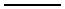 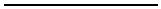 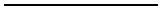 СодержаниеВведение ..…………….……………………………………………………...………………...…6Раздел 1. Показатели существующего и перспективного спроса на тепловуюэнергию (мощность) и теплоноситель в установленных границах территориисельского поселения…………………………………………………………………………21Раздел 2. Существующие и перспективные балансы тепловой мощности источни-ков тепловой энергии и тепловой нагрузки потребителей……………………..……..37Раздел 3. Перспективные балансы теплоносителя……………………………………54Раздел 4. Основные положения мастер-плана развития систем теплоснабже-ния…………………………………………………………………………………..…. ………55Раздел 5. Предложения строительству, реконструкции, техническому перевоору-жению и модернизации источников тепловой энергии……………..……………....... 56Раздел 6. Предложения по строительству и реконструкции тепловых сетей…..…60Раздел 7. Предложения по переводу открытых систем теплоснабжения (горячеговодоснабжения) в закрытые системы горячего водоснабжения. …………..…..….. 62Раздел 8. Перспективные топливные балансы..........................................................63.Раздел 9.Инвестициивстроительство, реконструкциюитехническоеперевооружение……………………………………………………………………………...64Раздел10. Решение об определении единой теплоснабжающей организации….66Раздел 11. Решения о распределении тепловой нагрузки между источникамитепловой энергии………………………………………………………………………….….69Раздел 12. Решение по бесхозяйным тепловым сетям……………………………….70Раздел 13. Синхронизация схемы теплоснабжения со схемой газоснабжения и гази-фикации субъекта Российской Федерации и поселения, схемой и программой разви-тия электроэнергетики, а также со схемой водоснабжения и водоотведения поселе-ния………………………………………………………………………………………….….….71Раздел 14. Индикаторы развития систем теплоснабжения с. п. Александров-ка……………………………………………………………………………………………….…73Раздел 15. Ценовые (тарифные) последствия……………………………..….….……....762ОБОЗНАЧЕНИЯ И СОКРАЩЕНИЯс. п. Александровка– сельское поселение Александровкас. – селоп. – поселокМУП ПОЖКХ - Муниципальное Унитарное Предприятие БольшеглушицкогорайонаСамарскойобластиПроизводственноеОбъединениежилищно-коммунального хозяйстваООО «Коммунальные технологии» - Общество с ограниченной ответствен-ностью «Коммунальные технологии»ППУ – пенополиуретанХВП – химводоподготовкаФОК – физкультурно-оздоровительный комплексСДК – сельский дом культурыДОУ – дошкольное образовательное учреждениеООУ – общеобразовательное учреждениеФАП – фельдшерско-акушерский пунктРДК – районный дом культуры3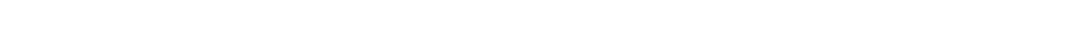 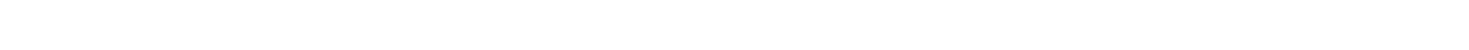 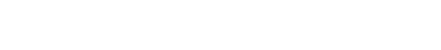 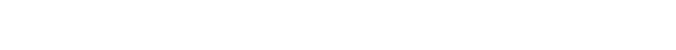 Цель работы – разработка схемы теплоснабжения с.п. Александровка, в томчисле: подробный анализ существующего состояния системы теплоснабжения сель-ского поселения, ее оптимизация и планирование.Схема теплоснабжения сельского поселения разрабатывается с цельюобеспечения надежного и качественного теплоснабжения потребителей при ми-нимально возможном негативном воздействии на окружающую среду с учетомпрогноза градостроительного развития до 2033 года. Схема теплоснабжениядолжна определить стратегию и единую политику перспективного развития систе-мы теплоснабжения сельского поселения.Нормативно-технические документыСхема теплоснабжения разработана в соответствии со следующими нормативно-техническими документами:1. Постановление Правительства Российской Федерации от 22.02.2012№ 154«О требованиях к схемам теплоснабжения, порядку их разработки и утверждения» сизменениями и дополнениями от: 7 октября 2014г., 18,23 марта, 12 июня 2016 г.,3 ап-реля 2018 г.,16 марта 2019 г.2.Приказ Минэнерго России № 565, Минрегиона России № 667 от 29.12.2012«Об утверждении методических рекомендаций по разработке схем теплоснабжения»;3.Федеральный закон от 27 июля 2010 г. N 190-ФЗ «О теплоснабжении»;4.Постановление Правительства РФ от 08.08.2012 № 808 «Об организации теп-лоснабжения в Российской Федерации и о внесении изменений в некоторые актыПравительства Российской Федерации» (вместе с «Правилами организации тепло-снабжения в Российской Федерации»);5.Инструкция по организации в Минэнерго России работы по расчету и обосно-ванию нормативов технологических потерь при передаче тепловой энергии, утвер-жденная приказом от «30» декабря 2008 г. № 325;6.Инструкция по организации в Минэнерго России работы по расчету и обосно-ванию нормативов удельного расхода топлива на отпущенную электрическую и теп-ловую энергию от тепловых электрических станций и котельных, утвержденная при-казом от «30» декабря 2008 г. № 323;7.Постановление Правительства РФ от 22 октября 2012 г. N 1075 «О ценообра-зовании в сфере теплоснабжении»;48.Федеральный закон от 23.11.2009 № 261-ФЗ «Об энергосбережении и о повы-шении энергетической эффективности, и о внесении изменений в отдельные законо-дательные акты Российской Федерации»;9.Методика расчета радиуса эффективного теплоснабжения для схем тепло-снабжения;1111110. СНиП 23-01-99 «Строительная климатология»;1. СНиП 23-02-2003 «Тепловая защита зданий»;2. СНиП II-35-76 «Котельные установки»;3. СП41-104-2000 «Проектирование автономных источников теплоснабжения»;4. СНиП 41-02-2003 «Тепловые сети»;5. СНиП 2.04.05-91 (2003) «Отопление, вентиляция и кондиционирование».5ВведениеМуниципальный район Большеглушицкий расположен в юго-восточнойчасти Самарской области.Площадь района составляет 253340 га.СельскоепоселениерайонаАлександровкарасположеноСамарскойнасеверемуниципальногоБольшеглушицкийобласти.Административным центром поселения является село Александровка,территориально расположенное в центре поселения. Кроме него на территориирасполагаются посёлки Малая Вязовка (в северной части поселения) иСреднедольск (на востоке поселения).Площадь сельского поселения Александровка составляет 30488,2 га.Границы сельского поселения Александровка приняты законом Самарскойобласти от 25.02.2005 № 36-ГД «Об образовании сельских поселений в пределахмуниципального района Большеглушицкий Самарской области, наделении ихсоответствующим статусом и установлении их границ».Сельское поселение Александровка граничит:с сельским поселением Летниково муниципального района Алексеевский;с сельским поселением Фрунзенское муниципального района Большеглу-шицкий;с сельским поселением Новопавловка муниципального района Большеглу-шицкий;с сельским поселением Мокша муниципального района Большеглушицкий;с сельским поселением Большая Дергуновка м.р.Большеглушицкий;с сельским поселением Подъём-Михайловка муниципального района Волж-ский;с сельским поселением Дмитриевка муниципального района Нефтегорский;с сельским поселением Богдановка муниципального района Нефтегорский.Внешнее сообщение сельского поселения Александровка с районным и об-ластным центрами осуществляется автотранспортом по асфальтированным дорогамобщего значения и по автодороге М-32 «Самара – Большая Черниговка – граница сКазахстаном», проходящей вдоль западной границы сельского поселения.Расположение с.п. Александровкапредставлено на рисунке 16Рисунок 1 – Расположение с. п. Александровка на карте Самарской области7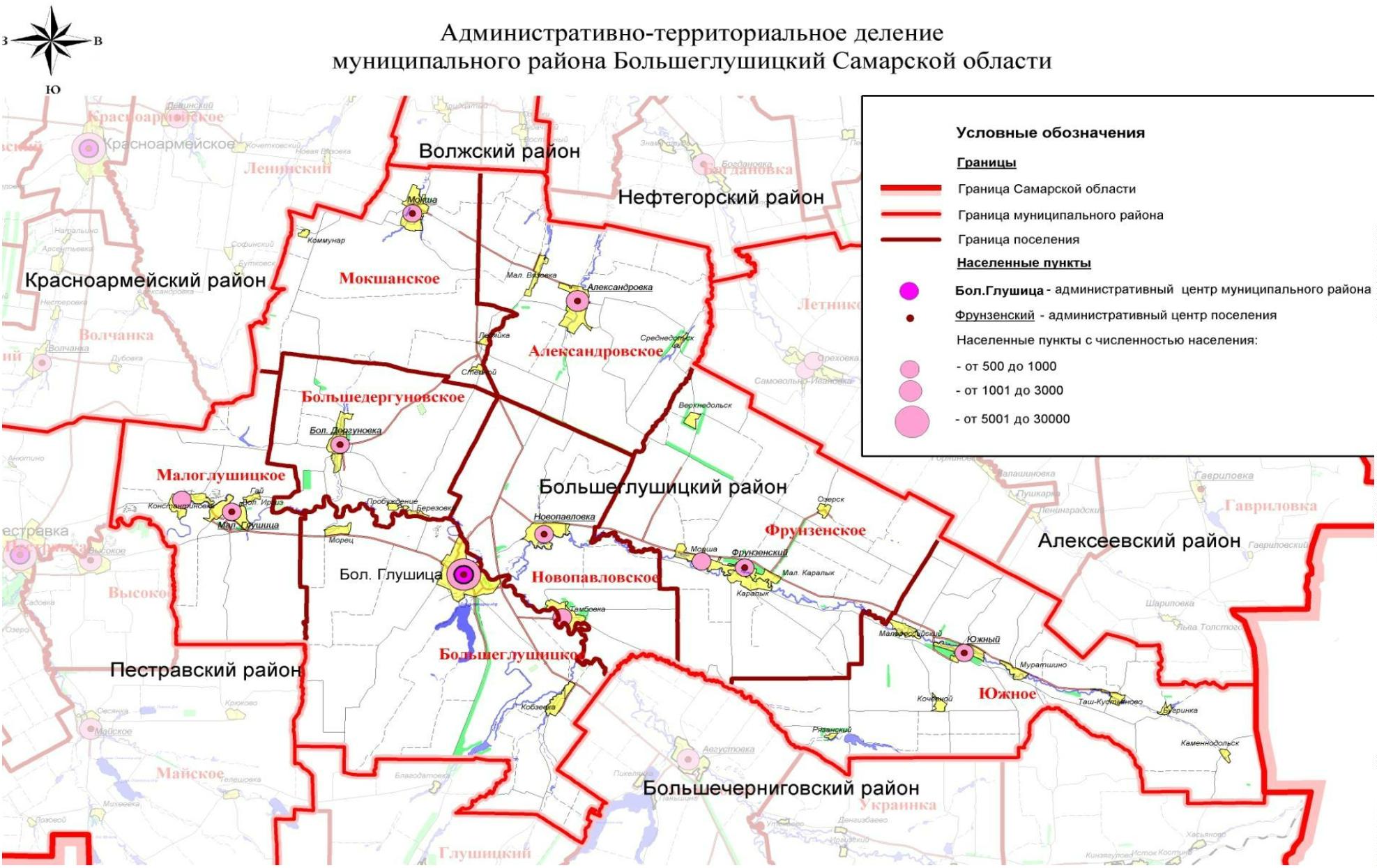 Природно - климатические условия исследуемой территории.1.4.1. Климат2Климат рассматриваемой территории континентальный, засушливый, со свой-ственными резкими колебаниями температур, быстрыми переходами от жаркого летак холодной зиме, наличием и частым повторением поздних весенних и ранних осен-них заморозков, небольшим количеством атмосферных осадков, относительной сухо-стью воздуха и интенсивным поверхностным испарением; часты так же суховеи сочень низкой относительной влажностью. Положительной чертой климата являютсядостаточные термические ресурсы вегетационного периода, допускающего возделы-вание требовательных к теплу культур.Согласно ТСН 23-346-2003 «Строительная климатология Самарской области»,по данным метеостанции «Большая Глушица» среднегодовая температура воздуха вграницах проектирования составляет +4,7 ºС. Средняя месячная температура наруж-ного воздуха наиболее холодного месяца (январь) составляет -12,7 ºС. Температуравоздуха наиболее холодных суток обеспеченностью 98% – 39ºС.Абсолютная минимальная температура воздуха холодного периода года дости-гает – 46 ºС. Максимальная глубина промерзания почвы повторяемостью 1 раз в 10лет составляет 151 см, 1 раз в 50 лет почва может промерзать на глубину 218 см.В холодный период года в основном преобладают ветра южные, юго-западныеи юго-восточные. Максимальная из средних скоростей ветра за январь 4,6 м/с. Сред-няя скорость ветра за три наиболее холодных месяца 2,9 м/с.В теплый период года температура воздуха обеспеченностью 99% составляет+31,4 ºС. Средняя температура наружного воздуха наиболее теплого месяца (июль)21,6 ºС. Абсолютная максимальная температура достигает +41ºС.+В теплый период преобладают ветра западные, северо-западные и юго-западные. Минимальная из средних скоростей ветра за июль составляет 2,4 м/с.Переход среднесуточной температуры воздуха через 0 ºС в сторону пониженияосуществляется в начале ноября. В это время появляется, но, как правило, тает пер-вый снежный покров. В декаде ноября устанавливается постоянный снежный покров,продолжительность залегания которого порядка 136 дней. Разрушение устойчивогоснежного покрова отмечаются в начале апреля. Окончательно снег сходит в его пер-вой декаде.Осадки по временам года распределяются не равномерно. Сумма осадков затеплый период (с апреля по октябрь) составляет 277 мм, за зимний (с ноября по март)–143 мм. Максимум осадков приходится на летние и осенние месяцы. Твердые осад-8ки (снег) при малом количестве дождей и суровой зиме служат дополнительным ис-точником запаса влаги в почве, а также являются надежной защитой от зимнего про-мерзания почвы.Рельеф и геоморфологияТерритория м.р. Большеглушицкий приурочена к геоморфологической провин-ции Сыртовая равнина Низменного Заволжья и представляет собой обширную дену-дационную плиоценовую равнину, в пределах которой выделены аккумулятивные ал-лювиальные горизонты.Характерной особенностью рельефа проектируемой территории являетсяасимметричность строения, связанная с экспозицией склонов: обращенные к северу изападу склоны ровные, пологие и длинные, южные – короткие, более покатые и не-ровные, подвержены интенсивной эрозии. Рельеф осложнен оврагами и балками.Основу геологического строения проектируемой территории составляют оса-дочные породы плиоцена и нижней перми.Аллювиальные отложения поймы р. Большой Иргиз представлены песками сгравием и галькой, суглинками, глинами, алевритами общей мощностью до 20м.Аллювиальные отложения первой и второй надпойменных террас р. БольшойИргиз слагают пески с гравием и галькой, суглинки и глины общей мощностью до 7 м.Покровные (нерасчлененные элювиальные и делювиальные) отложенияпредставлены суглинками, суглинками с дресвой и щебнем, суглинками лессовид-ными, погребенными почвами, песками общей мощностью от 0,5Современное использование территории с.п. АлександровкаДля организации системы управления земельными ресурсами вся земля в гра-ницах России и в том числе Самарской области рассматривается как единый объектхозяйствования - Земельный фонд. При этом любой земельный участок в составе зе-мельного фонда, в зависимости от своих природно - обусловленных качественныххарактеристик и вида наиболее оптимального для него использования (с точки зрениясовременных технологий и социально-экономических потребностей общества) можетбыть включен в ту или иную сферу хозяйствования. Так, равнинные территории сплодородными почвами и богатой естественной травянистой растительностью явля-ются объектами сельскохозяйственного производства. Обширные территории, по-росшие лесами, - объекты, преимущественно, лесохозяйственной деятельности. Зе-мельные участки, слабоизмененные деятельностью человека и сохранившие, в усло-виях все возрастающего антропогенного воздействия, естественные природные ком-9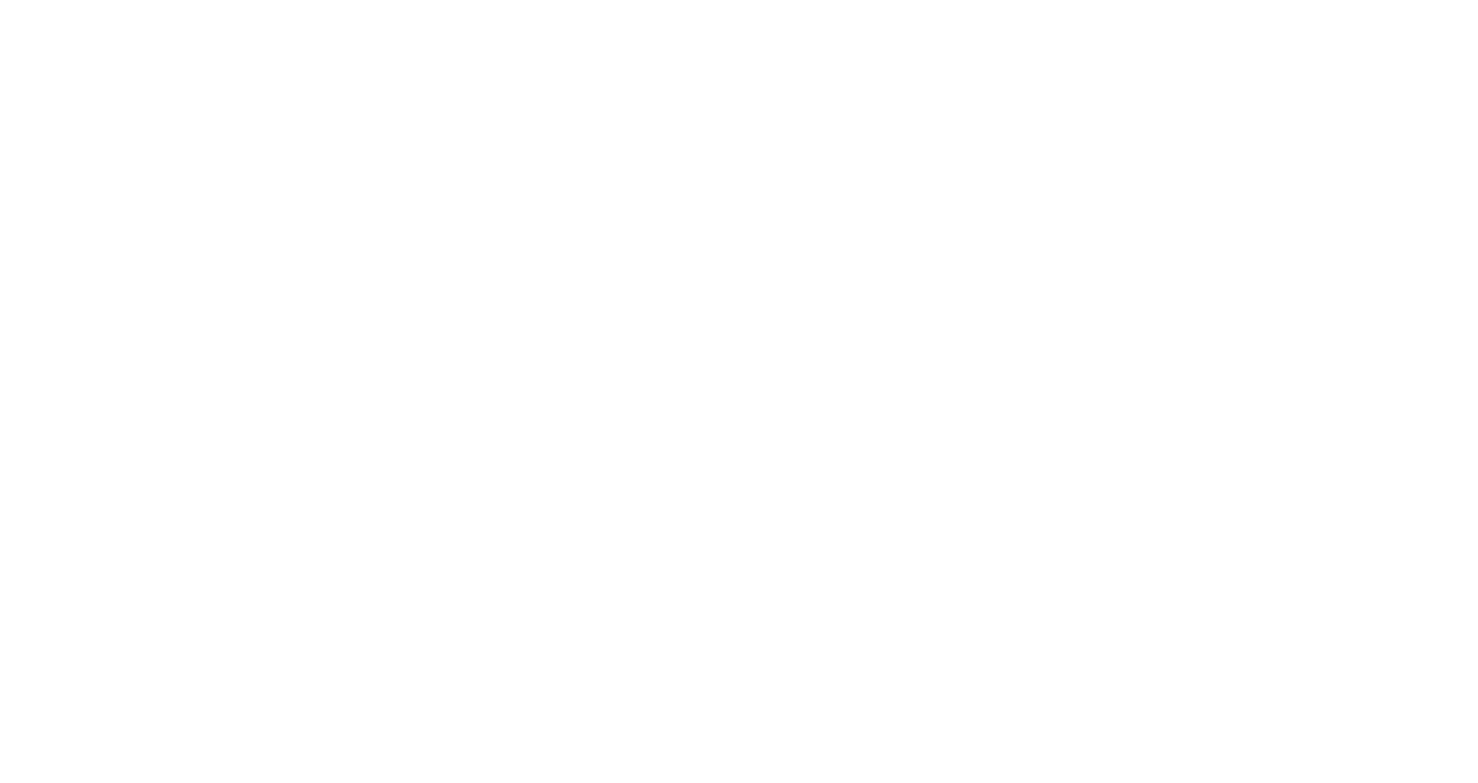 плексы, являются объектами пристального внимания и изучения ученых - экологов, иявляются эталонами для выявления и оценки степени изменения природной среды иразработки рекомендаций по нивелированию неблагоприятных последствий хозяй-ственной деятельности человека. Земли, используемые под разработку и добычу по-лезных ископаемых, под размещение существующих и строительство новых про-мышленных предприятий, дорог, трубопроводов, линий электропередач, населенныхпунктов - также имеют вполне определенное хозяйственное значение.Согласно действующему Земельному кодексу РФ, введенному в действие 25октября 2001 года, все земли России в соответствии с основным целевым назначени-ем подразделяются на семь основных категорий, каждая из которых характеризуетсяопределенным правовым режимом пользования - законодательно закрепленнымиправилами использования земель.Земли в Российской Федерации по целевому назначению подразделяются наследующие категории:123) земли сельскохозяйственного назначения;) земли населенных пунктов;) земли промышленности, энергетики, транспорта, связи, радиовещания, те-левидения, информатики, земли для обеспечения космической деятельности, землиобороны, безопасности и земли иного специального назначения;4567) земли особо охраняемых территорий и объектов;) земли лесного фонда;) земли водного фонда;) земли запаса.Отнесение земель к той или иной категории и перевод их из одной категории вдругую осуществляется органами исполнительной власти федерального уровня исубъектов Российской Федерации на основании соответствующих законов.Земли сельскохозяйственного назначения – признаются земли, находящи-еся за границами населенного пункта и предоставленные для нужд сельского хозяй-ства, а также предназначенные для этих целей.В составе земель сельскохозяйственного назначения выделяются сельскохо-зяйственные угодья, земли, занятые внутрихозяйственными дорогами, коммуникаци-ями, лесными насаждениями, предназначенными для обеспечения защиты земель отвоздействия негативных (вредных) природных, антропогенных и техногенных явле-ний, водными объектами, а также зданиями, строениями, сооружениями, используе-мыми для производства, хранения и первичной переработки сельскохозяйственной10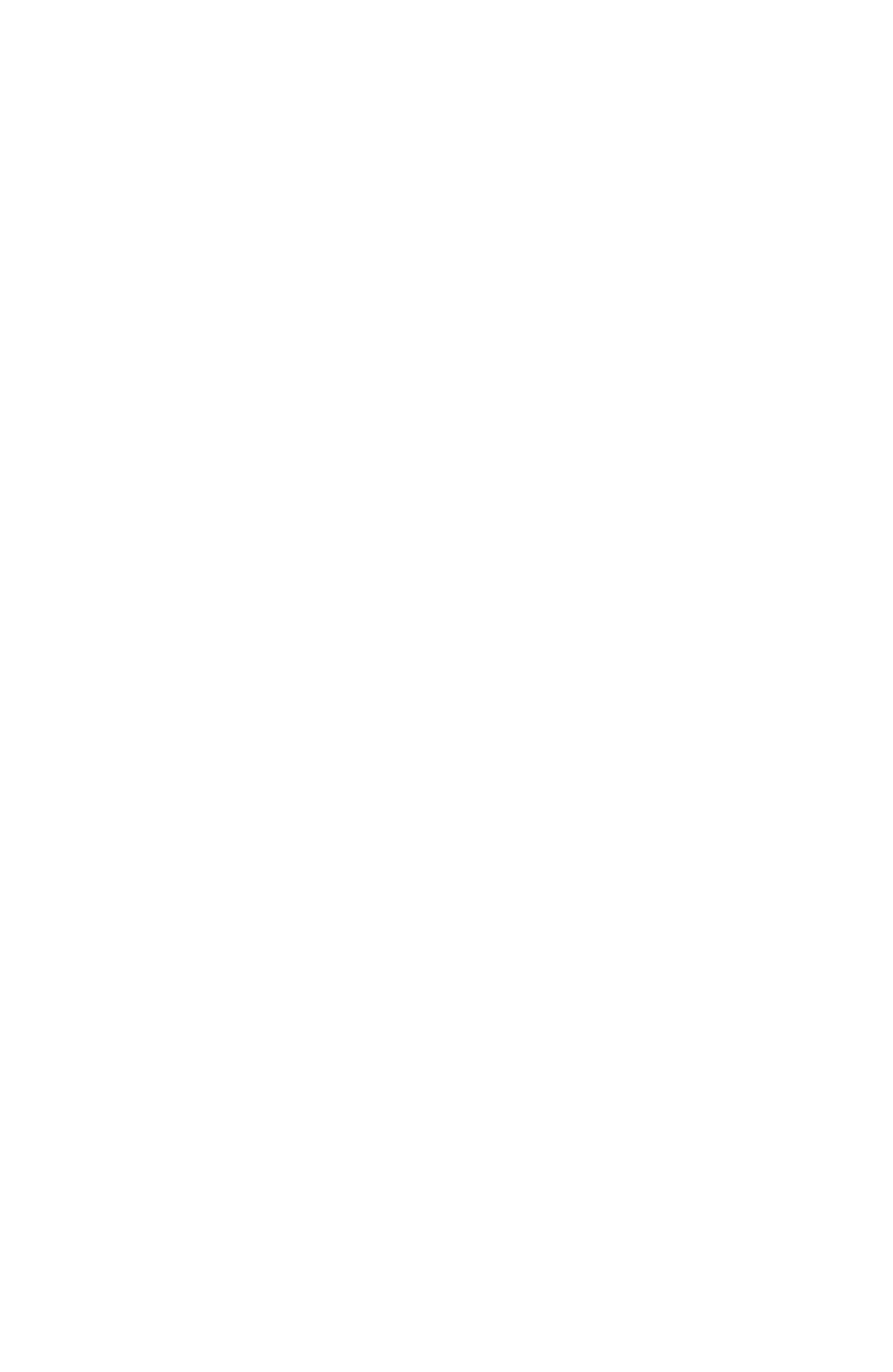 продукции.Земли населенных пунктов, в состав земель населенных пунктов могут вхо-дить земельные участки, отнесенные в соответствии с градостроительными регла-ментами к следующим территориальным зонам:(в ред. Федерального закона от 18.12.2006 N 232-ФЗ)1234567) жилым;) общественно-деловым;) производственным;) инженерных и транспортных инфраструктур;) рекреационным;) сельскохозяйственного использования;)специального назначения;8) военных объектов;9) иным территориальным зонам.Земли промышленности, транспорта, связи, радиовещания, телеви-дения, информатики и космического обеспечения, энергетики, обороны ииного назначенияЗемлями промышленности, энергетики, транспорта, связи, радиовещания, те-левидения, информатики, землями для обеспечения космической деятельности, зем-лями обороны, безопасности и землями иного специального назначения признаютсяземли, которые расположены за границами населенных пунктов и используются илипредназначены для обеспечения деятельности организаций и (или) эксплуатацииобъектов промышленности, энергетики, транспорта, связи, радиовещания, телевиде-ния, информатики, объектов для обеспечения космической деятельности, объектовобороны и безопасности, осуществления иных специальных задач и права на кото-рые возникли у участников земельных отношений по основаниям, предусмотреннымнастоящим Кодексом, федеральными законами и законами субъектов РоссийскойФедерации (далее - земли промышленности и иного специального назначения).Земли промышленности и иного специального назначения в зависимости отхарактера специальных задач, для решения которых они используются или предна-значены, подразделяются на:1234) земли промышленности;) земли энергетики;) земли транспорта;) земли связи, радиовещания, телевидения, информатики;11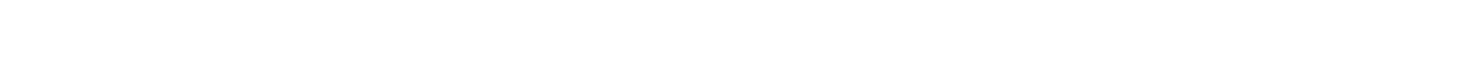 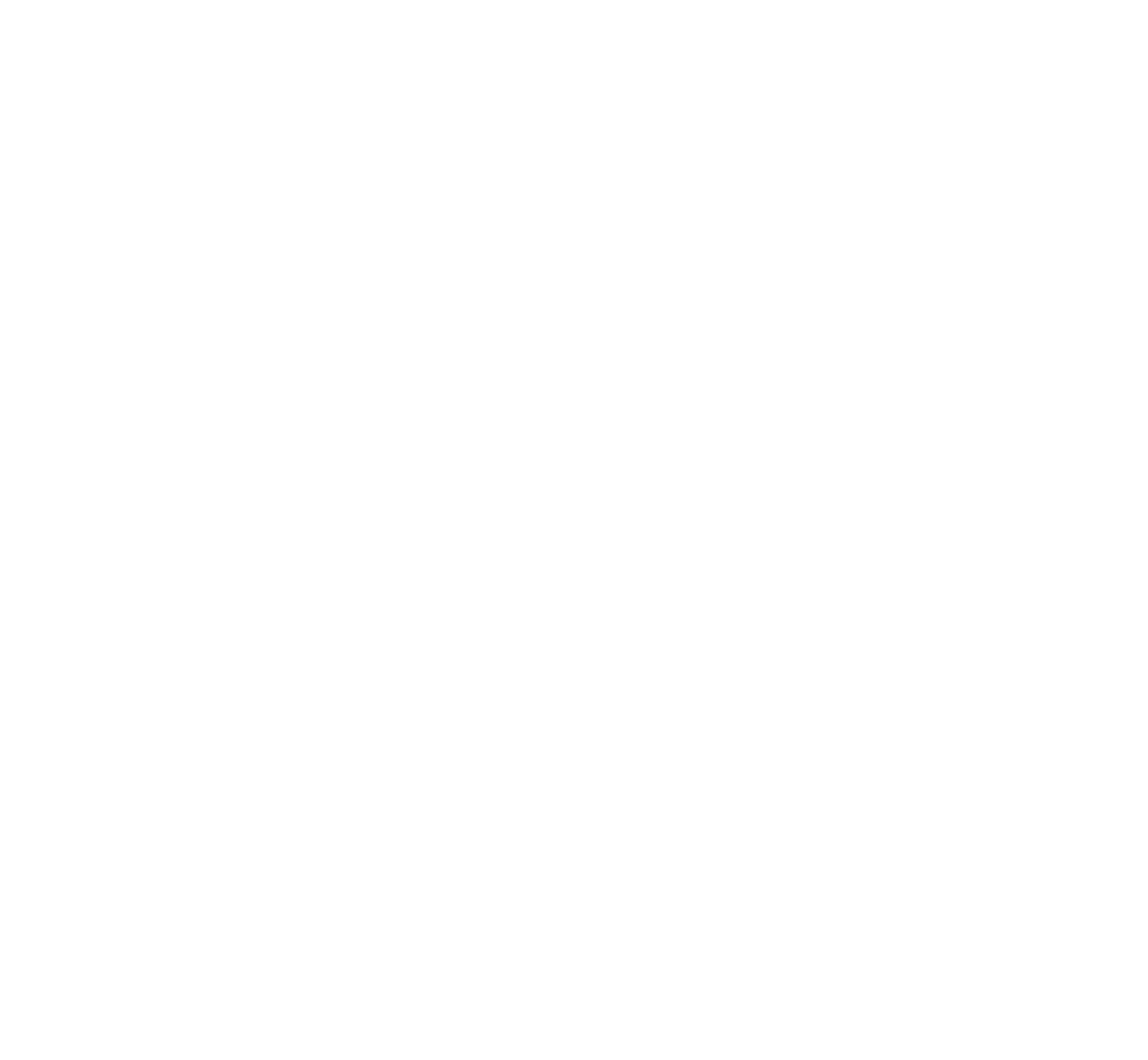 567) земли для обеспечения космической деятельности;) земли обороны и безопасности;) земли иного специального назначения.Особенности правового режима этих земель устанавливаются статьями Земельно-го Кодекса и учитываются при проведении зонирования территорий.Земли особо охраняемых территорий, к ним относятся земельные участки,которые имеют особое природоохранное, научное, историко-культурное, эстетиче-ское, рекреационное, оздоровительное и иное ценное значение, которые изъяты по-становлениями федеральных органов государственной власти, органов государ-ственной власти субъектов Российской Федерации или решениями органов местногосамоуправления полностью или частично из хозяйственного использования и оборо-та и для которых установлен особый правовой режим.К землям особо охраняемых территорий относятся земли:1) особо охраняемых природных территорий, в том числе лечебно-оздоровительных местностей и курортов;) природоохранного назначения;23) рекреационного назначения;4) историко-культурного назначения;5) иные особо ценные земли в соответствии с Земельным Кодексом, феде-ральными законами.Порядок отнесения земель к землям особо охраняемых территорий федераль-ного значения, порядок использования и охраны земель особо охраняемых террито-рий федерального значения устанавливаются Правительством Российской Федера-ции на основании федеральных законов.Земли лесного фонда - К землям лесного фонда относятся лесные земли(земли, покрытые лесной растительностью и не покрытые ею, но предназначенныедля ее восстановления, - вырубки, гари, редины, прогалины и другие) и предназна-ченные для ведения лесного хозяйства нелесные земли (просеки, дороги, болота идругие).Правовые основы использования земель лесного фонда установлены Леснымкодексом Российской Федерации.Земли запаса - К землям запаса относятся земли, находящиеся в государ-ственной или муниципальной собственности и не предоставленные гражданам илиюридическим лицам, за исключением земель фонда перераспределенияВсего площадь территории сельского поселения Александровка составляет12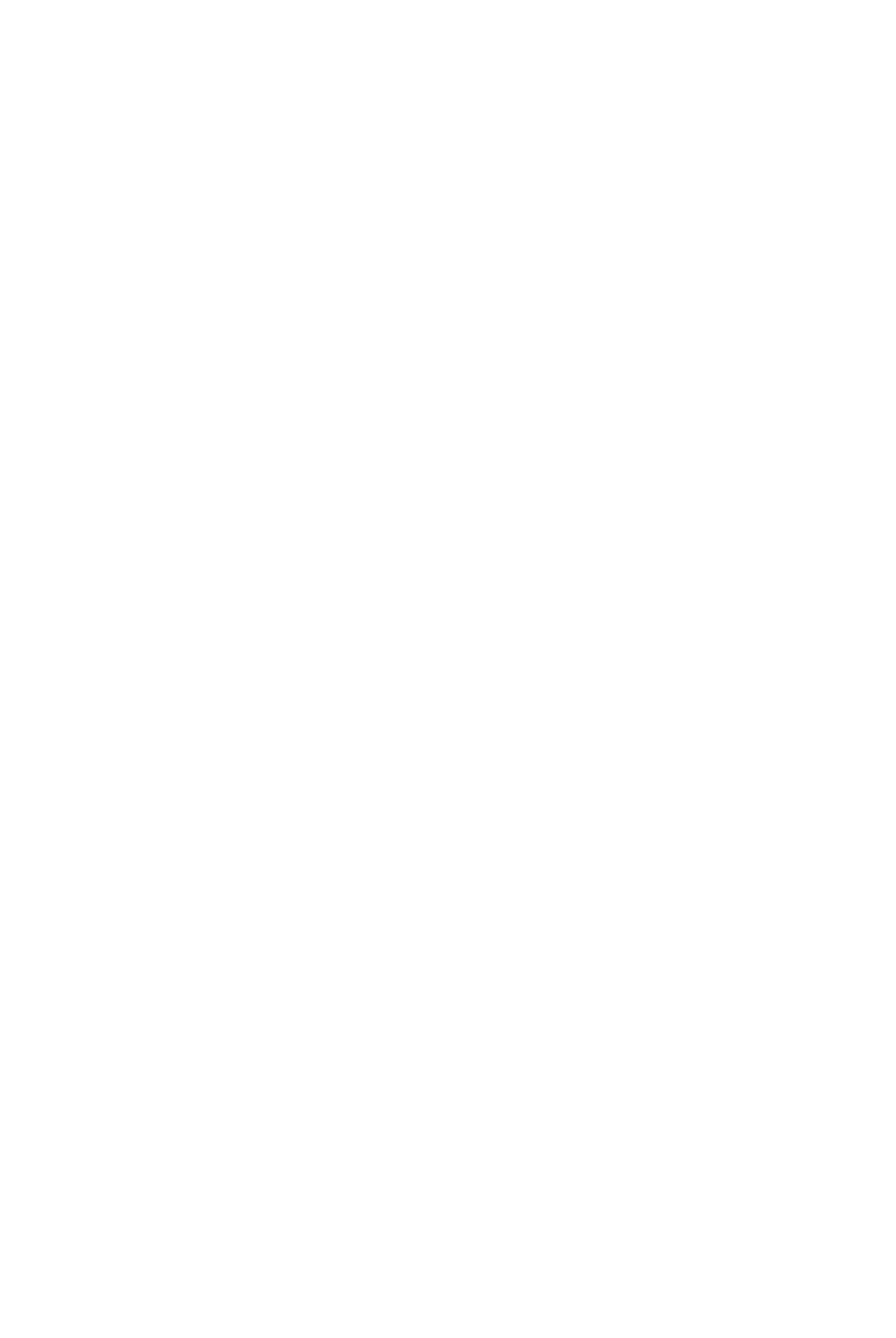 30488,2 га, представлена следующими категориями земель:12345- земли сельскохозяйственного назначения- земли населённых пунктов- земли промышленности, энергетики, транспорта и т.д.- земли лесного фонда- земли запаса.Таблица 1- Баланс земель различных категорий в границах сельского поселенияАлександровка№Категории земельПлощадь в га11223Земли сельскохозяйственного назначенияЗемли населенных пунктов28740,6956,6Земли промышленности, энергетики, транспорта, связи,радиовещания, телевидения, информатики,обеспечение космической деятельности, обороны,безопасности, иного спец назначения.Земли лесного фонда35245213526Земли запасаВсего земель в существующих границах сельскогопоселения:30488,2По формам собственности земли в административных границах сельского по-селения Александровка разделяются на:-земли в собственности граждан – 25900 га,земли в собственности юридических лиц – 1800 га,земли в государственной и муниципальной собственности – 4300 га.--Большая часть земель сельскохозяйственного назначения занята сельскохо-зяйственными угодьями – 28740,6 га.Земли промышленности, энергетики, транспорта, связи, радиовещания, теле-видения, информатики, обеспечения космической деятельности, обороны, безопас-ности, иного специального назначения, а также земли запаса в целом в администра-тивных границах сельского поселения Александровка находятся в государственной имуниципальной собственности.Территории, занятые древесной и кустарниковой растительностью, в границахсельского поселения Александровка занимает 481,6 га, что составляет всего 1,6% отобщей площади земель в административных границах поселения.Под водными объектами (реки Кутуруша, Малая Вязовка и искусственные во-доемы на них.13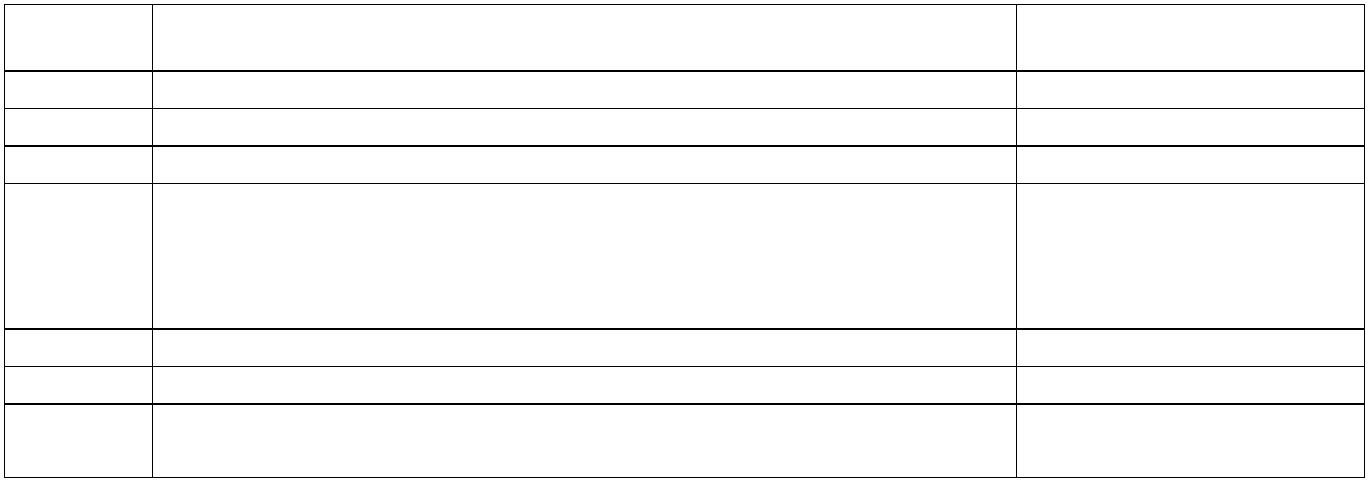 Жилая зонаЗемельные участки в составе жилой зоны предназначены для застройки жи-лыми зданиями, а также объектами культурно-бытового и иного назначения.Жилые зоны могут предназначаться для индивидуальной жилой застройки,малоэтажной смешанной жилой застройки, среднеэтажной смешанной жилой за-стройки, а также иных видов застройки.Жилая зона в селе Александровка сформирована на левом и правом берегахреки Кутуруша. Но на левом берегу реки и, особенно, в северной части села концен-трация жилой застройки наибольшая. Здесь построены двухквартирные дома на ул.Озёрная и ул. Шоссейная. Чёткая сетка улиц отсутствуют. Они протянулись с северана юг, перпендикулярно к ним проходят только несколько улиц.Жилая зона в посёлке Малая Вязовка занимает небольшую территорию и рас-полагается в северной части.Жилая зона в посёлке Среднедольск расположена на юге населённого пункта.Застройка жилых зон населённых пунктов сельского поселения Александровкапредставлена одноэтажными индивидуальными жилыми домами с приусадебнымиучастками и двухэтажными многоквартирными. Дома деревянные, кирпичные и па-нельные.Общий жилой фонд населённых пунктов составляет 32 тыс. м2. Средняя обес-печенность общей площадью в расчёте на 1 человека составляет 21,5 м2. Данныепредставлены в табл. 2, 3, 4.Таблица 2- Данные по жилому фонду№ппНаименованиеНа 01.01. 2012 г.112Общий жилой фонд, м2 общ. площади, в т.ч.государственный (муниц.)частныйведом. жил. фонд СПК «Правда»Общий жилой фонд на 1 жителя,м2 жилой площади3320004300259001800221,514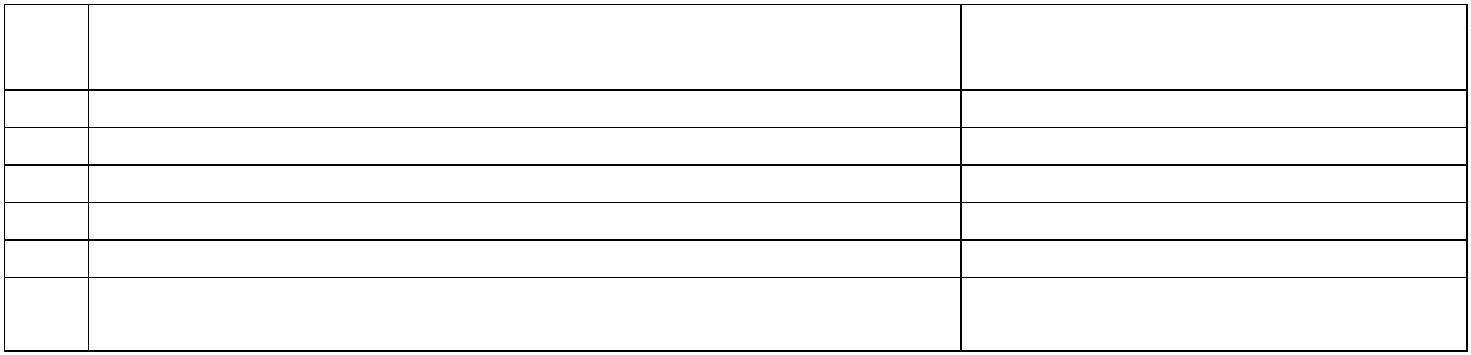 Таблица 3- Характеристика жилого фонда по этажности%от общейплощади5№ппКол-во домов,Общая пло-щадь, м2Наименованиешт.1122Индивидуальная застройкаСекционная застройка:32684144004523-х этажная-х этажная16-10667-33,3-34Блокированная застройкаВсего5834269333200021,7100Таблица 4 - Ветхий фонд, подлежащий сносуМатериалОбщаяплощадь,Прожив.,№ппНаименованиеУлицастен% износачел.м21234567Жилой дом пос. Малая Вя- Юбилейная,зовка д 21кирпич56439,318Критериями отнесения жилищного фонда к ветхому фонду, согласно законо-дательству Российской Федерации (статьи 28 и 29 Жилищного кодекса РСФСР) и за-кону Самарской области «О жилище», являются:-жилой дом с физическим износом, при котором его прочностные идеформационные характеристики равны или хуже предельно допустимыххарактеристик, установленных для действующих условий эксплуатации.К ветхим домам относятся полносборные, кирпичные и каменные дома сфизическим износом свыше 70 %; деревянные дома и дома со стенами изместных материалов с физическим износом 65 %.Ветхий жилищный фонд ухудшает внешний облик населенных пунктов и сни-жает инвестиционную привлекательность всего поселения.Общественно – деловая зонаОбщественно-деловая зона предназначена для размещения объектов здраво-охранения, культуры, торговли, общественного питания, бытового обслуживания,коммерческой деятельности, а также образовательных учреждений среднего профес-сионального образования, административных, научно-исследовательских учрежде-ний, культовых зданий и иных строений и сооружений, стоянок автомобильноготранспорта, центров деловой финансовой, общественной активности.Согласно СП 30-102-99 «Планировка и застройка территорий малоэтажногожилищного строительства», СП 42.13330.2011 Градостроительство. Планировка и за-стройка городских и сельских поселений. Актуализированная редакция. СНиП 2.07.01–89*, Региональные нормативы градостроительного проектирования Самарской об-15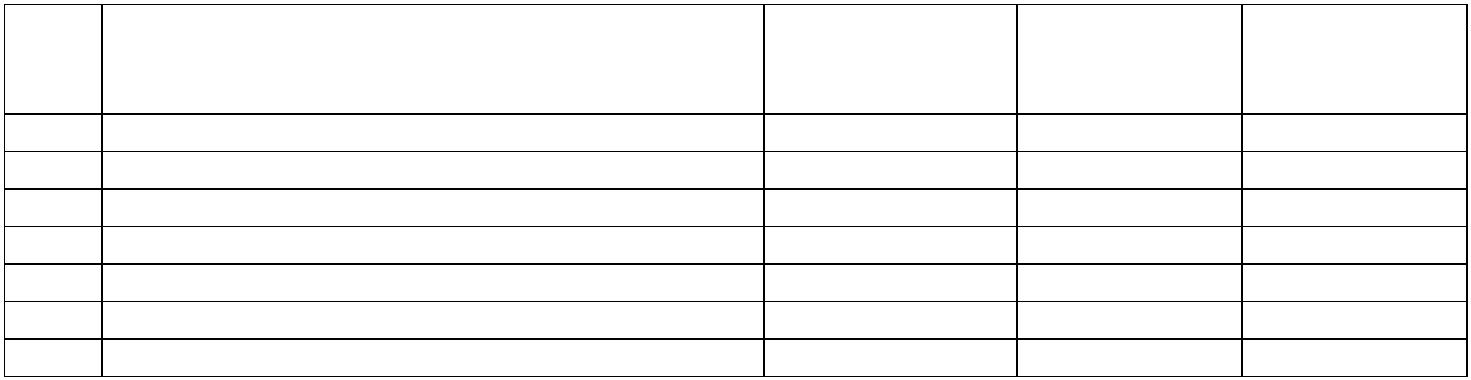 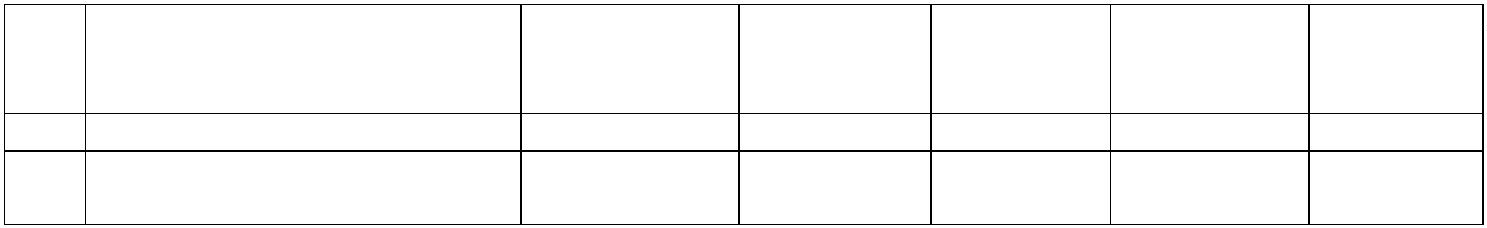 ласти. (Утверждены приказом Министерства строительстваижилищно-коммунального хозяйства Самарской области от 25 декабря 2008 года № 496-п,) сетьучреждений культурно-бытового обслуживания в основном обеспечивает норматив-ный уровень обслуживания населения.Полный перечень объектов культурно-бытового обслуживания с качественны-ми характеристиками представлен в таблице 5.16Таблица 5 - Перечень объектов культурно-бытового обслуживания с качественными характеристиками№ГП2Адрес (местонахож-Мощностьвместимость5Этаж-ность6МатериалГОДстр.8Состоя-ние№НаименованиеСобственностьдение)стен7134910УЧРЕЖДЕНИЯ ОБРАЗОВАНИЯ34Детские дошкольные учрежденияс.Александровка,ул.Центральная, 460 мест2Муниц.районауд.3.1МДОУ детский сад «Колобок»МОУ Александровская СОШОбщеобразовательные школыс.Александровка,ул.Центральная, 3624 уч-ся2Муниц.районаМуниц.районауд.уд.4.14.24.3«ОЦ»2с.Александровка,ул.ЦентральнаяИнтернатШкола--Муниц.районааварий-ноеп.Среднедольск5УЧРЕЖДЕНИЯ ЗДРАВООХРАНЕНИЯс.Александровка,28 посещ. / см.1Муниц.районаМуниц.районаМуниц.районауд.уд.уд.5.15.25.3Офис врача общей практикиул.Центральная, д. 2 ас.Александровка, ул.Центральная, д. 43 -11АптекаФАПп.МалаяВязовка,8 посещ. / см.ул.Степная, 3367УЧРЕЖДЕНИЯ СОЦИАЛЬНОГО ОБЕСПЕЧЕНИЯОтделение социальной защи- с. Александровка, ул. обс. 60 чел.1Муниц.районауд.6.1ты населенияЦентральная, 5ФИЗКУЛЬТУРНО-СПОРТИВНЫЕ СООРУЖЕНИЯ7.1Спортивный зал МОУ Алек-сандровской СОШс.Александровка,ул.Центральная, 32Муниц.районауд.180 м27.2Сельское посе-ление Алексан-дровкауд.Универсальная спортивнаяплощадкас.Александровка, ул.Центральнаяч, 2 в2400 м28УЧРЕЖДЕНИЯ КУЛЬТУРЫ И ИСКУССТВА17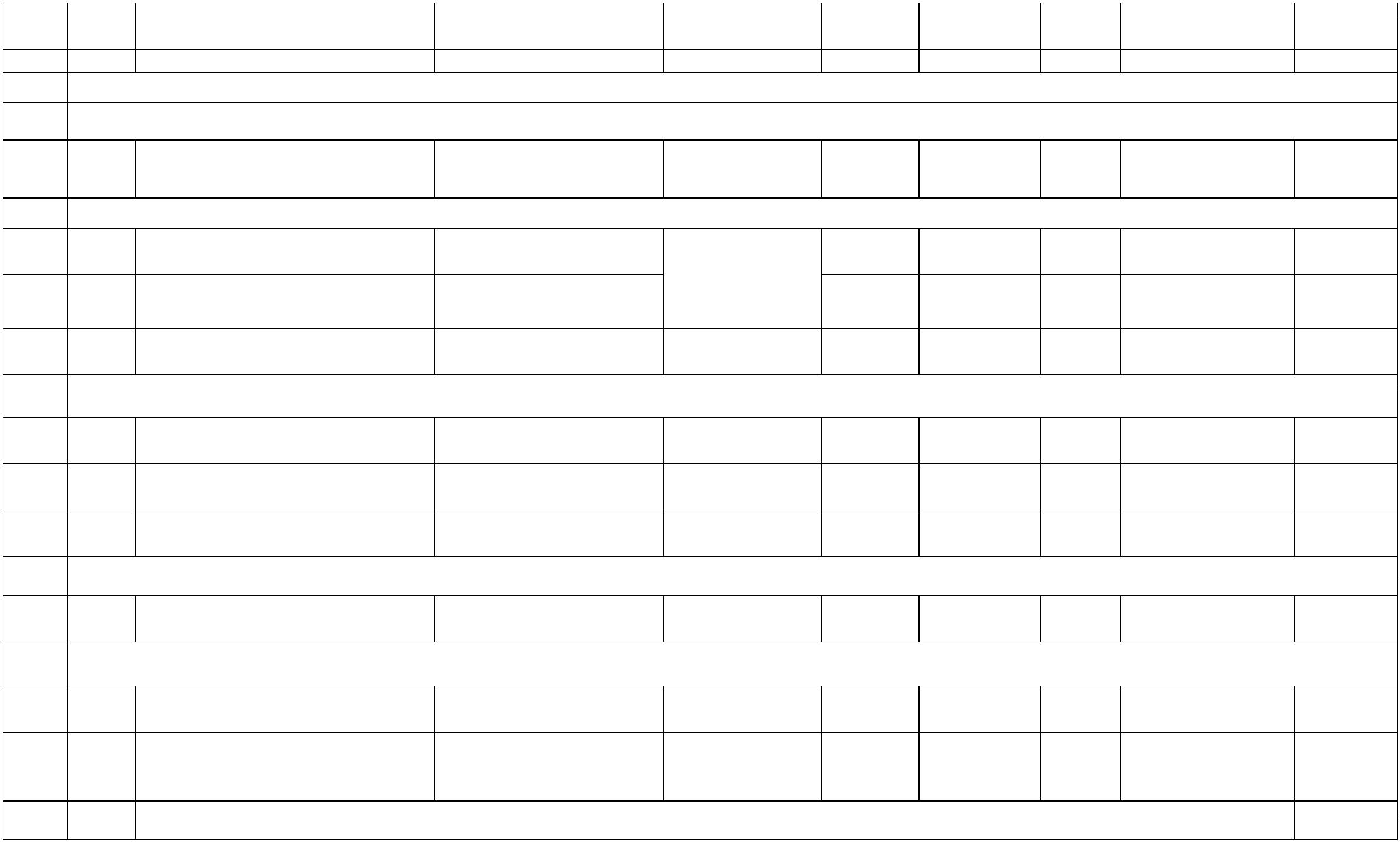 №ГП2Адрес (местонахож-дение)Мощностьвместимость5Этаж-ностьМатериалГОДстр.8Состоя-ние№НаименованиеСобственностьстен71346910с. Александровка, ул.Центральная, 2с. Александровка, ул.Центральная, 2200 мест2Сельс.посел.уд.8.1.2Клуб14120 книг /10 чит. мест.2Сельс.посел.уд.8Библиотека9УЧРЕЖДЕНИЯ ТОРГОВЛИООО «У Девчат»ИП Аитовс.Александровка,ул.Центральная, 167с.Александровка,ул.Комаровка, 74с.Александровка,ул.Урожайная, 171с.Александровка, ул.Шоссейная, 69 ап.Малая Вязовка,ул.Зелёнодольская, 72с.Александровка,ул.Центральная, 46п.Малая Вязовка,ул.Степная, 711111121Частн.Частн.Частн.Частн.Частн.Частн.част.хор.уд.9.19.29.49.59.69.79.8200 м230 м280 м246,7уд.ИП Сафиуллина Ю.Я.ИП Рагузина Н.П.ИП Дюбановахор.уд.100 м274 м220уд.ИП Сенгаевауд.ИП Бекетов10УЧРЕЖДЕНИЯ ОБЩЕСТВЕННОГО ПИТАНИЯ10.1 нет112УЧРЕЖДЕНИЯ И ПРЕДПРИЯТИЯ БЫТОВОГО ОБСЛУЖИВАНИЯнет1УЧРЕЖДЕНИЯ И ПРЕДПРИЯТИЯ БЫТОВОГО И КОММУНАЛЬНОГО ОБСЛУЖИВАНИЯ13ОРГАНИЗАЦИИ И УЧРЕЖДЕНИЯ УПРАВЛЕНИЯ13.1 Администрация сельского по-с.Александровка,101Сельс.посел.уд.селения Александровкаул.Центральная, 514БАНКИ И ПРЕДПРИЯТИЯ СВЯЗИ18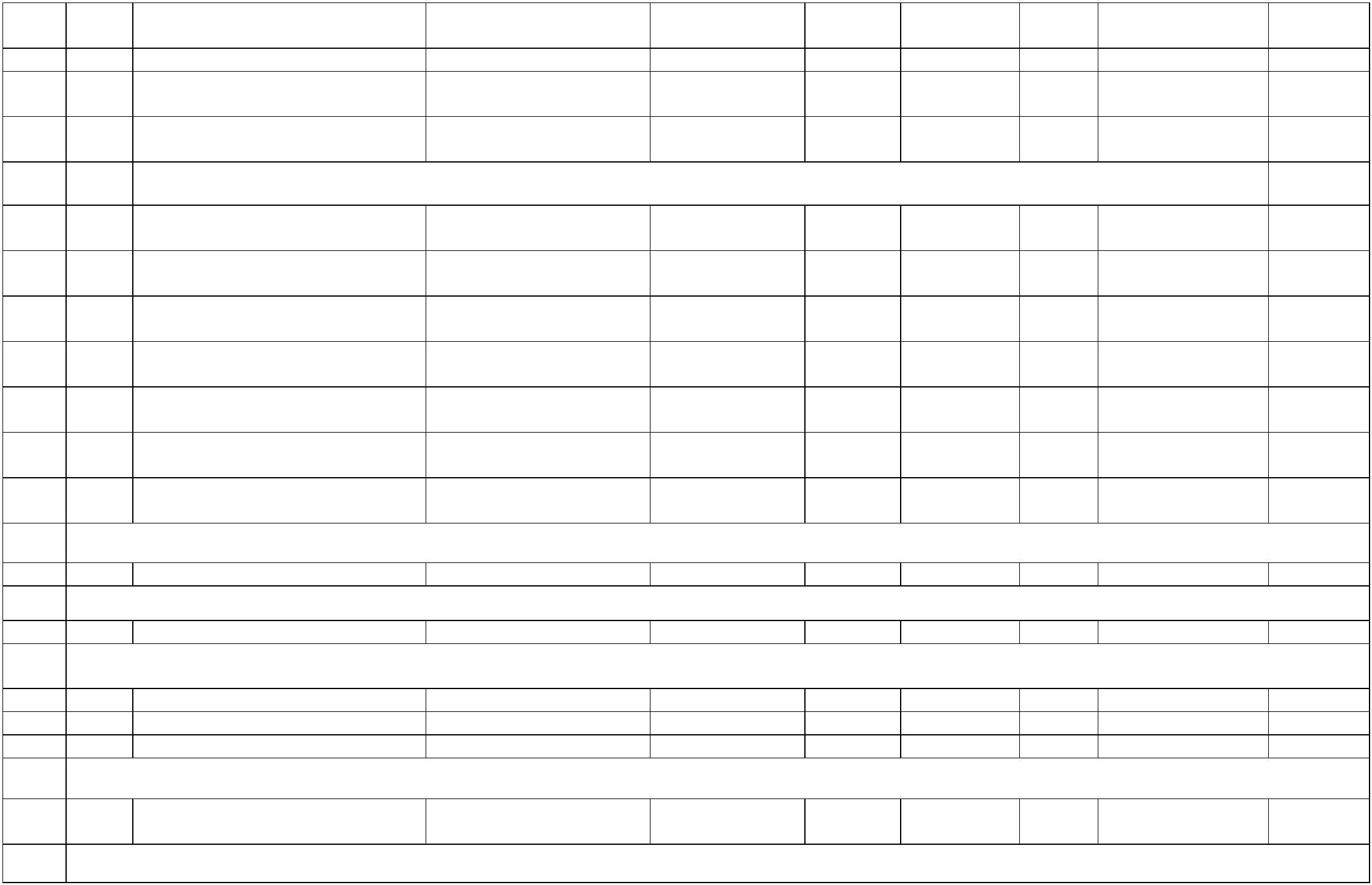 №ГП2Адрес (местонахож-дение)Мощностьвместимость5Этаж-ностьМатериалГОДстр.8Состоя-ние№НаименованиеСобственностьстен71346910с.Александровка,ул.Ал.Афанасьева, 172с.Александровка,ул.Центральная, д392Частн.хор.14.14.2ПАО Сбербанка Филиал № 483Част.уд.1Почта России15ОБЪЕКТЫ КОММУНАЛЬНОГО ХОЗЯЙСТВАгостиницы - нетпождепо - нет15.1 МУП ПОЖКХс. Александровка, ул.Центральная, 38 -521Унитарное пред- уд.приятие167КУЛЬТОВЫЕ ОБЪЕКТЫ16.1 Церковный приход7.1 Турбаза «Три озера»с. Александровка, ул.30ПатриархатЧастн.уд.Клачковка, 11ОБЪЕКТЫ ОТДЫХА И ТУРИЗМАс. Александровка, ул.Луговая, 11601Хор.19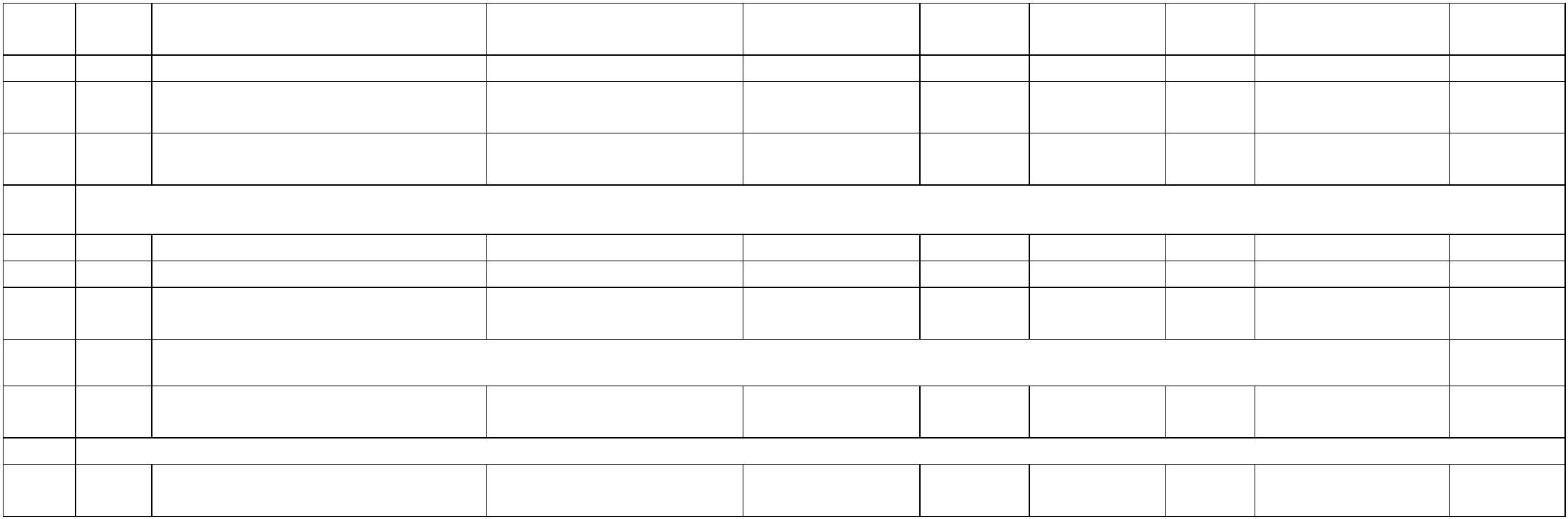 Производственная и коммунально-складская зоныПроизводственная и коммунально-складская зона в селе Александровка рас-положена на севере, справа от въезда в административный центр. Здесь расположе-ны склады, мастерские, машинный двор.На севере посёлков Малая Вязовка и Среднедольск располагаются мастер-ские.Таблица 6 - Объекты производственного назначения сельского поселения Алек-сандровка№пп1Характер производственнойдеятельности и мощностьНаименование объектаМестоположение (адрес)234с. Александровка, ул. Алек-сея Афанасьева, 172с. Александровка, ул. Шос-сейная, д. 85, кв. 1с. Александровка, ул. Ко-маровка, д. 3222222222.1.2.3.4.5.6.7.8.9ООО «СПП «Правда»растениеводство, животноводстворастениеводстворастениеводстворастениеводстворастениеводстворастениеводстворастениеводстворастениеводстворастениеводстворастениеводстворастениеводстворастениеводстворастениеводстворастениеводстворастениеводстворастениеводствоИП КФХ Бурминов В.Е.ИП КФХ Сорокин С.В.ИП КФХ Вандышев А.П.ИП КФХ Балабаев А.Г.ИП КФХ Бутыркин А.И.ИП КФХ Долгинин А.П.ИП КФХ Кобзев А.В.ИП КФХ «Элен»с. Александровка, ул.А. Афанасьева, 19с. Александровка, пер.Больничный, 123с. Александровка, ул.Елшанка, 4с. Александровка, ул. Цен-тральная, д49-8с. Александровка, ул.Озерная, д. 86с. Александровка, ул. Шос-сейная, д75пос. Среднедольск, ул. Мо-лодежная, 26-2с. Александровка, ул.Озерная, д. 88с. Александровка, ул. Уро-жайная, д. 57-1с. Александровка, ул. Шос-сейная, д. 72с. Александровка, ул. Ко-маровка, д.822.10 ИП КФХ Леонтьев Г.В.2.11 ИП КФХ Пилягин А.А.2.12 ИП КФХ Растяпин Е.А.2.13 ИП КФХ Сафиуллин М.Д.2.14 ИП КФХ Терентьев Д.А.2.15 ИП КФХ Феоктистов Е.А.2.16 ИП КФХ Паршин Д.В.с. Александровка, ул.Клачковка, 3с. Александровка, ул. Цен-тральная, д. 122-1На территории с.п. Александровка сохранились площадки и объекты не дей-ствующих в настоящий момент предприятий, которые могут рассматриваться как ре-зервные территории для перспективного размещения объектов агропромышленногопроизводства.20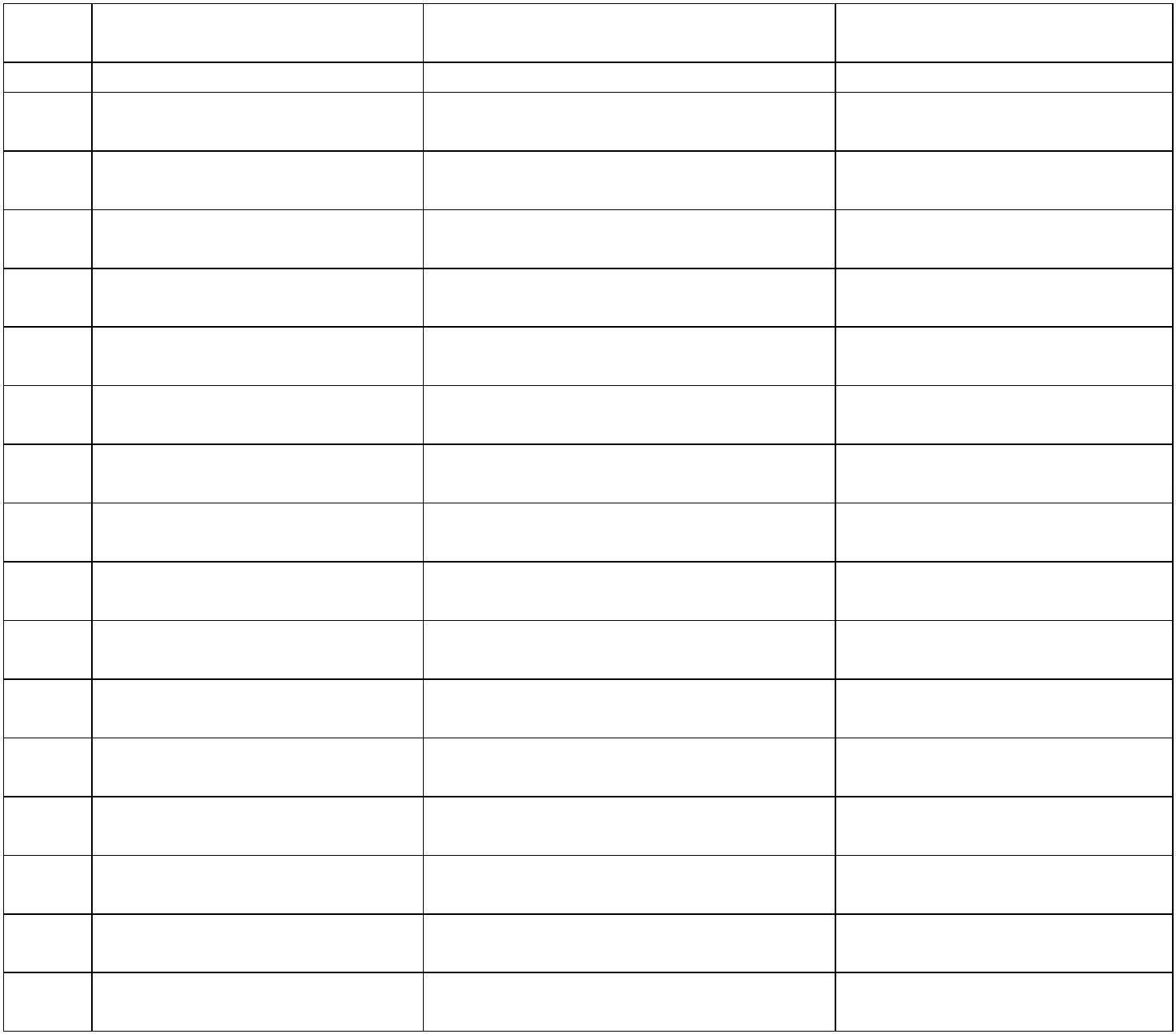 Раздел 1. Показатели существующего и перспективного спроса на теп-ловую энергию (мощность) и теплоноситель в установленных границах тер-ритории сельского поселения.Раздел 1.1 Существующие отапливаемые площади строительных фондов иприросты отапливаемой площади строительных фондов по расчетнымэлементам территориального деления с разделением объектов строитель-ства на многоквартирные дома, индивидуальные жилые дома, обществен-ные здания и производственные здания промышленных предприятий.Проектом генерального плана с. п. Александровка не выделены этапы освое-ния территории и реализации мероприятий. Расчетный срок строительства – 2033 г.Согласно проекту генерального плана под развитие жилищного строительствапланируется уплотнение существующей застройки и освоение свободных территорийпоселения на трех площадках.Площади проектируемых территорий, ориентировочные площади жилых фон-дов, количество участков и численность населения на существующих и планируемыхплощадках индивидуальную жилую застройку составят:Развитие жилой зоны до 2033 года в селе Александровка планируется наследующих площадках:1) за счет уплотнения существующей застройки:-по ул. Новенькая общей площадью территории 2,62 га планируется размеще-ние 15 участков для индивидуального жилищного строительства, ориентировочнаяобщая площадь жилищного фонда – 22500 м2, расчётная численность населения – 45человек;-по ул. Рай общей площадью территории 0,6 га планируется размещение 4участков для индивидуального жилищного строительства, ориентировочная общаяплощадь жилищного фонда – 6000 м2, расчётная численность населения – 12 чело-век;-по ул. Центральная общей площадью территории 1,32 га планируется разме-щение 3 двухэтажных дома и 1 трехэтажный дом, расчётная численность населения –98 человек;по ул. Елшанка общей площадью территории 0,94 га планируется размеще-1-ние 4 участка для индивидуального жилищного строительства, ориентировочная об-щая площадь жилищного фонда – 9400 м2, расчётная численность населения – 12человек;-по ул. Буяновка общей площадью территории 1,01 га планируется размеще-21ние 4 участка для индивидуального жилищного строительства, ориентировочная об-щая площадь жилищного фонда – 10100 м2, расчётная численность населения – 12человек;-по ул. Клачкова общей площадью территории 1,26 га планируется размеще-ние 6 участков для индивидуального жилищного строительства, ориентировочнаяобщая площадь жилищного фонда – 12600 м2, расчётная численность населения – 18человек.Итого за счет уплотнения существующей застройки планируетсяразмещение 3-х двухэтажных домов на 16 квартир, 1-го трехэтажного дома на 18квартир и 33-х индивидуальных жилых домов с усадебными участками.Площадь проектируемой территории – 7,75 га.Ориентировочно общая площадь жилого фонда усадебной застройки соста-вит 4950 м2.Ориентировочно общая площадь жилого фонда многоэтажной застройкисоставит 4950м2.Расчётная численность населения на новых территориях ориентировочносоставит 297 человек.2) на свободных территориях в границах населенного пункта:-на площадке № 1, расположенной в северо-западной части села на продол-жении ул. Озерная и ул. Лесная Площадь, общей площадью территории 13,18 га,планируется размещение 65 индивидуальных жилых домов, ориентировочная общаяплощадь жилищного фонда – 97500 м2, расчётная численность населения – 195 че-ловек;-на площадке № 2, расположенной в юго-восточной части села на продолже-нии ул. Клачковка, общей площадью территории 13,66 га, планируется размещение2 индивидуальных жилых домов, ориентировочная общая площадь жилищного фон-да – 84000 м2, расчётная численность населения – 126 человек;на площадке № 3, расположенной в юго-восточной части села на продолже-4-нии ул. Клачковка, общей площадью территории 8,19 га, планируется размещение 27индивидуальных жилых домов, ориентировочная общая площадь жилищного фонда –40500 м2, расчётная численность населения – 81 человек;-на площадке № 4, расположенной в южной части села на продолжении ул.Новенькая, общей площадью территории 9,44 га, планируется размещение 55 инди-видуальных жилых дома, ориентировочная общая площадь жилищного фонда –82500 м2, расчётная численность населения – 165 человек.22Всего на свободных территориях в границах с. Александровкапланируется размещение 222 усадебных участков, 3-х двухэтажных домов на 16квартир, 1-го трехэтажного дома на 18 квартир.Площадь проектируемой территории – 52,22 га.Ориентировочно общая площадь жилого фонда усадебной застройкисоставит – 33300 м2.Развитие жилой зоны до 2033 года в поселке Малая Вязовка планируетсяна следующих площадках:1) за счет уплотнения существующей застройки:-по ул. Юбилейная общей площадью территории 1,55 га планируется разме-щение 10 участков для индивидуального жилищного строительства, ориентировочнаяобщая площадь жилищного фонда – 15500 м2, расчётная численность населения – 30человек.2) на свободных территориях в границах населенного пункта:-на площадке № 5, расположенной на юго-западе поселка на продолжении ул.Зеленодольская, общей площадью территории 10,93 га, планируется размещение 64индивидуальных жилых дома, ориентировочная общая площадь жилищного фонда –96000 м2, расчётная численность населения – 192 человек.Развитие жилой зоны до 2033 года в поселке Среднедольск планируетсяна следующих площадках:1) за счет уплотнения существующей застройки:по ул. Молодежная общей площадью территории 2,07 га планируется разме--щение 12 индивидуальных жилых домов, ориентировочная общая площадь жилищно-го фонда – 20700 м2, расчётная численность населения – 36 человек;2) на свободных территориях в границах населенного пункта:-на площадке № 6, расположенной в южной части поселка, общей площадьютерритории 5,45 га, планируется размещение 28 индивидуальных жилых домов, ори-ентировочная общая площадь жилищного фонда – 54500 м2, расчётная численностьнаселения – 84 человек.Ориентировочные расчеты нового жилищного строительства в сельском посе-лении Александровка представлены в таблице 7.23Таблица 7 - Расчет объемов нового индивидуального жилищного строительстваРасчетный срок строи-тельства№п/пЕдиница изме-ренияПоказатели(2033 г.)1. Количество участков (ориентировочное)шт.336Средняя обеспеченность жилищным фондом в индиви-дуальных домах2.м2/чел30,33. Площадь под новую жилищную застройкуга72,844. Объем нового жилищного строительства всего, в т.ч.с. Александровка за счет уплотнения существующейм25518004.1м265550застройки44444444.2.3.4.5.6.7.8.9По ул. НовенькаяПо ул. РайПо ул. Центральнаям2м2м2м2м2м2м2м2м2м2м2м2м2м22250060004950360013503-х двухэтажных домов по 16 квартирОдин трехэтажный 18 -ти квартирный домПо ул. ЕлшанкаПо ул. БуяноваПо ул. КлачковаНа свободных территориях94001010012600304500975008400040500825004.104.114.124.134.14пл. №1пл. №2пл. №3пл. №4п. Малая Вязовка за счет уплотнения существующейзастройки4.1515500444.16.17.18По ул. ЮбилейнаяНа свободных территорияхпл. №5м2м2м2м2155009600096000п. Среднедольск за счет уплотнения существующейзастройки4.19207004.204.214.22По ул. МолодежнаяНа свободных территорияхм2м2м2207005450054500пл. №6Территории с. п. Александровка с площадками перспективного строитель-ства под жилую зону представлены на рисунках 2÷4.24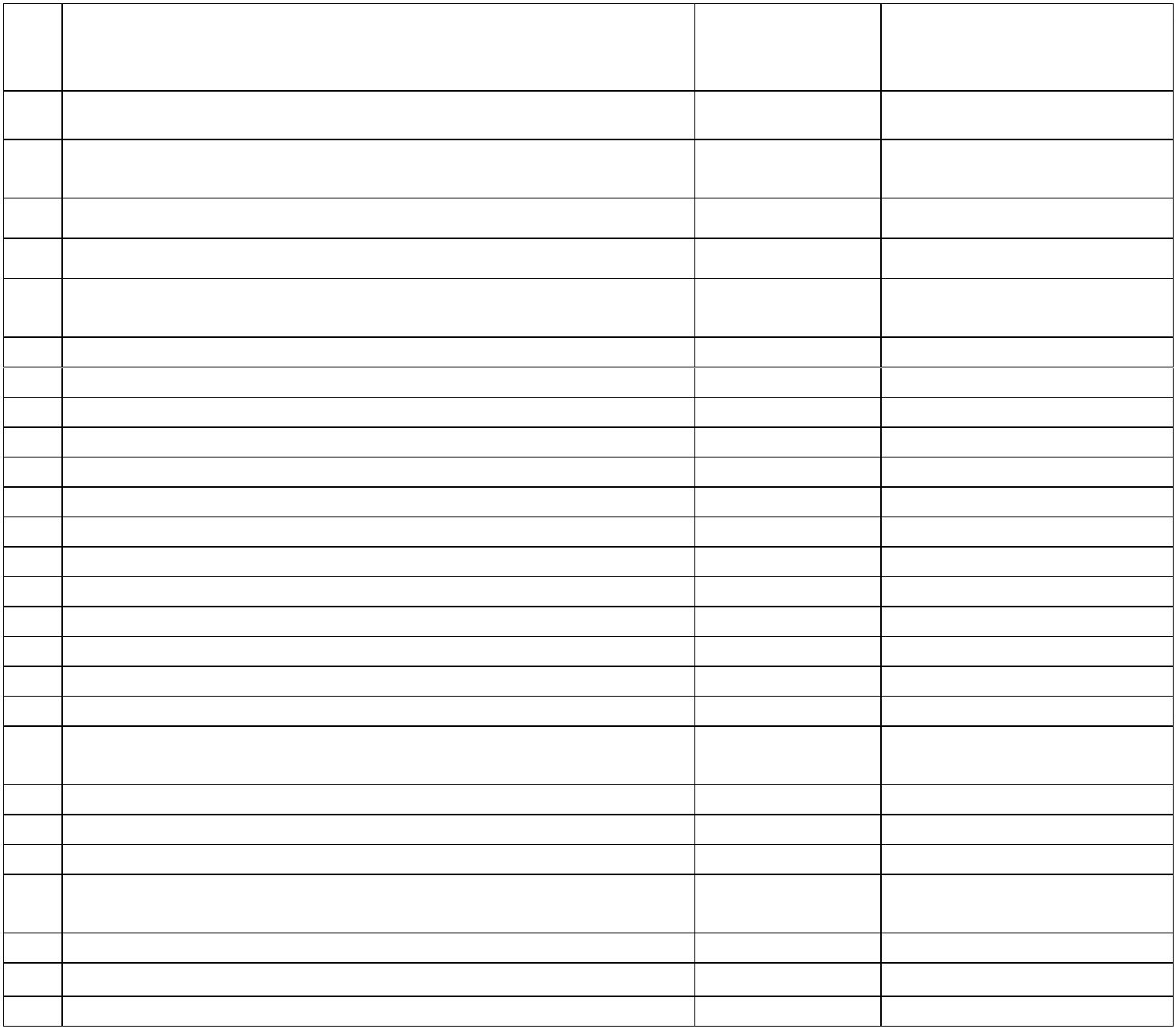 Рисунок 2 - Территория п. Александровка с площадками перспективного строи-тельства под жилую зону25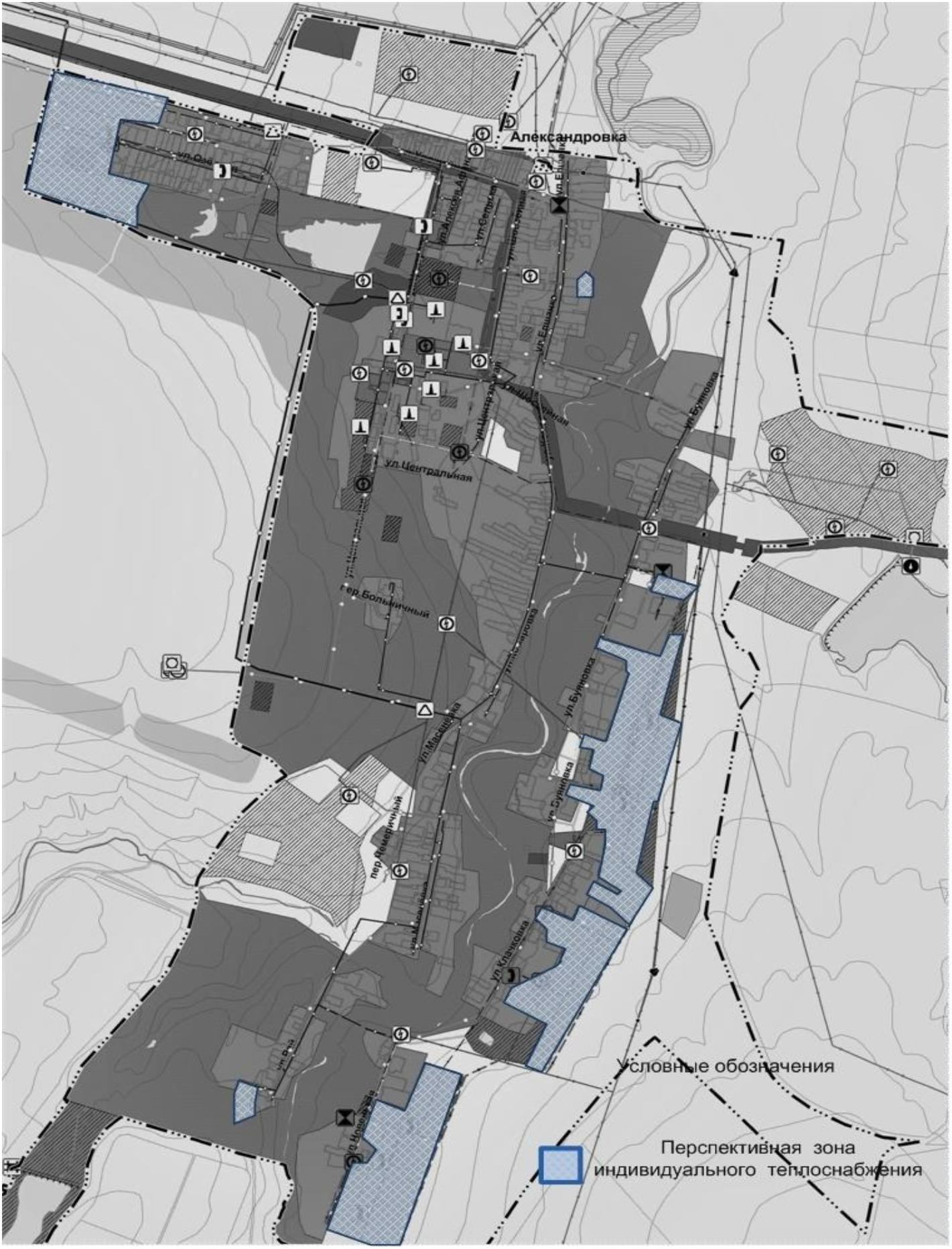 Рисунок 3 - Территория п. Малая Вязовка с площадками перспективного строи-тельства под жилую зону26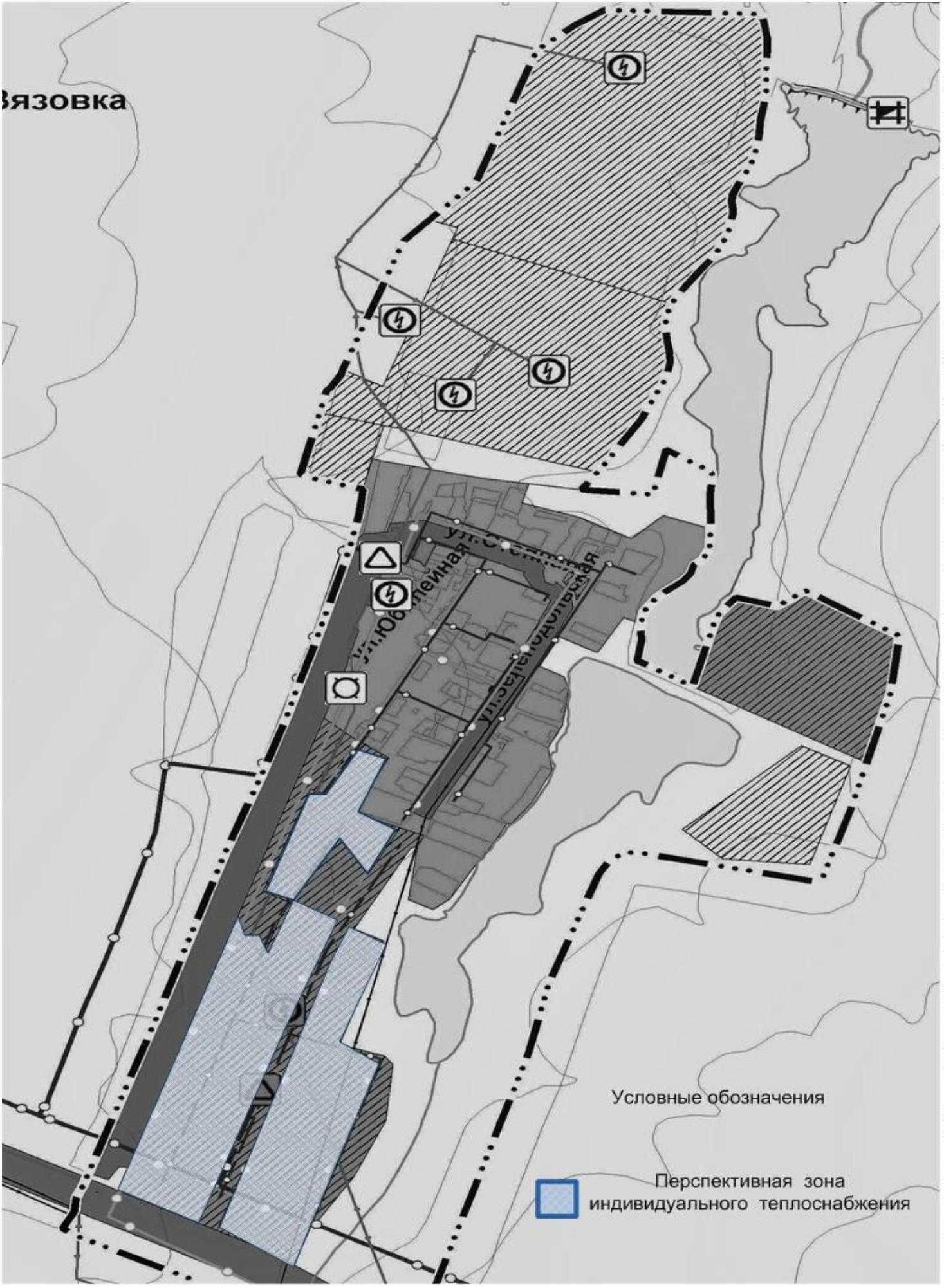 Рисунок 4 - Территория п. Среднедольск с площадками перспективного строи-тельства под жилую зону27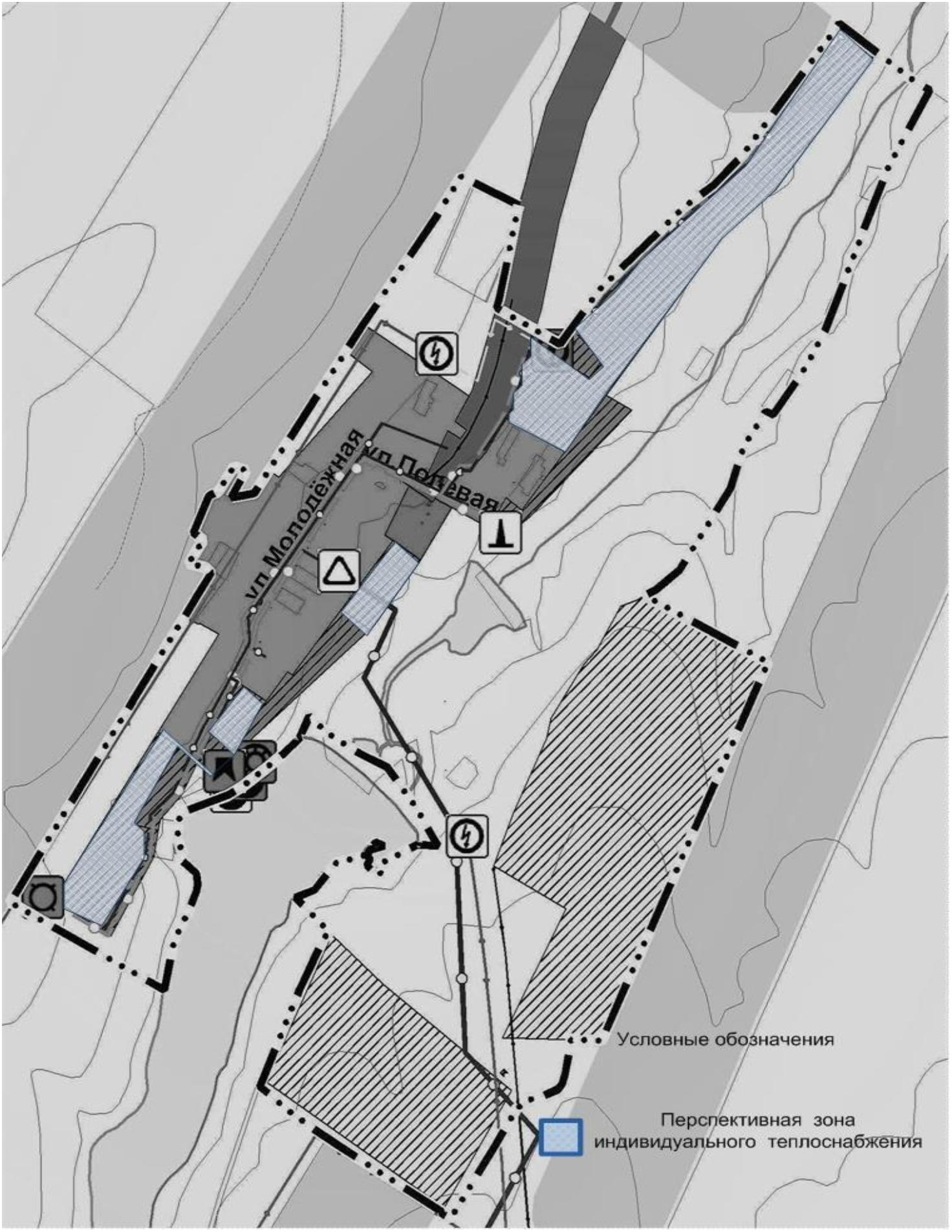 Строительство общественных объектовСогласно «Схеме территориального планирования муниципального районаБольшеглушицкий Самарской области», проектом генерального плана предусматри-вается (с учетом внесенных изменений):В селе АлександровкаВ СУЩЕСТВУЮЩЕЙ ЗАСТРОЙКЕ:Реконструкция•Реконструкция детского садика (3.1*) с расширением до 84-х мест – на ул.Центральная;•Реконструкция школы (4.1*) с организацией помещения для внеклассныхзанятий на 28 мест – на ул. Центральная,3;•Реконструкция клуба (8.1*) с расширением до 515 мест – на ул. Центральная,(согласно СТП м.р. Большеглушицкий);Реконструкция библиотеки (8.2*) с расширением до 17,63 тыс.ед. хранения и2•14 читательских мест – на ул. Афанасьева, 172;Строительство•Строительство спортивного комплекса (7.12) с бассейном площадью 271,2 м2зеркала воды, спортивными залами общей площадью пола 362,4 м , на ул.2Центральная, общая площадь комплекса около 2 га (согласно СТП м.р.Большеглушицкий);•Строительство комплекса, включающего гостиницу на 50 мест (15.1), магазинторговой площадью 40 м2 (9.1), кафе-столовую на 50 мест (10.1) – на ул.Центральная;••Строительство магазина торговой площадью 20 м2 (9.2) – на ул. Новенькая;Строительство предприятия бытового обслуживания на 11 рабочих мест спарикмахерской на 4 рабочих места, ателье, химчисткой на 4,07 кг белья в смену,прачечной на 81,4 кг белья в смену (12.1) – на ул. Центральная;••Строительство бани на 20 мест (12.2) - на продолжении ул. Озерная;Строительство пожарного депо на 2 машины (15.2) – рядом с прудом напродолжении ул. Озерная (согласно СТП м.р. Большеглушицкий);28В поселке Малая ВязовкаВ СУЩЕСТВУЮЩЕЙ ЗАСТРОЙКЕ••Строительство аптечного отдела (5.1) при ФАП (5.5) - на ул. Степная;Строительство детского садика (3.1) на 20 мест – на продолжении ул.Зеленодольская;В поселке СреднедольскВ СУЩЕСТВУЮЩЕЙ ЗАСТРОЙКЕ••Строительство аптечного отдела (5.2) при ФАП (5.4) - на ул. Полевая;Строительство комплекса детский сад-школа (4.1), включающего садик на 20мест и начальную школу на 20 мест – параллельно ул. Полевая;Организация магазина торговой площадью 40 м2 в существующем здании(9.5*) – на ул. Полевая;•29Рисунок 5– Территория с. Александровка с выделенными объектамиперспективного строительства30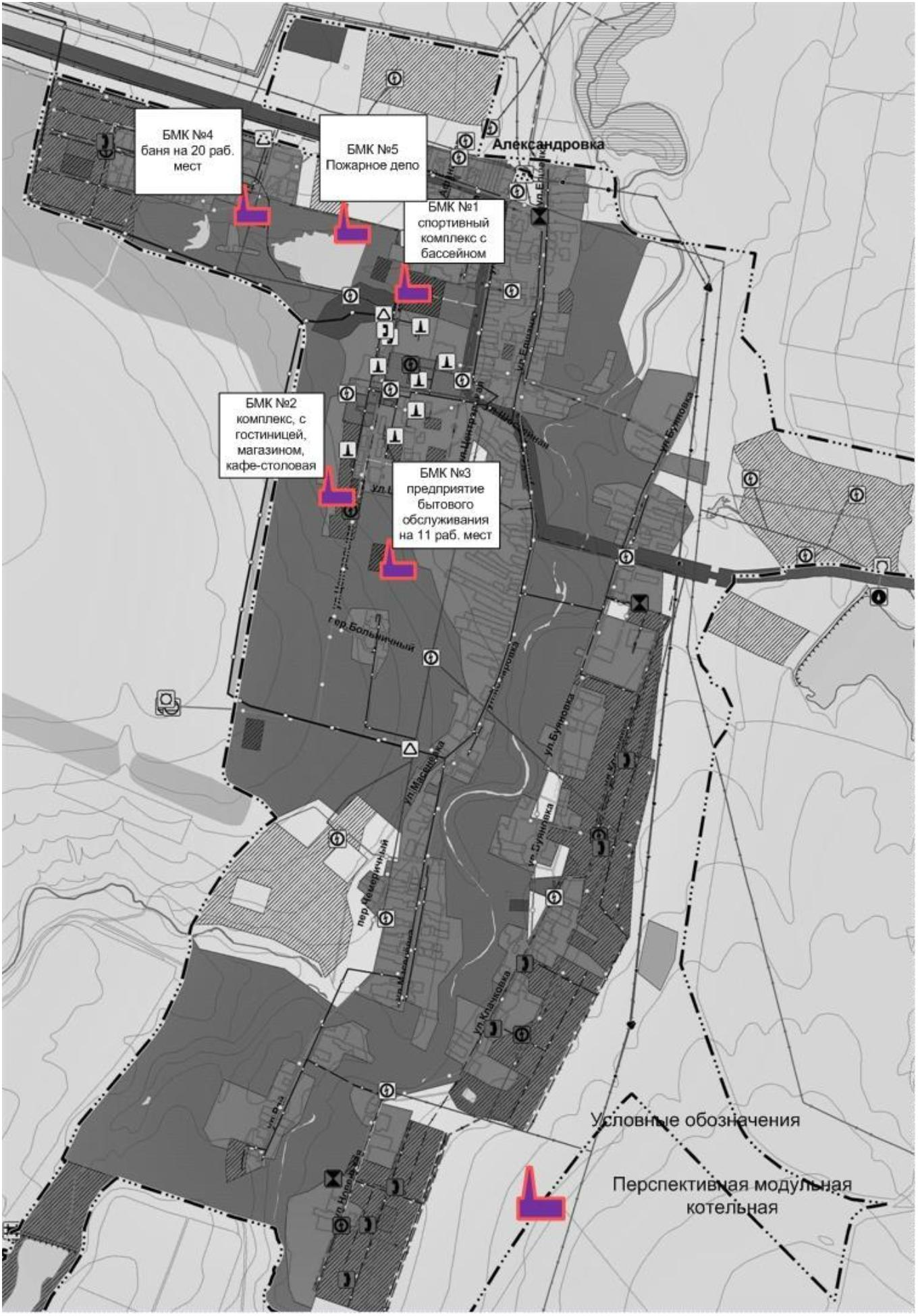 Рисунок 6– Территория п. Малая Вязовка с выделенными объектамиперспективного строительства31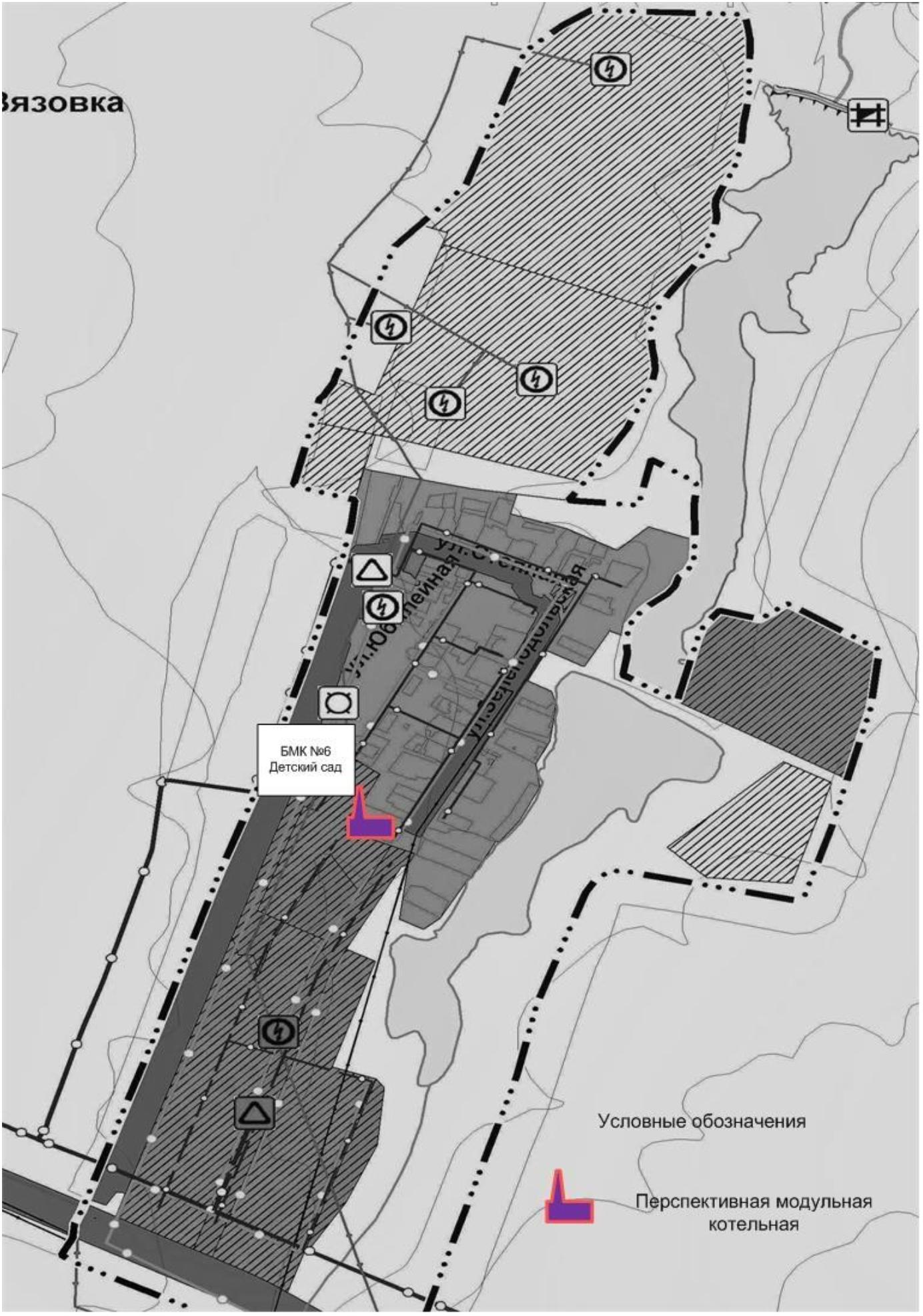 Рисунок 7 – Территория п. Среднедольск с выделенными объектамиперспективного строительства32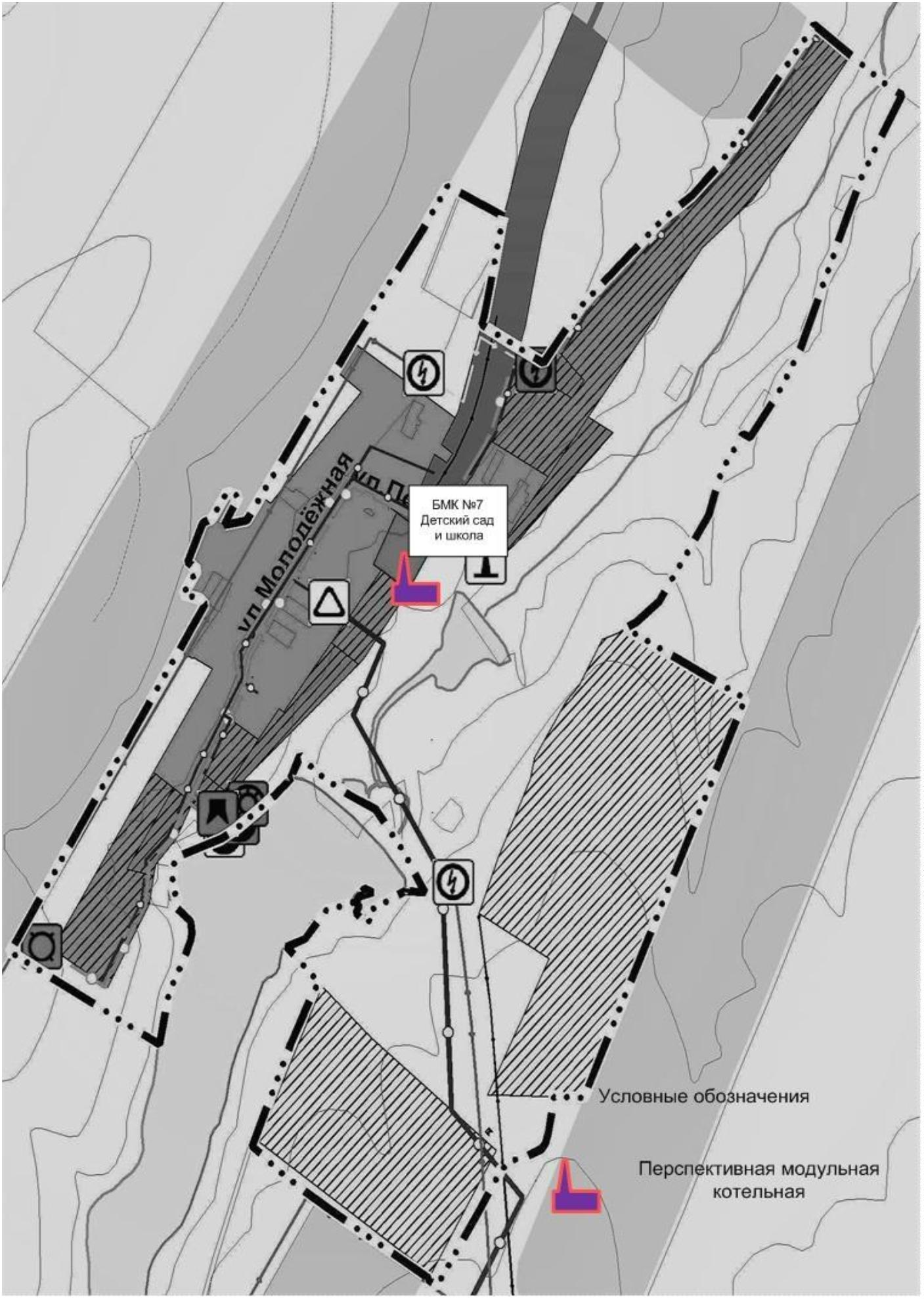 1.2 Существующие и перспективные объемы потребления тепловой энергии(мощности) и теплоносителя с разделением по видам теплопотребления вкаждом расчетном элементе территориального деления.Жилищное строительствоПрогноз спроса на тепловую энергию основан на данных развития поселе-ния, его градостроительной деятельности, определённой генеральным планом напериод до 2033 года.Значения прироста тепловой нагрузки перспективных объектов ИЖС опреде-лены в соответствии с СНиП 23-02-2003 «Тепловая защита зданий». Потребляемаятепловая мощность существующих и перспективных индивидуальных жилых домовсельского поселения Александровка рассчитана по укрупненным показателям. При-рост тепловой нагрузки объектов перспективного ИЖС представлен в таблице 8.Таблица 8 – Тепловая нагрузка и прирост тепловой нагрузки за счет строительствановых индивидуальных домов, Гкал/чРасчетный срокБазовое значение строительства до№п/пНаименование показателя2033 г.Прирост тепловой нагрузки перспективного строитель-ства всего, в т.ч.В перспективной зоне индивидуального строительствас. Александровка за счет уплотнения существующейзастройки1.2,2350,1347,91.2.31По ул. НовенькаяПо ул. РайПо ул. Центральная в том числе:1,9350,5160,430,310,120,810,871,13-х двухэтажных домов по 16 квартирОдин трехэтажный 18 -ти квартирный домПо ул. ЕлшанкаПо ул. БуяноваПо ул. Клачкова11.4.5--На свободных территорияхпл. №1пл. №2пл. №3пл. №48,47,23,57,1п. Малая Вязовка за счет уплотнения существующейзастройкиПо ул. ЮбилейнаяНа свободных территориях1,338,26пл. №5п. Среднедольск за счет уплотнения существующейзастройкиПо ул. МолодежнаяНа свободных территорияхпл. №61,784,72.33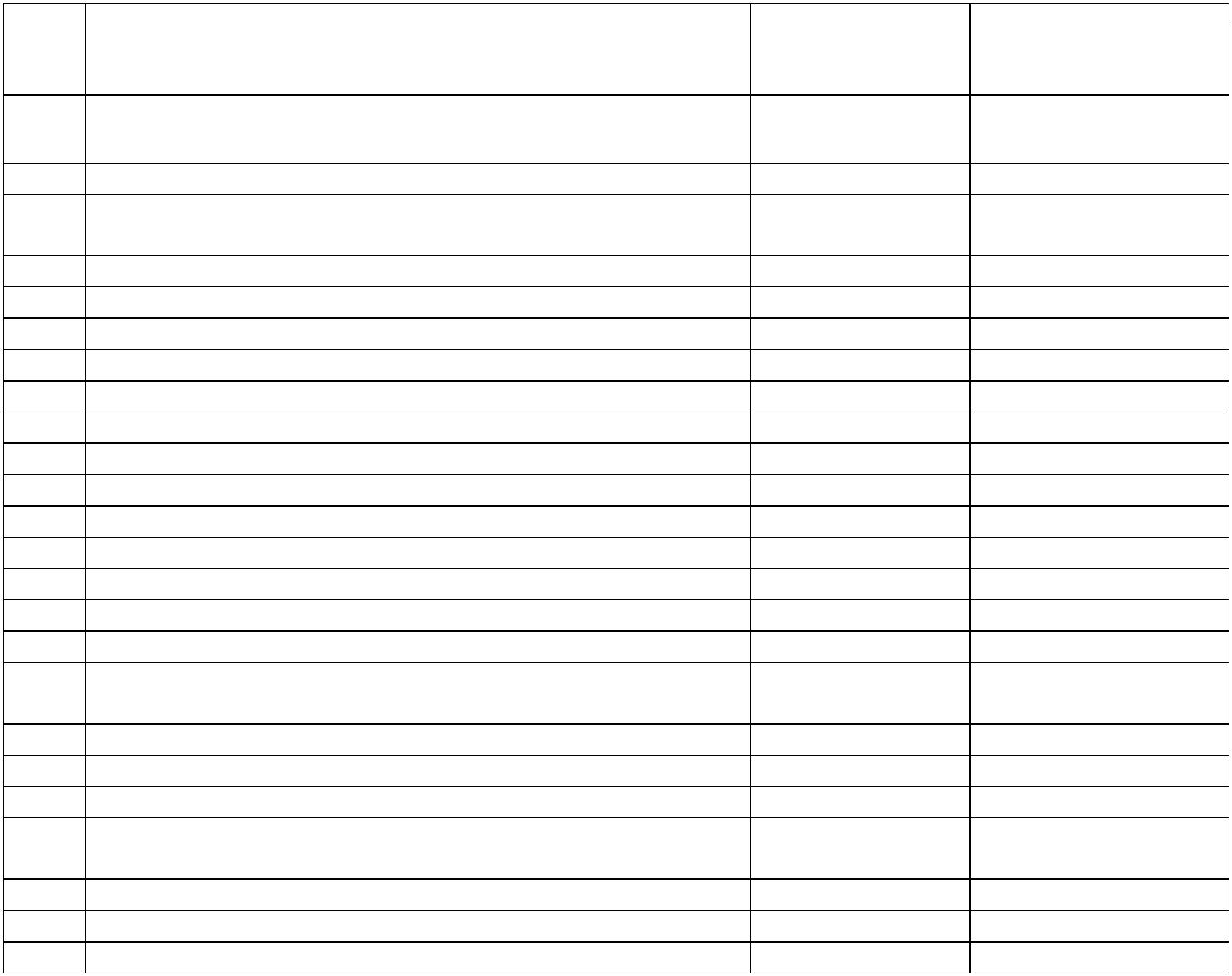 Прирост тепловой нагрузки перспективных объектов ИЖС составит7,9 Гкал/ч.Теплоснабжение существующих индивидуальных жилых домов осуществляет-4ся от собственных котлов. Согласно данным ГП перспективную нагрузку ИЖС плани-руется обеспечить так же от индивидуальных источников.Строительство общественных объектовПерспективные объекты социального и культурно-бытового назначения пред-лагается обеспечить тепловой энергией от новых котельных блочно-модульного типаи от собственных индивидуальных источников.Таблица 9 – Значения потребляемой тепловой мощности перспективных обществен-ных зданий с.п. Александровка№п/пНаименование объек-таПланируемое Тепловая нагруз- Зона теплоснаб-Местоположениемероприятиека, Гкал/чженияФизкультурно-оздоровительный ком- с. Александровка,Перспективнаяновая БМК №11.Строительство1,250плекс с бассейномS-271,2 м2ул. ЦентральнаяКомплекс с гостиницейна 50 мест, магазинторговой площадью 40 с. Александровка,Перспективнаяновая БМК №22.Строительство0,688м2, кафе-столовая на0 местул. Центральная5Индивидуальныйисточник отопле-нияМагазин общей торго- с. Александровка,3.СтроительствоСтроительство0,0037вой площадью S-20 м2ул. НовенькаяПредприятие бытовогообслуживания на 11рабочих местс. Александровка,ул. ЦентральнаяПерспективнаяновая БМК №34.0,04560,076с. Александровка,Перспективнаяновая БМК №45.Баня на 20 местна продолжение Строительствоул. Озернаяс. Александровка,Пожарное депо на 2машинырядом с прудомна продолжениеул. ОзернаяПерспективнаяновая БМК №56.СтроительствоСтроительство0,250,0160,04Индивидуальныйисточник отопле-нияАптечный отдел приФАПп. Малая Вязовка,7.ул. Степнаяп. Малая Вязовка,ул. Зеленодоль- СтроительствоскаяПерспективнаяновая БМК №689Детский садИндивидуальныйисточник отопле-нияАптечный отдел приФАПп. Среднедольск,Строительство0,016ул. Полевая34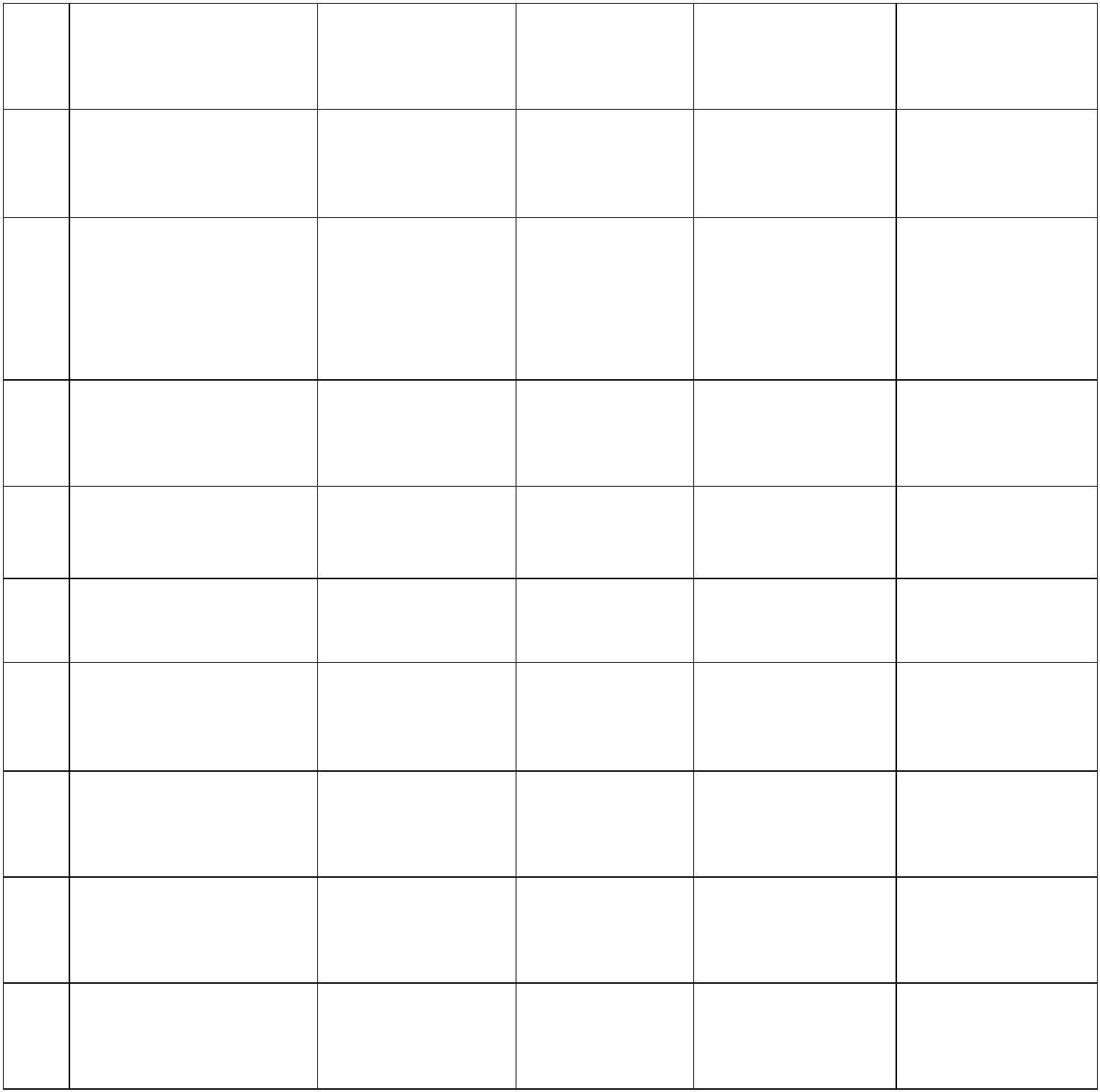 Продолжение таблицы 9№п/п таНаименование объек-Планируемоемероприятие нагрузка, Гкал/чТепловая Зона теплоснаб-МестоположениеженияКомплекс детский сад- п. Среднедольск,Перспективнаяновая БМК №7101СтроительствоСтроительство0,053школа на 20 местул. ПолеваяИндивидуальныйисточник отопле-нияМагазин торговойплощадью 40 м2п. Среднедольск,10,00752,446ул. ПолеваяИТОГО:Суммарная тепловая нагрузка перспективных общественных зданий сельскогопоселения Александровка на расчетный срок строительства составит 2,446 Гкал/ч.Таблица 10 – Тепловая нагрузка и прирост тепловой нагрузки объектов общественно-деловой зоны с.п. Александровка в зонах действия централизованных систем тепло-снабжения, Гкал/чРасчетный срокБазовое значение строительства до№п/пНаименование показателя2033 г.Прирост тепловой нагрузки перспективного строитель-ства всего, в т.ч.1.-3,7792,446в существующей зоне централизованного теплоснаб-жения с. Александровка1.11,3331.31.41.51.61.71.81.9в зоне действия перспективной БМК № 1в зоне действия перспективной БМК № 2в зоне действия перспективной БМК № 3в зоне действия перспективной БМК №4в зоне действия перспективной БМК № 5в зоне действия перспективной БМК № 6в зоне действия перспективной БМК №7------1,250,6880,04560,0760,250,04053Перспективные объекты социального и культурно-бытового назначения пред-лагается обеспечить тепловой энергией от новых котельных блочно-модульного типаи от собственных индивидуальных источников.35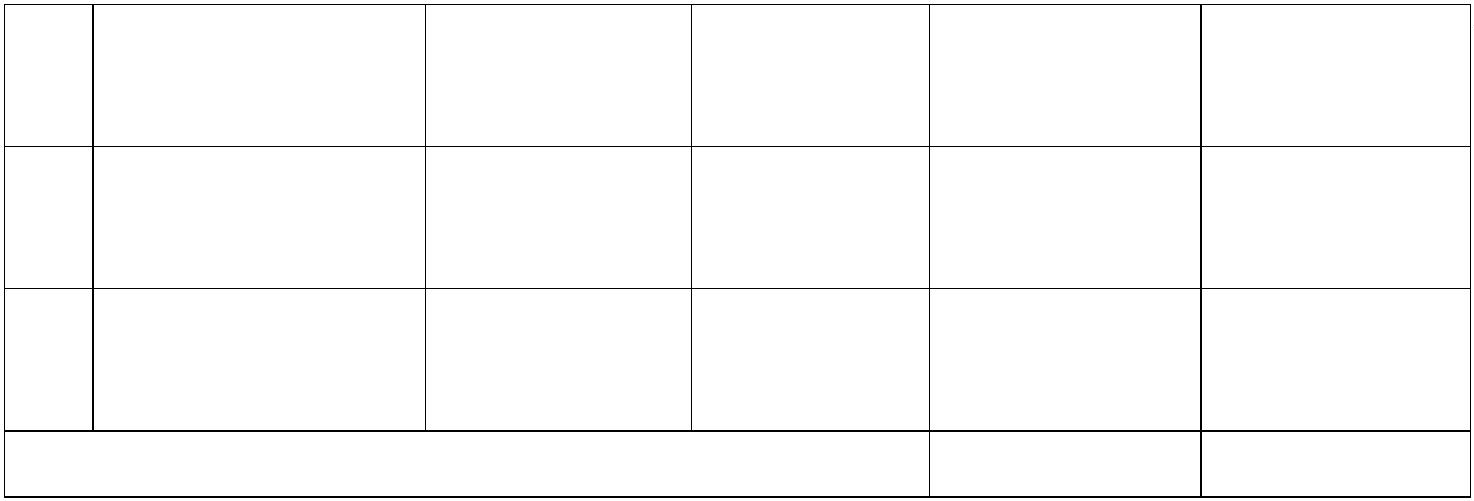 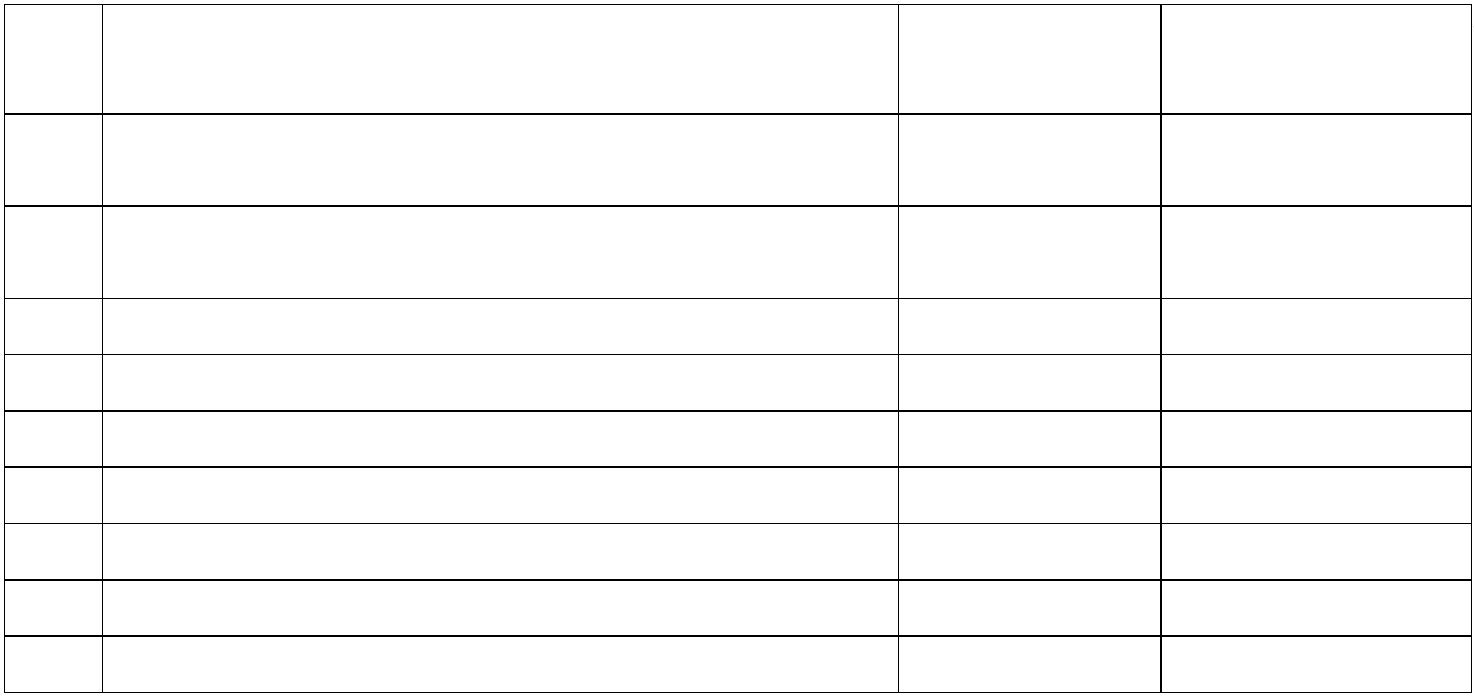 1.3 Существующие и перспективные объемы потребления тепловой энергии(мощности) и теплоносителя объектами, расположенными в производственныхзонах.Объекты, расположенные в производственных зонах с. п. Александровка,охваченные централизованным теплоснабжением котельных МУП Большеглушицкогорайона Самарской области ПОЖКХ» Большеглушицкий отсутствуют. Теплоснабже-ние производственных зон осуществляется от собственных источников, размещенныхна территориях предприятий. Изменение производственных зон и их перепрофилиро-вание, а также прирост потребления тепловой энергии (мощности) и теплоносителяпроизводственных зон в ГП не предусматривается.36Раздел 2. Существующие и перспективные балансы тепловой мощностиисточников тепловой энергии и тепловой нагрузки потребителей2.1 Существующие и перспективные зоны действия систем централизованноготеплоснабжения.На территории с. п. Александровка действуют 7 отопительных модульных ко-тельных. Суммарная установленная мощность котельных в сельском поселенииАлександровка составляет 1,333 Гкал/ч, годовая выработка тепловой энергии - около4,2 тыс. Гкал. Источники комбинированной выработки тепловой и электрической энер-гии в с. п. Александровка отсутствуют.) Модульная газовая котельная №1, расположена по адресу: Самарская об-1ласть, Болшеглушицкий район, с. Александровка, ул. Центральная, 37а.Котельная введена в эксплуатацию в 1999 г. Котельная работает в отопитель-ный период без простоянно обслуживающего персонала. Погодозависимое оборудо-вание отсутствует. В котельной установлено два котла Микро-75, производительно-стью 0,0645 Гкал/час.Установленная мощность котельной составляет 0,129 Гкал/ч. В периоднаибольших отопительных нагрузок в котельной работают 2 котла. Химводоочисткане предусмотрена. Природный газ является основным видом топлива на котельной,резервное топливо не предусмотрено проектом. Учет отпущенной от котельной теп-ловой энергии - отсутствует.Для осуществления циркуляции тепловой сети в котельной установлены цир-куляционные насосы.2) Модульная газовая котельная №2, расположена по адресу: Самарская об-ласть, Большеглушицкий район, с. Александровка, ул. Центральная, 43а.Котельная введена в эксплуатацию в 1999 г. В котельной установлено 2 котла«Микро-100». Котлоагрегаты введены в эксплуатацию в 2019 г. Установленная мощ-ность котельной 0,172 Гкал/ч. Котельная работает в отопительный период без посто-янно присутствующего обслуживающего персонала. В период наибольших отопи-тельных нагрузок в котельной работают 2 котла. Погодозависимое оборудование от-сутствует. Природный газ является основным видом топлива на котельной, резервноетопливо не предусмотрено проектом. Химводоочистка в котельной предусмотрена.3) Модульная газовая котельная №3, расположена по адресу: Самарская об-ласть, Большеглушицкий район, с. Александровка, ул. Центральная, 50а.Котельная введена в эксплуатацию в 1999 г. В котельной установлены 3 котла37типа «Микро-100» введенные в эксплуатацию в 2016 году. Установленная мощностькотельной составляет 0,258 Гкал/ч. Котельная работает в отопительный период безпостоянного присутствия обслуживающего персонала. Погодозависимое оборудова-ние отсутствует. Химводоподготовка на котельной не производится. Природный газявляется основным видом топлива на котельной, резервное топливо не предусмот-рено проектом. Учет отпущенной тепловой энергии от котельной - не осуществляется.4) Модульная газовая котельная №4, расположена по адресу: Самарская об-ласть, Большеглушицкий район, с. Александровка, ул. Центральная, 45а.Котельная введена в эксплуатацию в 1999 г. В котельной установлены 3котла типа «Микро-100», дата вода в эксплуатацию 2019 год. Установленнаямощность котельной составляет 0,258 Гкал/ч. Котельная работает в отопительныйпериод без присутствия обслуживающего персонала. Погодозависимое оборудо-вание отсутствует. Химводоподготовка на котельной не производится. Природныйгаз является основным видом топлива на котельной, резервное топливо не преду-смотрено проектом. Учет отпущенной тепловой энергии отсутствует.5) Модульная газовая котельная №8, школы, расположена по адресу: Самар-ская область, Большеглушицкий район, с. Александровка, ул. Центральная, 3а.Котельная введена в эксплуатацию в 1999г. В котельной установлены 3 котла«Микро-100». Установленная мощность котельной составляет 0,258 Гкал/ч. КотелМикро-100» установлен в 2012г, два котла «Mikro New 100» установлены в 2010 го-«ду.Котельная работает в отопительный период без присутствия обслуживающегоперсонала, контроль процесса осуществляет система контроля «КСИТАЛ-8Т», посредством передачи информации о неисправности и запросу состояния, по сотовойсвязи оператору и мастеру.Погодозависимое оборудование отсутствует.Химводоподготовка на котельной не производится.Природный газ является основным видом топлива на котельной, резервноетопливо не предусмотрено проектом. Тип топливной автоматики «Honeywell».Учет отпущенной тепловой энергии отсутствует.Целевые показатели эффективности котельной приведены в таблице 6.6) Модульная газовая котельная №9, детского сада, расположена по адресу:Самарская область, Большеглушицкий район, с. Александровка, ул. Центральная, 4а.Котельная введена в эксплуатацию в 2002 г. В котельной установлено 2 котлатипа «Микро-75», установленные в 2012 году. Установленная мощность котельной38составляет 0,129 Гкал/ч.Котельная работает в отопительный период без присутствия обслуживающегоперсонала, контроль процесса осуществляет система контроля «КСИТАЛ-8Т», посредством передачи информации о неисправности и запросу состояния, по сотовойсвязи оператору и мастеру.Погодозависимое оборудование отсутствует.Химводоподготовка на котельной не производится.Природный газ является основным видом топлива на котельной, резервноетопливо не предусмотрено проектом. Тип топливной автоматики «Honeywell».Учет отпущенной тепловой энергии отсутствует.7) Модульная газовая котельная №6, клуб, расположена по адресу: Самарскаяобласть, Большеглушицкий район, с. Александровка, ул. Центральная, 2б.Котельная введена в эксплуатацию в 1999г. В котельной установлено 2 котлатипа «Микро-75». Установленная мощность котельной составляет 0,129 Гкал/ч. Ко-тельная работает в отопительный период без присутствия обслуживающего персона-ла. Погодозависимое оборудование отсутствует. Химводоподготовка на котельной непроизводится. Природны газ является основным видом топлива на котельной, ре-зервное топливо не предусмотрено проектом.Учет отпущенной тепловой энергии отсутствует.Зоны действия существующих систем теплоснабжения с.п. Александровкапредставлены на рисунке 8.39Рисунок 8 – Зона действия существующей системытеплоснабжения с. Александровка40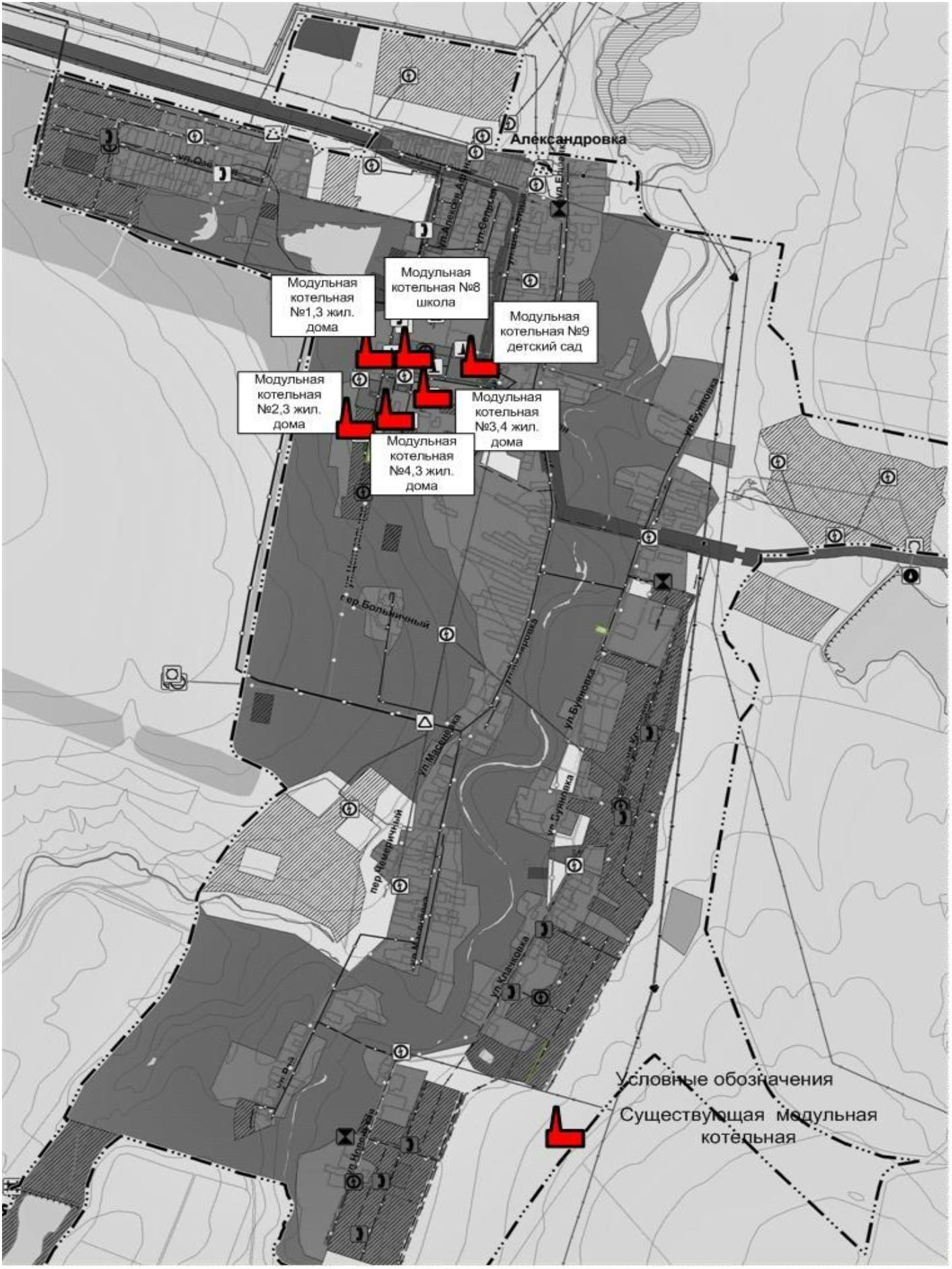 Проектом генерального плана предусматривается строительство новых объек-тов.В таблице 11 представлены перспективные источники тепловой энергии, пла-нируемые на территории с.п. АлександровкаТаблица 11 – Перспективные источники теплоснабжения с.п. АлександровкаИсточник теплоснаб-женияСрок строи-тельстваНаименование объектатеплоснабженияМестоположениеФизкультурно-оздоровительныйкомплекс с бассейномПерспективная новаяБМК №1с. Александровка, ул.до 2033 г.до 2033 г.ЦентральнаяS-271,2 м2Комплекс с гостиницей на 50 мест,магазин торговой площадью 40 м2,кафе-столовая на 50 местПерспективная новаяс. Александровка, ул.БМК №2ЦентральнаяИндивидуальный ис-точник отопленияс. Александровка, ул.Магазин общей торговой площадьюдо 2033 г.до 2033 г.до 2033 г.НовенькаяS-20 м2Перспективная новаяс. Александровка, ул.Предприятие бытового обслужива-ния на 11 рабочих местБМК №3Центральнаяс. Александровка, напродолжениеПерспективная новаяБаня на 20 местБМК №4ул. Озернаяс. Александровка, рядомс прудом на продолже-ние ул. Озернаяп. Малая Вязовка,ул. СтепнаяПерспективная новаядо 2033 г.до 2033 г.до 2033 г.до 2033 г.до 2033 г.до 2033 г.Пожарное депо на 2 машиныБМК №5Индивидуальный ис-точник отопленияПерспективная новаяБМК №6Индивидуальный ис-точник отопленияПерспективная новаяБМК №7Аптечный отдел при ФАПДетский садп. Малая Вязовка,ул. Зеленодольскаяп. Среднедольск,ул. Полеваяп. Среднедольск,ул. ПолеваяАптечный отдел при ФАПКомплекс детский сад-школа на 20местМагазин торговой площадьюS-40 м2Индивидуальный ис-точник отопленияп. Среднедольск,ул. ПолеваяЗоны действия перспективных источников теплоснабжения с. п. Александровкапредставлены на рисунках 9-11.41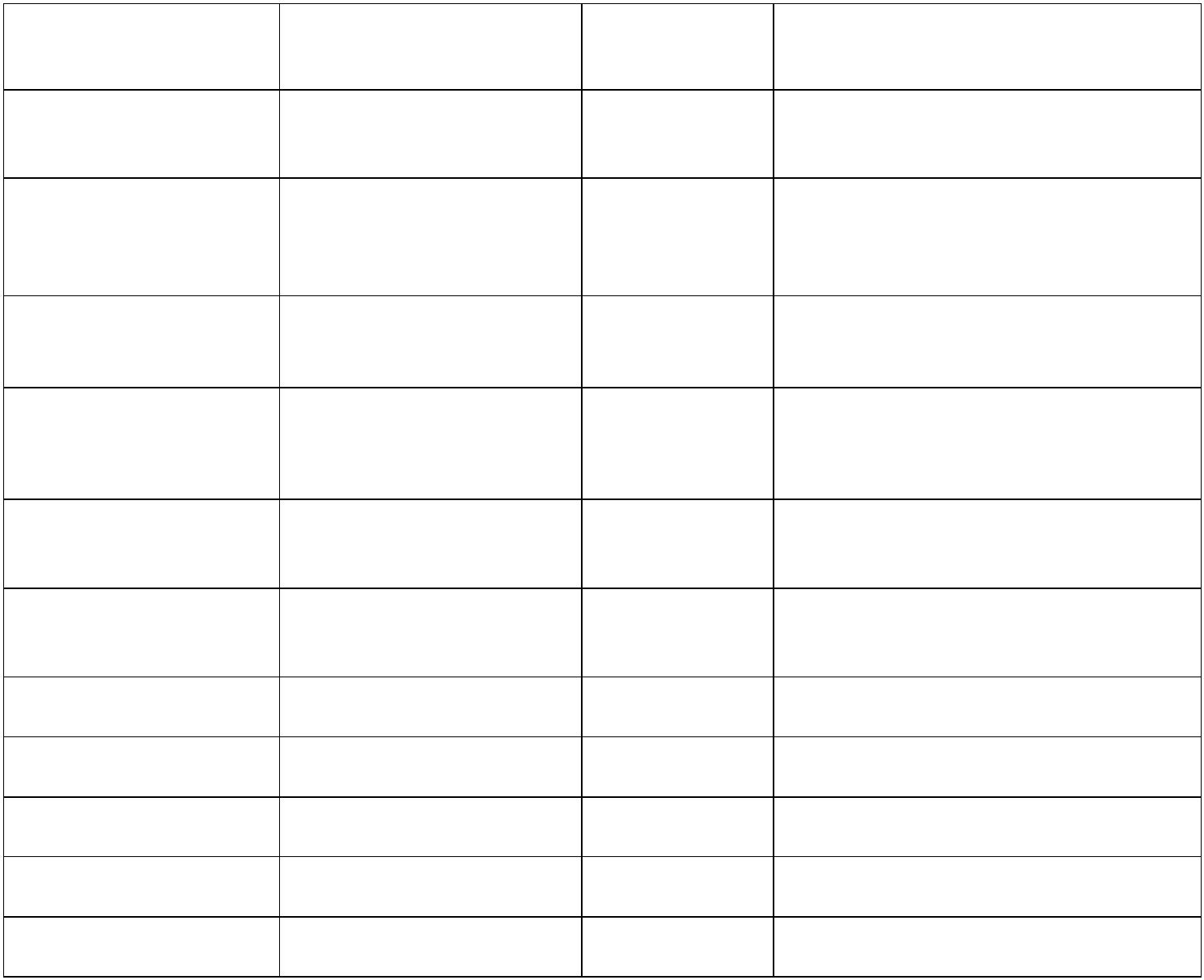 Рисунок 9 – Территория с. Александровка с выделенными объектами перспективногостроительства42Рисунок 10 - Территория с. Малая Вязовка с выделенными объектами перспективногостроительства43Рисунок 11 – Территория п. Среднедольск с выделенными объектамиперспективного строительства442.2 Существующие и перспективные зоны действия индивидуальных источни-ков тепловой энергииПотребители, за исключением тех которые подключены к централизованномутеплоснабжению с.п. Александровка, используют индивидуальные источники тепло-вой энергии.Существующая индивидуальная жилая застройка сельского поселения Алек-сандровкаобеспечивается тепловой энергией от автономных газовых котлов. Проек-тируемую индивидуальную жилую застройку планируется обеспечить тепловой энер-гией аналогично - от индивидуальных котлов различных модификаций.Существующие объекты общественно-деловой зоны, не подключенные к цен-трализованной системе теплоснабжения, имеют индивидуальные источники тепловойэнергии.Часть новых объектов общественно-деловой зоны, которые не будут под-ключаться к существующим и перспективным источникам централизованного теп-лоснабжения, будут отапливаться от индивидуальных источников тепловой энер-гии.Существующие и перспективные зоны действия индивидуальных источни-ков тепловой энергии с.п. Александровка представлены на рисунках 12÷17.45Рисунок 12 - Зона действия существующих индивидуальных источников тепловойэнергии с. Александровка46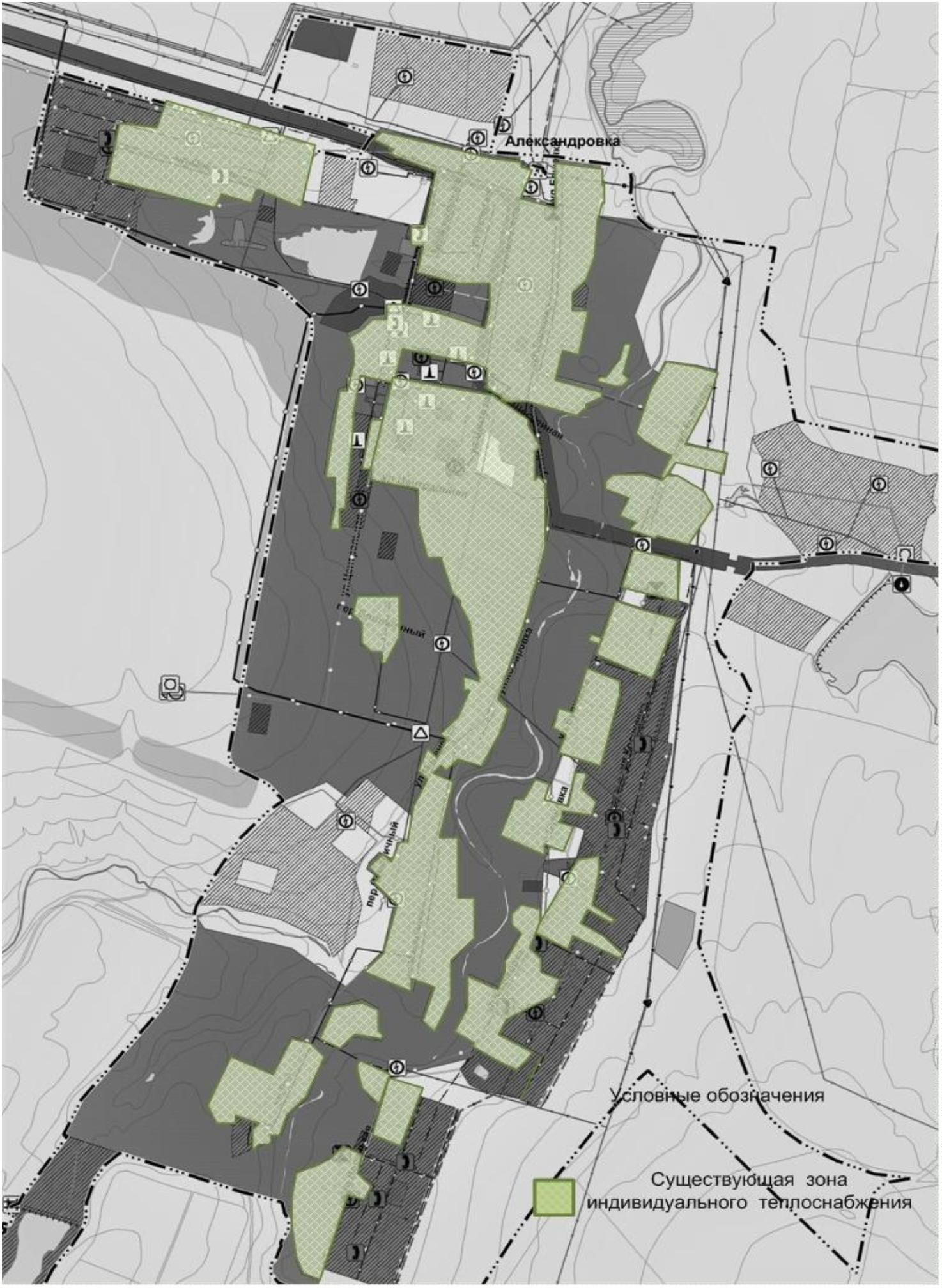 Рисунок 13 - Территория с. Александровка с площадками перспективного строи-тельства под жилую зону47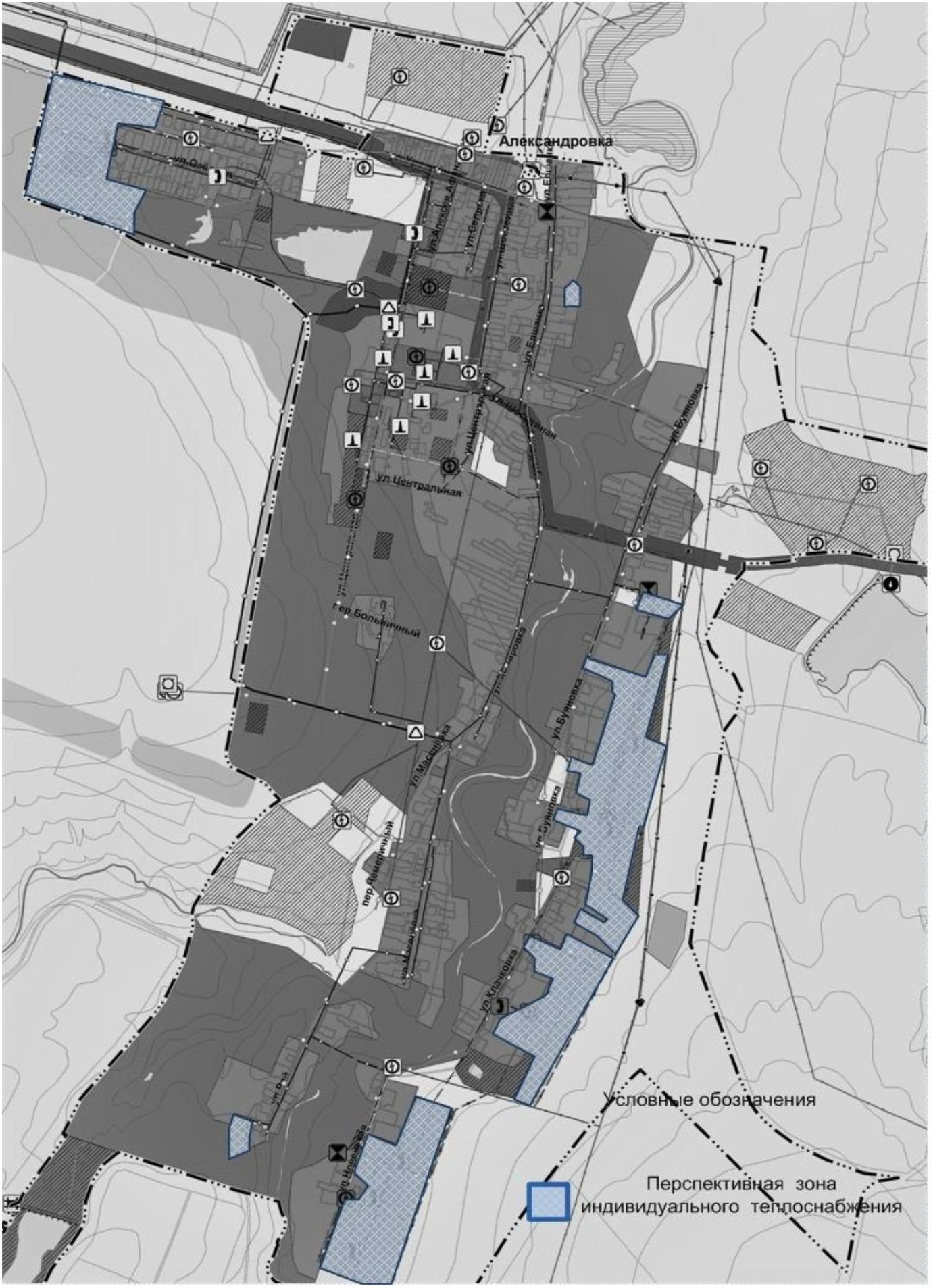 Рисунок 14– Зона действия существующих индивидуальных источников тепловойэнергии п. Малая Вязовка48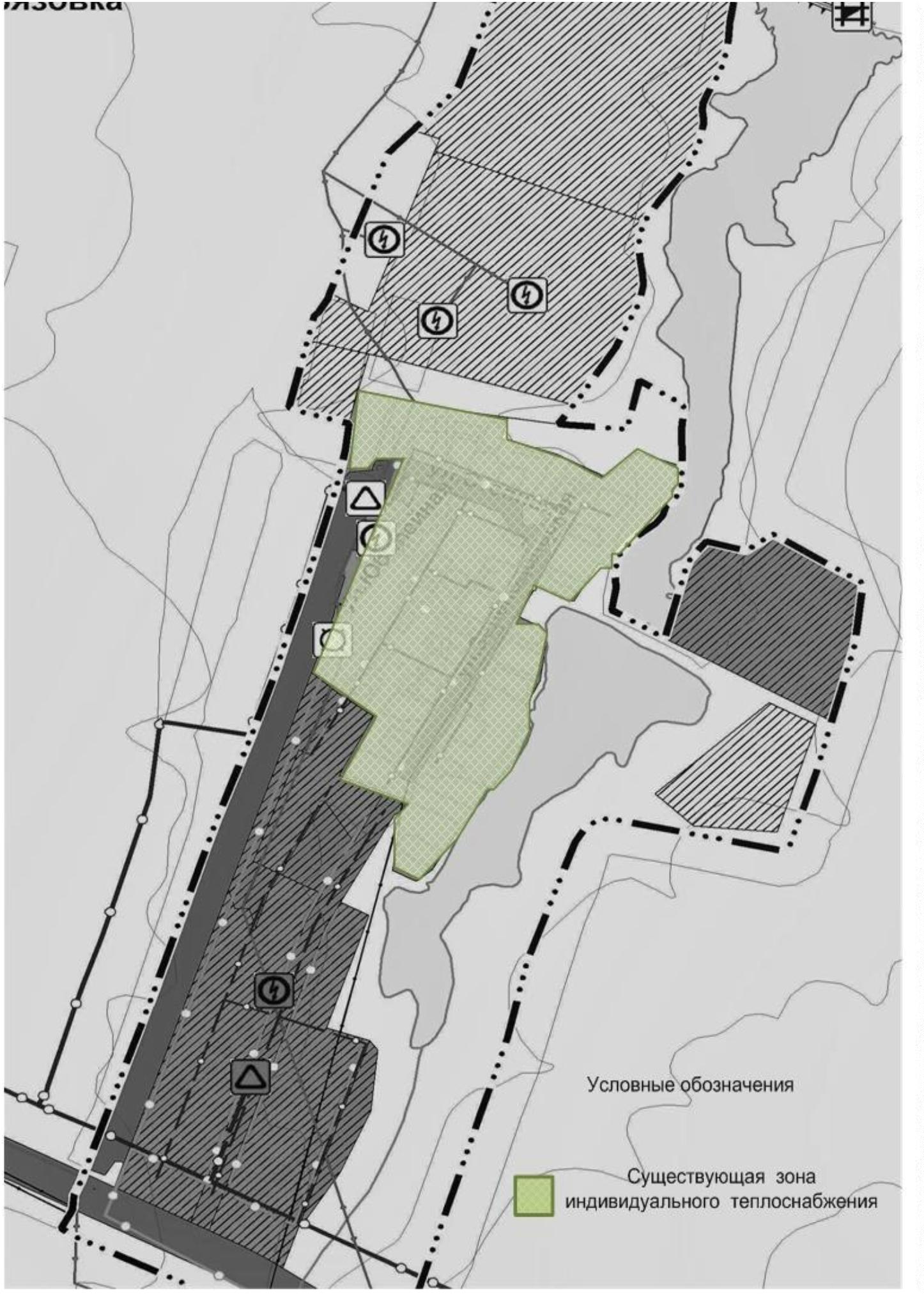 Рисунок 15 - Территория п. Малая Вязовка с площадками перспективного строи-тельства под жилую зону49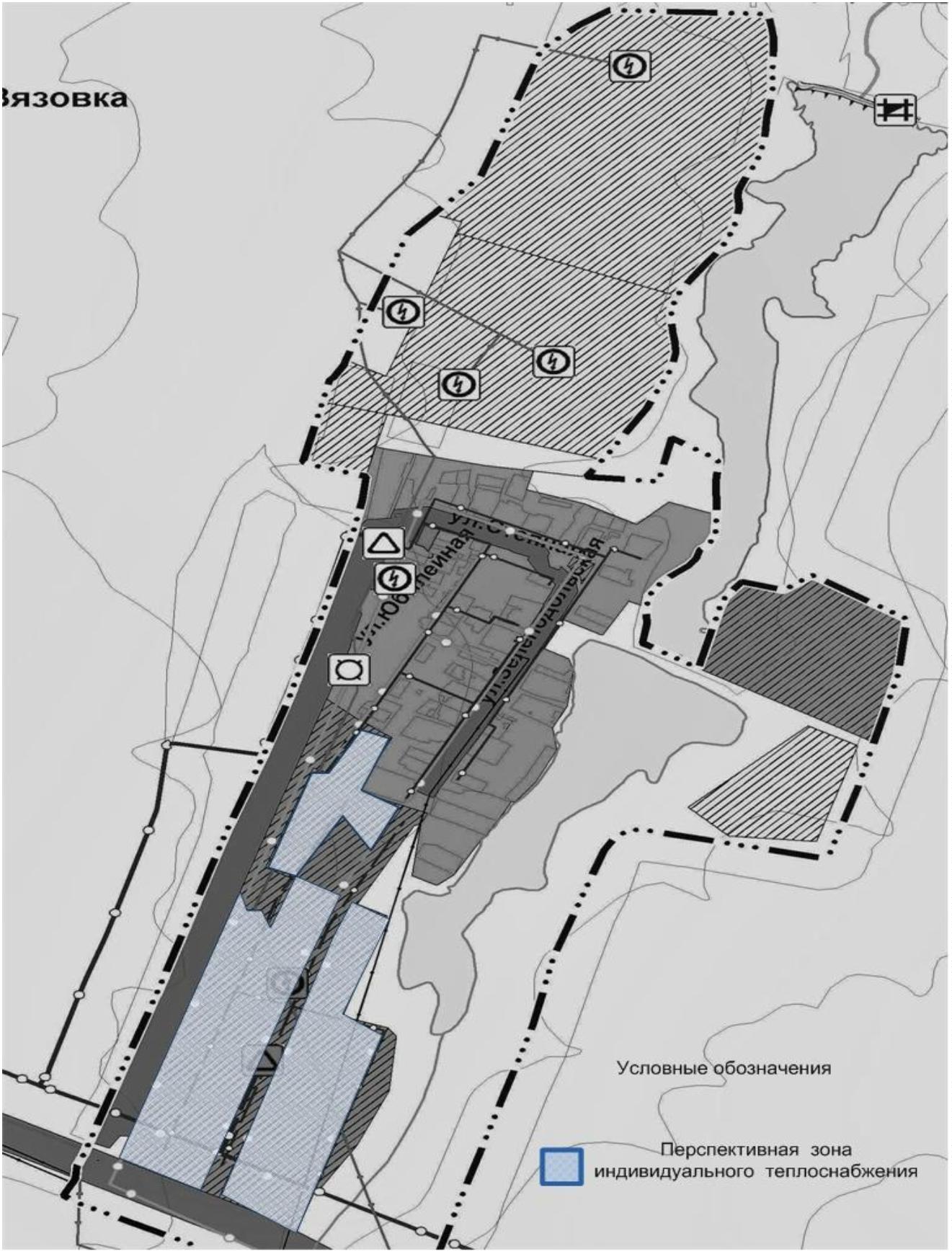 Рисунок 16– Зона действия существующих индивидуальных источников тепловойэнергии п. Среднедольск50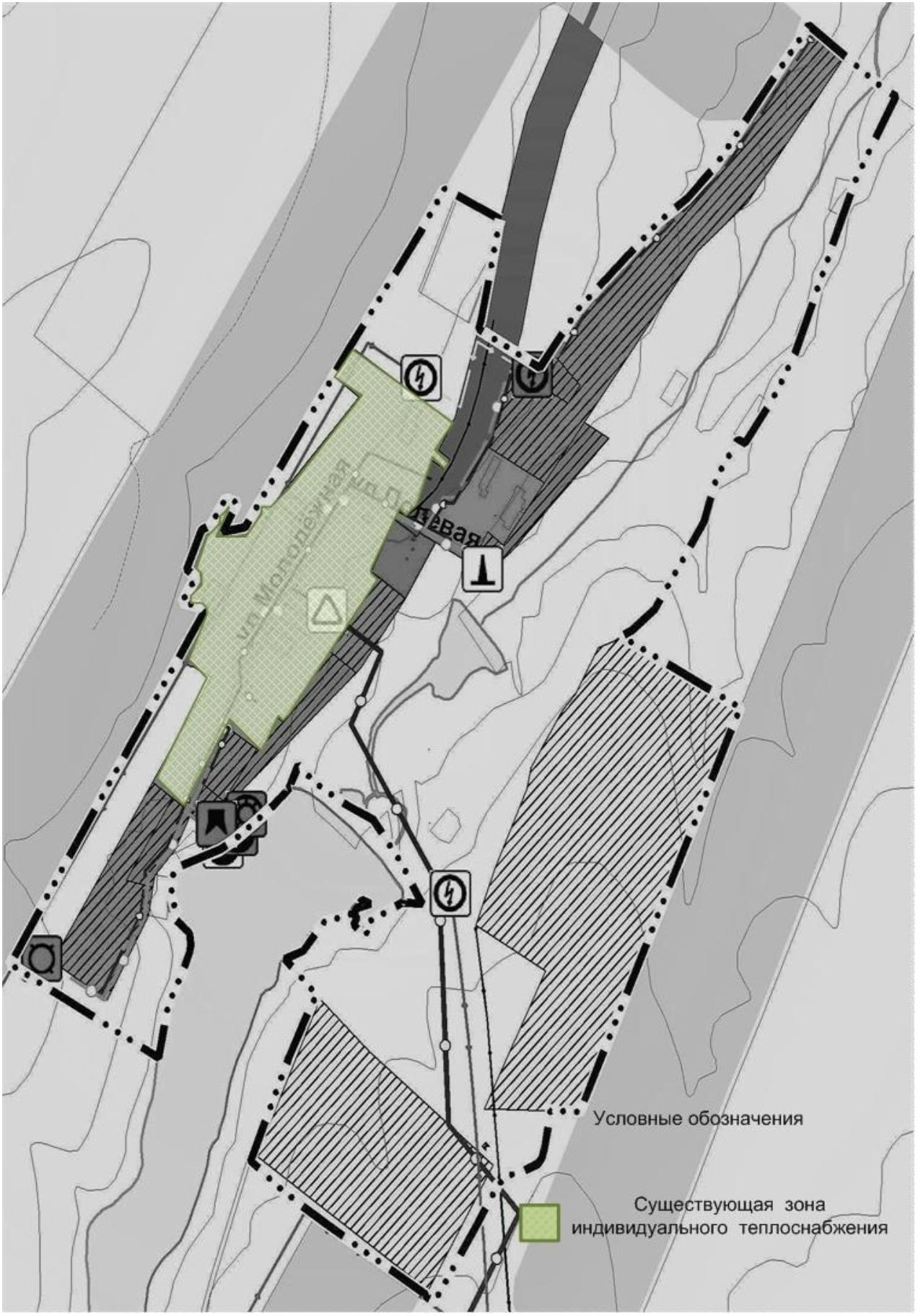 Рисунок 17 - Территория п. Среднедольск с площадками перспективного строи-тельства под жилую зону51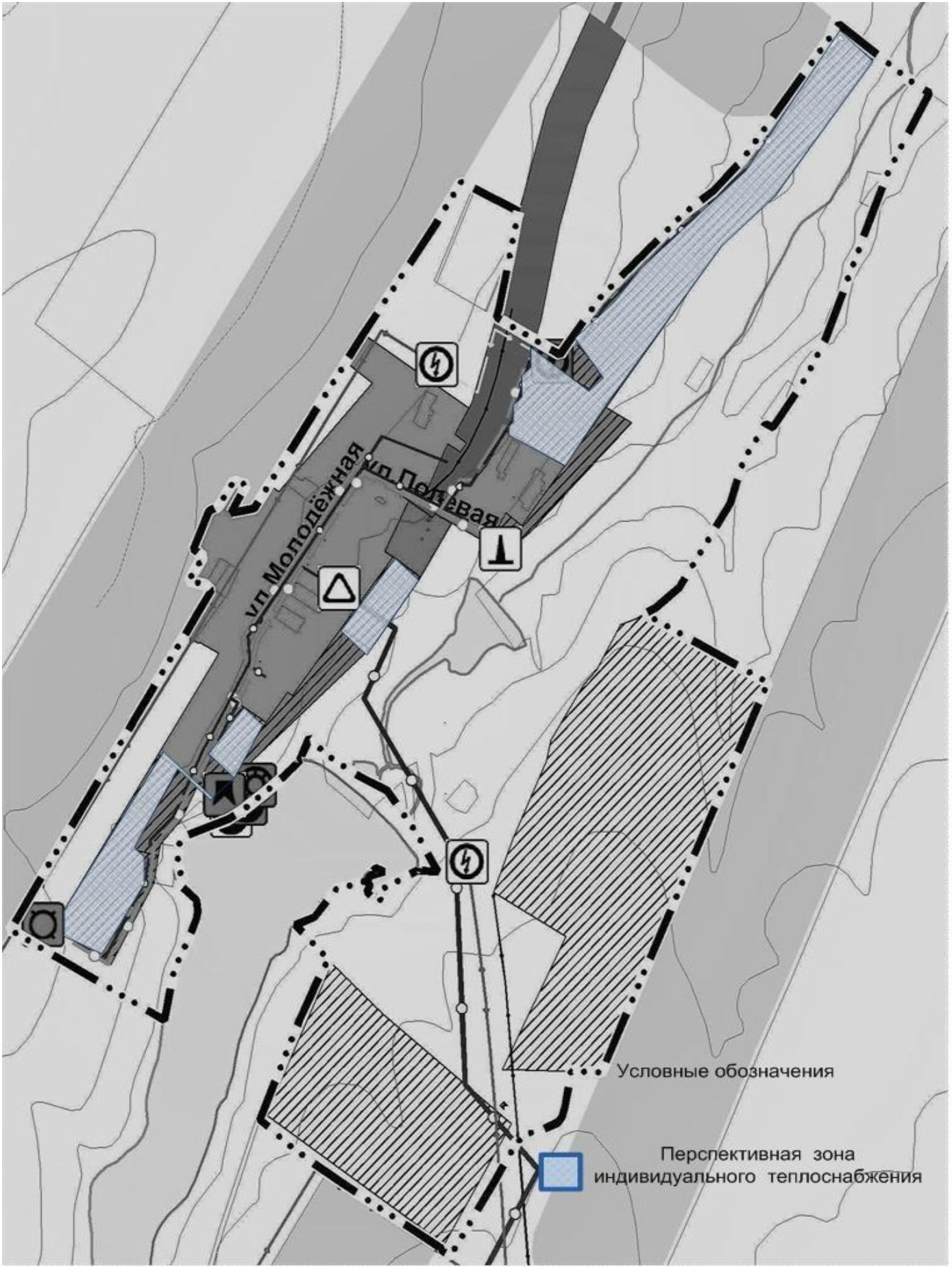 2.3 Существующие и перспективные балансы тепловой мощности и тепловой нагрузки в перспективных зонах дей-ствия источников тепловой энергии.Изменение тепловой нагрузки существующей системы централизованного теплоснабжения сельского поселения Алек-сандровкана расчетный срок строительства 2033 г. – не предполагается.Балансы тепловой мощности и перспективной тепловой нагрузки блочно-модульных котельных, планируемых к строительствув сельском поселении Александровка, представлены в таблице 12.Таблица 12 – Перспективные балансы тепловой мощности и тепловой нагрузкиПерспективное значение до 2033 г.№п/пНаименованиепоказателяПерспектив-наяБМК №1Перспектив-наяБМК №2Перспектив-наяБМК №3Перспектив-наяБМК №4Перспек-тивнаяБМК №6Перспек-тивнаяБМК №7ПерспективнаяБМК №5Установленная тепловая мощность источ-ника тепловой энергии, Гкал/ч123451,291,290,7310,7310,0220,7090,0020,0860,0860,0030,0830,0010,0860,0860,0030,0830,0010,3010,3010,0090,2920,0010,0860,0860,0030,0830,0010,0860,0860,0030,0830,001Располагаемая тепловая мощность ис-точника тепловой энергии, Гкал/чЗатраты на собственные и хозяйственныенужды котельной, Гкал/ч0,0261,2640,001Тепловая мощность источника тепловойэнергии нетто, Гкал/чПотери тепловой энергии при ее переда-че, Гкал/ч, в том числечерез теплоизоляционные конструкции,Гкал/ч5.10,001-0,002-0,001-0,001-0,001-0,001-0,001-5.2 с утечкой теплоносителя, Гкал/чТепловая нагрузка подключенных потре-бителей, Гкал/ч61,250,6880,04560,0760,250,040,053Резерв (+) / дефицит (-) тепловой мощно-сти источника тепловой энергии, Гкал/ч7+0,0128+0,0196+0,0368+0,0064+0,0408+0,0424+0,029452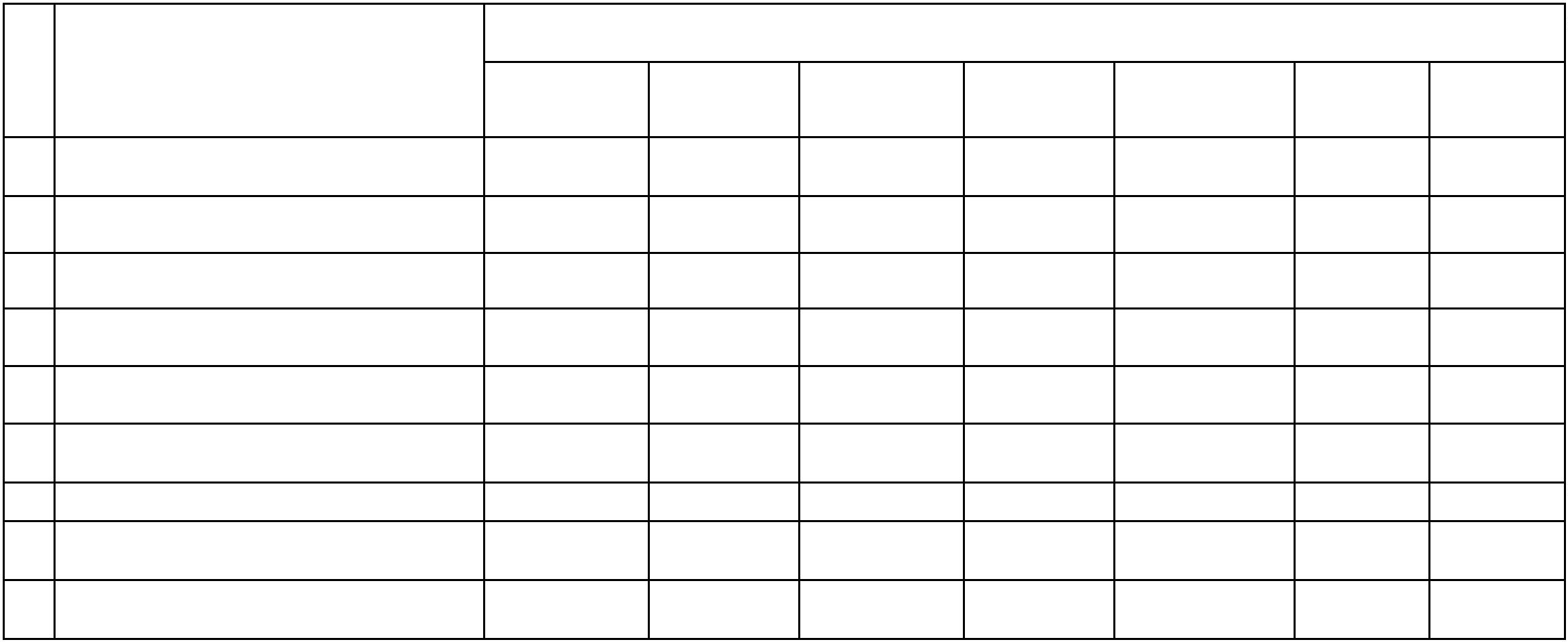 2.4 Перспективные балансы тепловой мощности источников тепловой энер-гии и тепловой нагрузки потребителей, если зона действия источника теп-ловой энергии расположена в границах двух или более поселений.Источники тепловой энергии, расположенные в границах двух или болеепоселений на территории с.п. Александровка отсутствуют.2.5 Радиус эффективного теплоснабжения.В качестве конкурирующих вариантов развития системы теплоснабжения рас-сматриваются два варианта:-первый вариант предполагает развитие системы теплоснабжения на базесуществующих источников тепловой мощности и строительства новых тепловыхсетей;-второй вариант предполагает установку у новых потребителей индивиду-альных источников тепловой энергии.Критерии, обосновывающие получение достоверных радиусов эффективноготеплоснабжения:---Затраты на указанные выше мероприятияМесто подключения новой нагрузки к существующей сетиЭкономичность.Таблица 13– Фактические и эффективные радиусы теплоснабженияНаименованиеисточника теплоснабженияФактический радиус тепло-снабжения, мЭффективный радиус тепло-снабжения, мМодульная газовая котельная №1Модульная газовая котельная №2Модульная газовая котельная №3Модульная газовая котельная №4Модульная газовая котельная №6120601206073731172711727Модульная газовая котельная №8школыМодульная газовая котельная №9детского сада3503533053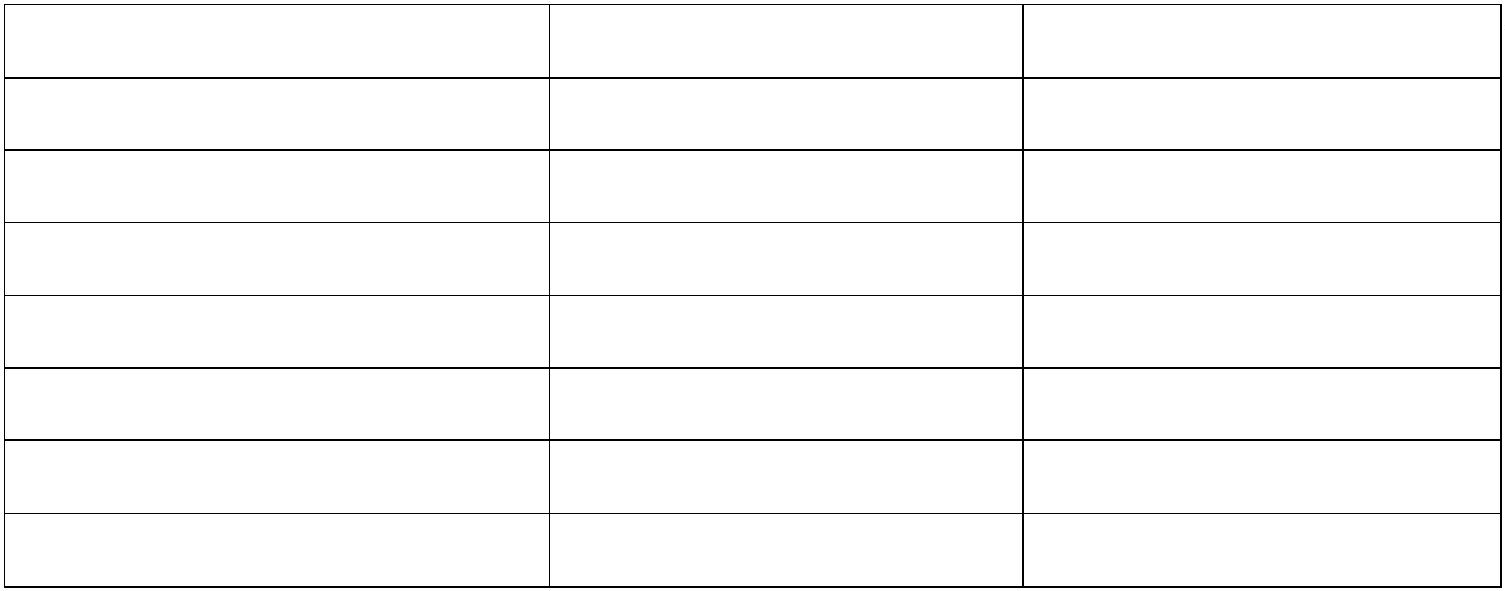 Раздел 3. Существующие и перспективные балансы теплоносителя.1 Существующие и перспективные балансы производительности водопод-3готовительных установок и максимального потребления теплоносителя теп-лопотребляющими установками.В качестве теплоносителя от существующих источников тепловой энергиииспользуется сетевая вода с расчетной температурой 95/70 °С. Разбор теплоноси-теля не осуществляется. На источниках тепловой энергии ХВП не производится.Изменение тепловых нагрузок, присоединенных к существующим котельным,не предполагается, поэтому перспективные балансы теплоносителя для них не со-ставлялись.Отпуск тепловой энергии от планируемых к строительству блочно-модульных котельных предлагается осуществлять по температурному графику95/70 °С.Расчетные показатели балансов теплоносителя систем теплоснабжения в сель-ском поселении Александровка, включающие расходы сетевой воды, объем трубопро-водов и потери в сетях, представлены в таблице 14. Величина подпитки определена всоответствии со СНиП 41-02-2003 «Тепловые сети».Таблица 14 – Перспективные балансы теплоносителяИсточниктеплоснабженияПерспективная100,277,711,04963,8535,552,4540,60,00150,00150,00050,00050,00070,00050,00050,0120,0127,317,312,382,383,232,382,38--------------БМК №1ПерспективнаяБМК №2ПерспективнаяБМК №3ПерспективнаяБМК №4ПерспективнаяБМК №5ПерспективнаяБМК №6ПерспективнаяБМК №70,60,1950,1950,2650,1950,1950,00390,00390,00530,00390,00390,080,26130,044,0572,202,8554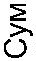 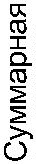 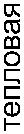 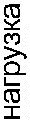 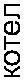 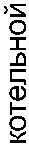 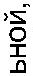 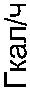 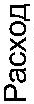 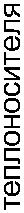 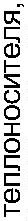 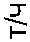 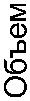 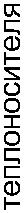 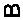 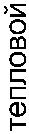 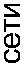 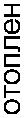 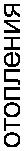 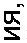 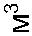 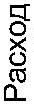 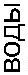 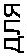 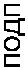 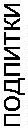 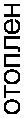 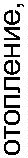 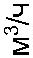 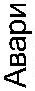 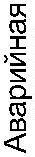 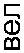 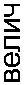 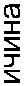 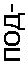 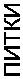 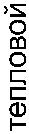 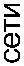 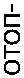 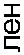 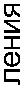 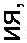 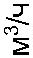 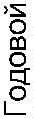 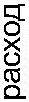 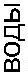 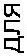 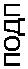 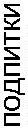 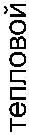 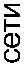 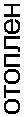 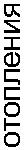 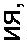 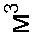 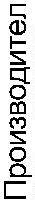 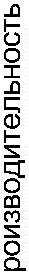 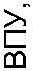 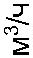 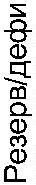 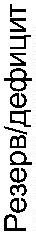 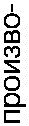 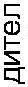 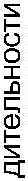 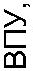 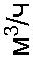 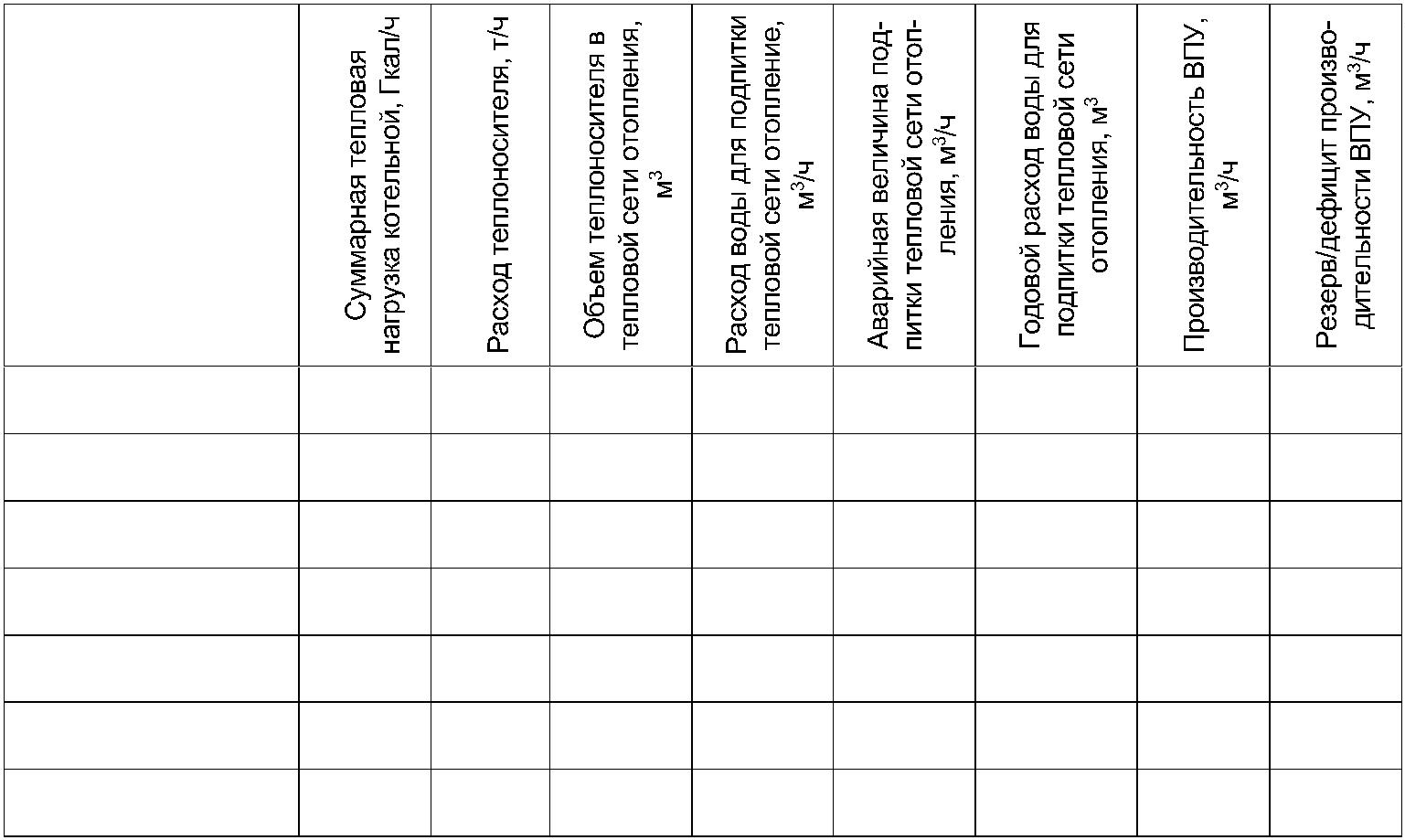 Раздел 4. Основные положение мастер-плана развития систем теплоснаб-жения с. п. Александровка.4.1 Описание сценариев развития теплоснабжения.При разработке сценариев развития систем теплоснабжения сельского по-селения Александровка учитывались климатический фактор и техническое состоя-ние существующего оборудования теплоисточников и тепловых сетей.Первый вариант развитияПервый вариант развития предполагает использование существующих ис-точников тепловой энергии для теплоснабжения потребителей сельского поселенияАлександровка.Второй вариант развитияВторой вариант развития предполагает строительство собственных источ-ников тепловой энергии – котельных блочно - модульного типа.4.2 Обоснование выбора приоритетного сценария развития теплоснабжения.В данной схеме рассматривается второй вариант перспективного развитиясистем теплоснабжения.Первый вариант развития систем теплоснабжения не целесообразно ис-пользовать для объектов административно - общественного назначения, которые невходят в радиус эффективного теплоснабжения сельского поселения Александровка.Объекты, которые попадают в радиус эффективного теплоснабжения, подключают ксуществующим источникам тепловой энергии, если на них имеется запас тепловоймощности.В остальных случаях целесообразно использовать второй вариант развитиясистем теплоснабжения.55Раздел 5. Предложения по строительству, реконструкции, техническо-му перевооружению и модернизации источников тепловой энергии.5.1 Предложения по строительству источников тепловой энергии, обеспечива-ющих перспективную тепловую нагрузку на осваиваемых территориях города,для которых отсутствует возможность или целесообразность передачи тепло-вой энергии от существующих или реконструируемых источников тепловойэнергииСогласно проекту ГП, все объекты перспективного строительства на территориис.п. Александровка планируется обеспечить тепловой энергией от проектируемых теп-лоисточников.Для объектов соцкультбыта – отопительные модули, встроенные или пристро-енные котельные, с автоматизированным оборудованием, с высоким КПД.Описание перспективных источников тепловой энергии с. п. Александровка-представлено в таблице 15.В целях экономии тепловой энергии и, как следствие, экономии расхода газа, впроектируемых зданиях соцкультбыта, применять автоматизированные системы отоп-ления, вентиляции и горячего водоснабжения. В автоматизированных тепловых пунк-тах устанавливать устройства попогодного регулирования.Весь жилой индивидуальный фонд обеспечивается тепловой энергией длянужд отопления и горячего водоснабжения от собственных теплоисточников – кот-лов различной модификации. Строительство источников централизованного теп-лоснабжения и тепловых сетей для ИЖС экономически нецелесообразно в связи снизкой плотностью тепловой нагрузки и низких нагрузках конечных потребителей.Согласно генеральному плану, все населенные пункты с.п. Александровкагазифицированы; по газопроводам низкого давления газ подается потребителям нахозяйственно-бытовые нужды и в качестве топлива для теплоисточников. Установ-ка индивидуальных источников, работающих на газообразном топливе возможна.56Таблица 15 – Перспективные источники теплоснабжения с.п. АлександровкаСрок строи-тельстваНаименование объектатеплоснабженияИсточник теплоснабженияМестоположениеФизкультурно-Перспективная новая БМКс. Александровка, ул.оздоровительный комплекс сбассейномдо 2033 г.до 2033 г.№1ЦентральнаяS-271,2 м2Комплекс с гостиницей на 50мест, магазин торговой площа-дью 40 м2, кафе-столовая на 50местПерспективная новая БМКс. Александровка, ул.№2ЦентральнаяИндивидуальный источникотопленияс. Александровка, ул.Магазин общей торговой пло-до 2033 г.до 2033 г.Новенькаящадью S-20 м2Перспективная новая БМКс. Александровка, ул.Предприятие бытового обслу-живания на 11 рабочих мест№3Центральнаяс. Александровка, напродолжение ул. Озер-наяПерспективная новая БМКдо 2033 г.Баня на 20 мест№4с. Александровка, рядомс прудом на продолже-ние ул. ОзернаяПерспективная новая БМКдо 2033 г.Пожарное депо на 2 машины№5Индивидуальный источникотопленияп. Малая Вязовка, ул.до 2023 г.до 2023 г.Аптечный отдел при ФАПДетский садСтепнаяПерспективная новая БМКп. Малая Вязовка, ул.№6ЗеленодольскаяИндивидуальный источник п. Среднедольск, ул. По-отопления леваяПерспективная новая БМК п. Среднедольск, ул. По-леваяИндивидуальный источник п. Среднедольск, ул. По-отопления леваядо 2023 г.до 2023 г.до 2023 г.Аптечный отдел при ФАПКомплекс детский сад-школа№7на 20 местМагазин торговой площадью40 м25.2 Предложения по реконструкции источников тепловой энергии, обеспечива-ющих перспективную тепловую нагрузку в существующих и расширяемых зонахдействия источников тепловой энергииРеконструкция источников тепловой энергии, обеспечивающих перспективнуютепловую нагрузку в существующих и расширяемых зонах действия источников тепло-вой энергии – не планируется.5.3 Предложения по техническому перевооружению источников тепловой энер-гии с целью повышения эффективности работы систем теплоснабжения в с.п.АлександровкаТехническое перевооружение источников тепловой энергии с целью повы-шения эффективности работы систем теплоснабжения не планируется.57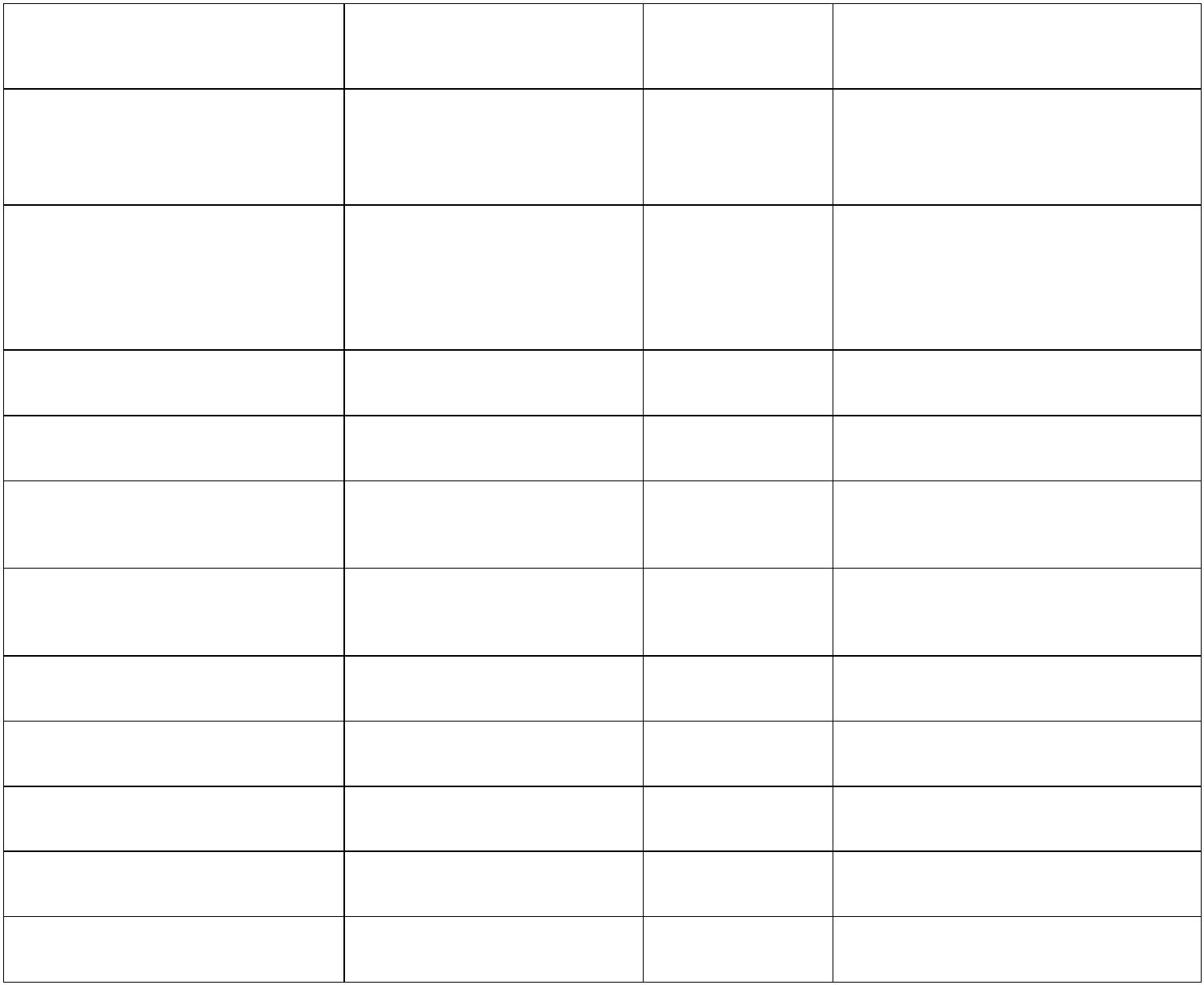 5.4 Графики совместной работы источников тепловой энергии, функционирую-щих в режиме комбинированной выработки электрической и тепловой энергии икотельных, меры по выводу из эксплуатации, консервации и демонтажу избы-точных источников тепловой энергии, а также источников тепловой энергии,выработавших нормативный срок службы, в случае, если продление срокаслужбы технически невозможно или экономически нецелесообразноИсточники тепловой энергии, функционирующие в режиме комбинированнойвыработки электрической и тепловой энергии на территории с.п. Александровкаотсутствуют.5.5 Меры по переоборудованию котельных в источники комбинированнойвыработки электрической и тепловой энергииПереоборудование существующих котельных в с.п. Александровка в источникикомбинированной выработки электрической и тепловой энергии нецелесообразно, всвязи с достаточной обеспеченностью электроэнергией в с.п. Александровка.5.6. Меры по переводу котельных, размещенных в существующих и расширя-емых зонах действия источников комбинированной выработки тепловой иэлектрической энергии, в пиковый режим работы для каждого этапа, в томчисле график переводаИсточники комбинированной выработки тепловой и электрической энергии в с.п.Александровка отсутствуют.5.7 Решения о загрузке источников тепловой энергии, распределении (пере-распределении) тепловой нагрузки потребителей тепловой энергии в каждойзоне действия системы теплоснабжения между источниками тепловой энер-гии, поставляющими тепловую энергию в данной системе теплоснабжения.Источники тепловой энергии с.п. Александровка между собой технологически несвязаны.5.8 Оптимальный температурный график отпуска тепловой энергии для каждогоисточника тепловой энергии или группы источников в системе теплоснабжения,работающей на общую тепловую сетьИсточники тепловой энергии с.п. Александровка между собой технологически несвязаны.585.9 Предложения по перспективной установленной тепловой мощности каждогоисточника тепловой энергии с учетом аварийного и перспективного резерватепловой мощности с предложениями по утверждению срока ввода в эксплуа-тацию новых мощностейПредложения по перспективной установленной тепловой мощности каждогоисточника тепловой энергии с предложениями по утверждению срока ввода в экс-плуатацию новых мощностей представлены в п. 2.4.5.10 Предложения по вводу новых и реконструкции существующих источниковтепловой энергии с использованием возобновляемых источников энергии, атакже местных видов топлива.Для котельных с.п. Александровка основным видом топлива является - природ-ный газ. Собственных источников топлива с.п. Александровка не имеет.59Раздел 6. Предложения по строительству, реконструкции и модернизациитепловых сетей.6.1 Предложения по новому строительству, реконструкции и (или) модерни-зации тепловых сетей, обеспечивающих перераспределение тепловойнагрузки из зон с дефицитом располагаемой тепловой мощности источниковтепловой энергии в зоны с резервом располагаемой тепловой мощности ис-точников тепловой энергии (использование существующих резервов)Реконструкция и строительство тепловых сетей, обеспечивающих перерас-пределение тепловой нагрузки из зон с дефицитом располагаемой тепловой мощ-ности источников тепловой энергии в зоны с резервом располагаемой тепловоймощности источников тепловой энергии (использование существующих резервов)не планируется.6.2 Предложения по строительству, реконструкции и (или) модернизациитепловых сетей для обеспечения перспективных приростов тепловойнагрузки в осваиваемых районах поселения под жилищную, комплекснуюили производственную застройкуОбеспечение тепловой энергией новых потребителей предлагается осуще-ствить от индивидуальных источников энергии и за счет строительства новых ис-точников тепловой энергии – котельных блочно-модульного типа, следовательнобудет осуществляться строительство новых тепловых сетей в с.п. Александровка.Характеристики участков новых распределительных тепловых сетей от плани-руемых к строительству блочно-модульных котельных представлены в таблице 16.Таблица 16 – Характеристики участков новых распределительных тепловых сетей отперспективных блочно-модульных котельныхНаименование источникатепловой энергииДиаметр тепловойсети, ммПротяженность сети (в двух-трубном исчислении), мСпособ прокладкиПерспективная БМК №1Перспективная БМК №2Перспективная БМК №3Перспективная БМК №4Перспективная БМК №5Перспективная БМК №6Перспективная БМК №7надземнаянадземнаянадземнаянадземнаянадземнаянадземнаянадземнаяИТОГО:13313376252525252525251757689767660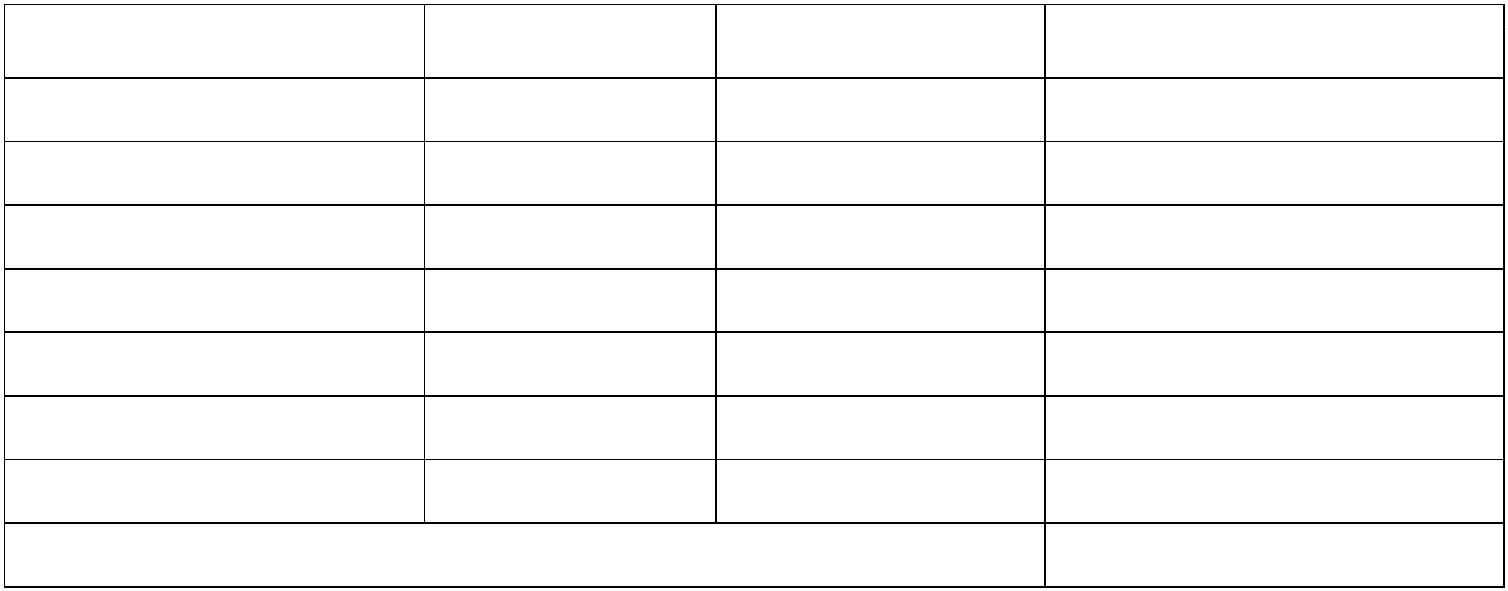 На территории с.п. Александровка для подключения перспективных объектовстроительства к новым блочно-модульным котельным планируется строительствотепловых сетей общей протяженностью ориентировочно 175 м (в двухтрубном ис-числении). Способ прокладки – надземная. Вид тепловой изоляции – ППУ.6.3 Предложения по строительству и реконструкции и (или) модернизациитепловых сетей, в целях обеспечения условий, при наличии которых суще-ствует возможность поставок тепловой энергии потребителям от различныхисточников тепловой энергии при сохранении надежности теплоснабжения.Строительство тепловых сетей, обеспечивающих условия, при наличии которыхсуществует возможность поставок тепловой энергии потребителям от различных ис-точников тепловой энергии при сохранении надежности теплоснабжения в с.п. Алек-сандровка - не требуется.6.4 Предложения по строительству, реконструкции и (или) модернизации тепло-вых сетей для повышения эффективности функционирования системы тепло-снабжения, в том числе за счет перевода котельных в пиковый режим работыили ликвидацииСтроительство или реконструкция тепловых сетей в с.п. Александровка дляповышения эффективности функционирования системы теплоснабжения, за счетперевода котельных в пиковый режим работы или ликвидации котельных - не тре-буется.6.5 Предложения по строительству, реконструкции и (или) модернизациитепловых сетей для обеспечения нормативной надежности теплоснабженияпотребителей.Реконструкция тепловых сетей с увеличением диаметра трубопроводов дляобеспечения перспективных приростов тепловой нагрузки в с.п. Александровка непланируется.61Раздел 7. Предложения по переводу открытых систем теплоснабжения(горячего водоснабжения) в закрытые системы горячего водоснабжения.7.1 Предложения по переводу существующих открытых систем теплоснабже-ния (горячего водоснабжения) в закрытые системы горячего водоснабжения,для осуществления которого необходимо строительство индивидуальных и(или) центральных тепловых пунктов при наличии у потребителей внутридо-мовых систем горячего водоснабжения.Существуют три способа регулирования отпуска тепловой энергии:-качественный, заключающийся в регулировании отпуска теплоты за счет из-менения температуры теплоносителя при сохранении постоянным его расхода;-количественный, заключающийся в регулировании отпуска теплоты путем из-менения расхода теплоносителя при постоянной температуре;-качественно-количественный, заключающийся в регулировании отпуска теп-лоты посредством одновременного изменения расхода и температуры теплоносите-ля;7.2 Предложения по переводу существующих открытых систем теплоснабже-ния (горячего водоснабжения) в закрытые системы горячего водоснабжения,для осуществления которого отсутствует необходимость строительства инди-видуальных и (или) центральных тепловых пунктов по причине отсутствия употребителей внутридомовых систем горячего водоснабжения.Горячее водоснабжение в с.п. Александровка осуществляется только за счетсобственных источников тепловой энергии62Раздел 8. Перспективные топливные балансы8.1 Перспективные топливные балансы для каждого источника тепловойэнергии, расположенного в границах поселения по видам основного, ре-зервного и аварийного топливаОсновным видом топлива в котельных с.п. Александровка является при-родный газ. Резервное топливо не предусмотрено проектом.Подключение перспективных объектов строительства к существующим ис-точникам тепловой энергии не планируется, поэтому перспективные топливныебалансы для них не составлялись.Перспективные топливные балансы для каждого планируемого к строитель-ству источнику тепловой энергии, представлены в таблице 17.Таблица 17 – Перспективные топливные балансыИсточниктеплоснабженияПерспективная100,277,711,0493110,81732,0119,4194,9633,4107,2138,9198,32110,427,61155,3155,3483,1268,9818,5430,2698,3616,6521,56418,6233,116,126,285,214,418,7БМК №1ПерспективнаяБМК №2ПерспективнаяБМК №3ПерспективнаяБМК №4ПерспективнаяБМК №5ПерспективнаяБМК №6ПерспективнаяБМК №7155,3155,3155,3155,3155,30,0812,4240,386,830,260,044,05708,8563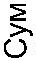 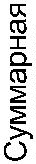 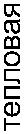 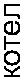 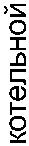 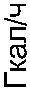 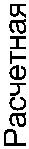 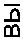 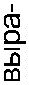 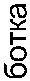 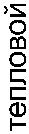 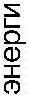 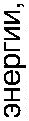 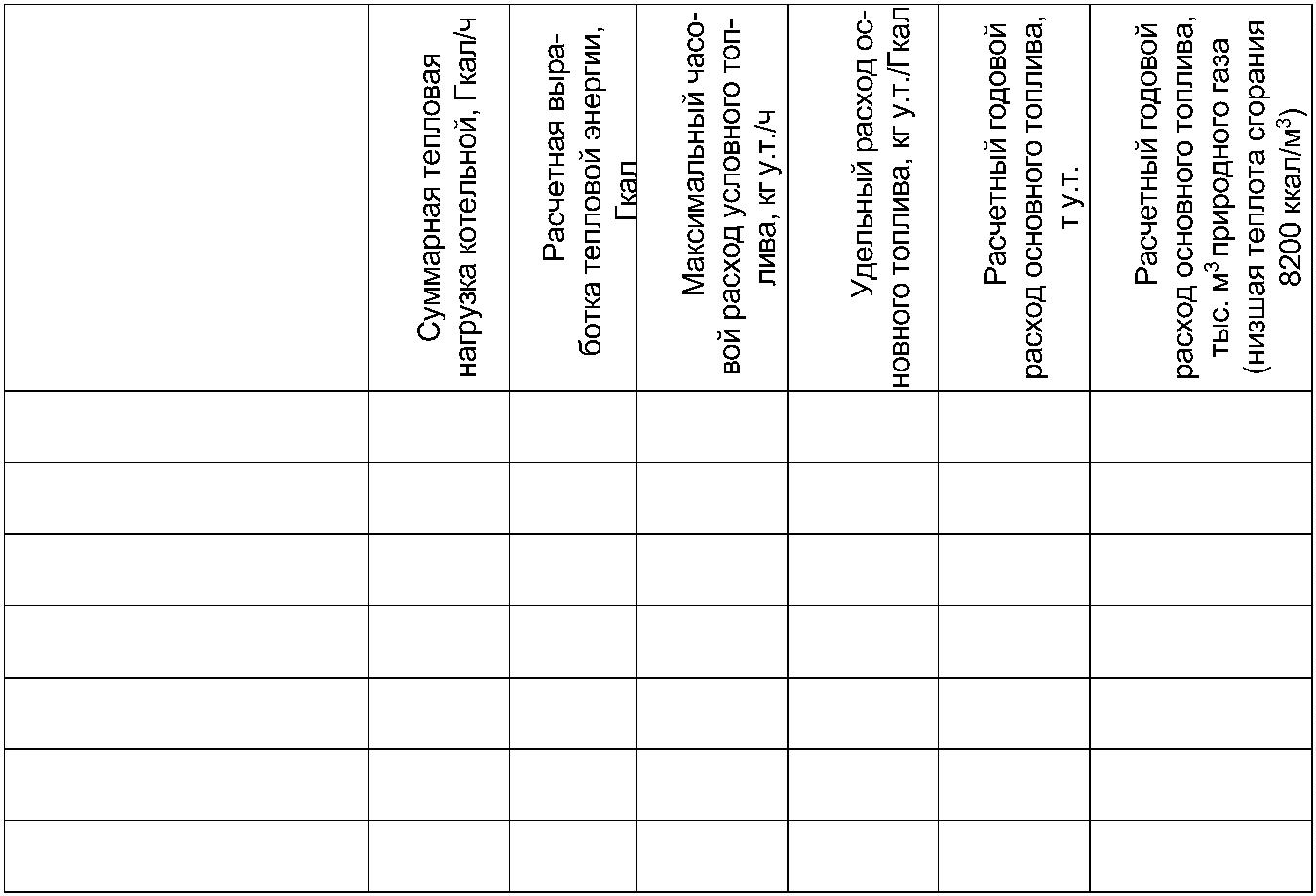 Раздел 9. Инвестиции в строительство, реконструкцию и техническоеперевооружение и модернизацию.9.1 Предложения по величине необходимых инвестиций в строительство, ре-конструкцию и техническое перевооружение источников тепловой энергии.Финансовые затраты на строительство новых источников тепловой энергиипредставлены в таблице 18. Оценка финансовых потребностей производилась наосновании Прайс-листов, представленных в Приложении 1.Таблица 18 – Финансовые потребности на строительство новых котельных в сельскомпоселении АлександровкаОриентировочныйобъем инвестиций,млн. руб.№п/пОписание мероприятия1234567Строительство котельной №1 блочно-модульного типа мощностью 1,5 МВтСтроительство котельной №2 блочно-модульного типа мощностью 0,85 МВтСтроительство котельной №3 блочно-модульного типа мощностью 0,1 МВтСтроительство котельной №4 блочно-модульного типа мощностью 0,1 МВтСтроительство котельной №5 блочно-модульного типа мощностью 0,35 МВт4,353,31,2801,281,781,281,2814,55Строительство котельной №6 блочно-модульного типа мощностью 0,1 МВтСтроительство котельной №7 блочно-модульного типа мощностью 0,1 МВтИтого:Для строительства новых источников теплоснабжения в сельском поселенииАлександровка необходимы капитальные вложения в размере 14,55 млн. руб.9.2 Предложения по величине необходимых инвестиций в строительство, ре-конструкцию и техническое перевооружение тепловых сетей, насосных станцийи тепловых пунктовОценка денежных затрат на строительство новых трубопроводов спенополиуретановой изоляцией подготовлена с использованием Программногокомплекса Estimate и ТСНБ-ТЕР-2001 Самарской области в редакции 2020 года ипредставлена в Приложении 2.Финансовые затраты на строительство новых тепловых сетей представленыв таблице 19.64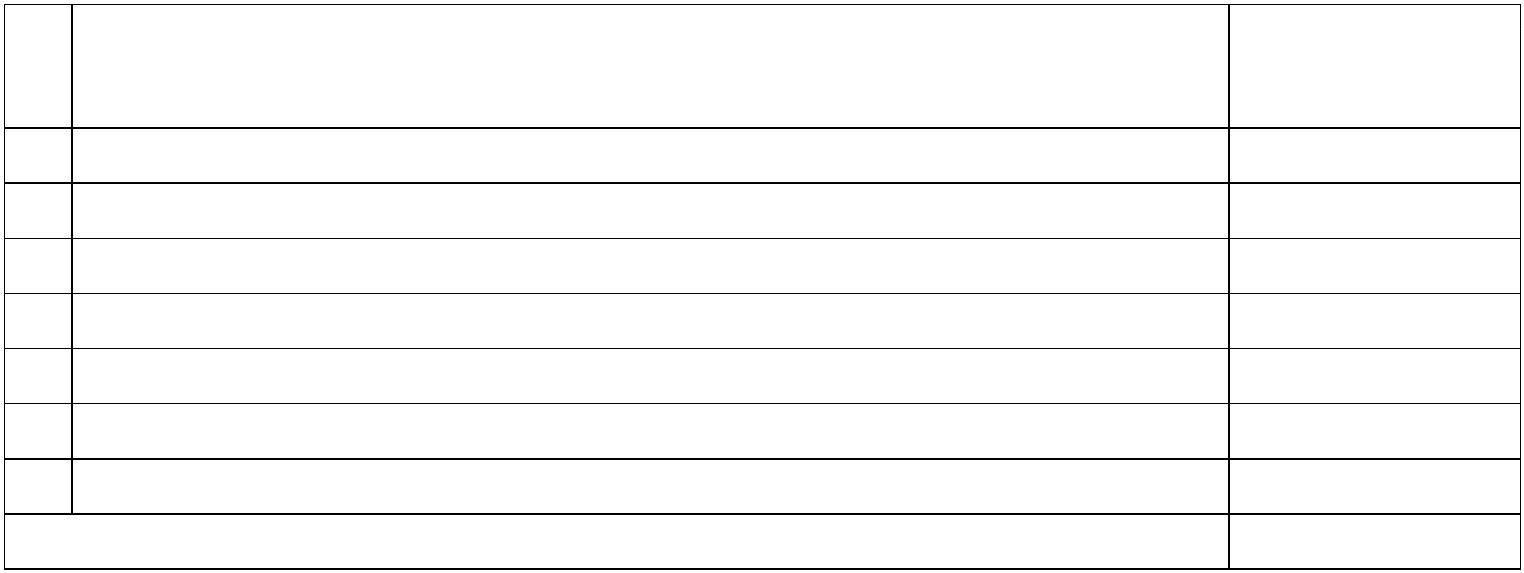 Таблица 19 – Финансовые потребности на строительство новых тепловых сетей всельском поселении АлександровкаПротяжен-ность участ-ка (в одно-трубном ис-числении), мСтои-мость,тыс. руб.№п/пНаименованиекотельнойВид работПерспективная Строительство тепловой сети в ППУ изоляции Ø133БМК №1 протяженностью 25м в двухтрубном исчисленииПерспективная Строительство тепловой сети в ППУ изоляции Ø133БМК №2 протяженностью 25м в двухтрубном исчисленииПерспективная Строительство тепловой сети в ППУ изоляции Ø76БМК №3 протяженностью 25м в двухтрубном исчисленииПерспективная Строительство тепловой сети в ППУ изоляции Ø 76БМК №4 протяженностью 25 м в двухтрубном исчисленииПерспективная Строительство тепловой сети в ППУ изоляции Ø 89БМК №5 протяженностью 50 м в двухтрубном исчисленииПерспективная Строительство тепловой сети в ППУ изоляции Ø 76БМК №6 протяженностью 50 м в двухтрубном исчисленииПерспективная Строительство тепловой сети в ППУ изоляции Ø76БМК №7 протяженностью 50м в двухтрубном исчислении1.505050505050331,3331,3290,3290,3290,3290,32.3.4.5.6.7.50290,3Итого:3502114,1Примечание: стоимость указана по среднерыночным ценам объектов аналогов. Конечная стои-мость работ устанавливается после обследования теплофикационного оборудования, и составленияпроектно-сметной документации.Для строительства новых тепловых сетей общей протяженностьюориентировочно 350 м (в однотрубном исчислении) необходимы капитальныевложения в размере 2114,1 тыс. руб.9.3 Решения по величине инвестиций в строительство, реконструкцию итехническое перевооружение в связи с изменениями температурного графикаи гидравлического режима работы системы теплоснабженияИнвестиций в строительство, реконструкцию и техническое перевооружениев связи с изменениями температурного графика и гидравлического режима работысистемы теплоснабжения - не требуется.9.4 Предложения по величине инвестиций для перевода открытой системытеплоснабжения (горячего водоснабжения) в закрытую систему горячего во-доснабжения.Горячее водоснабжение в с.п. Александровка осуществляется только за счетсобственных источников тепловой энергии.65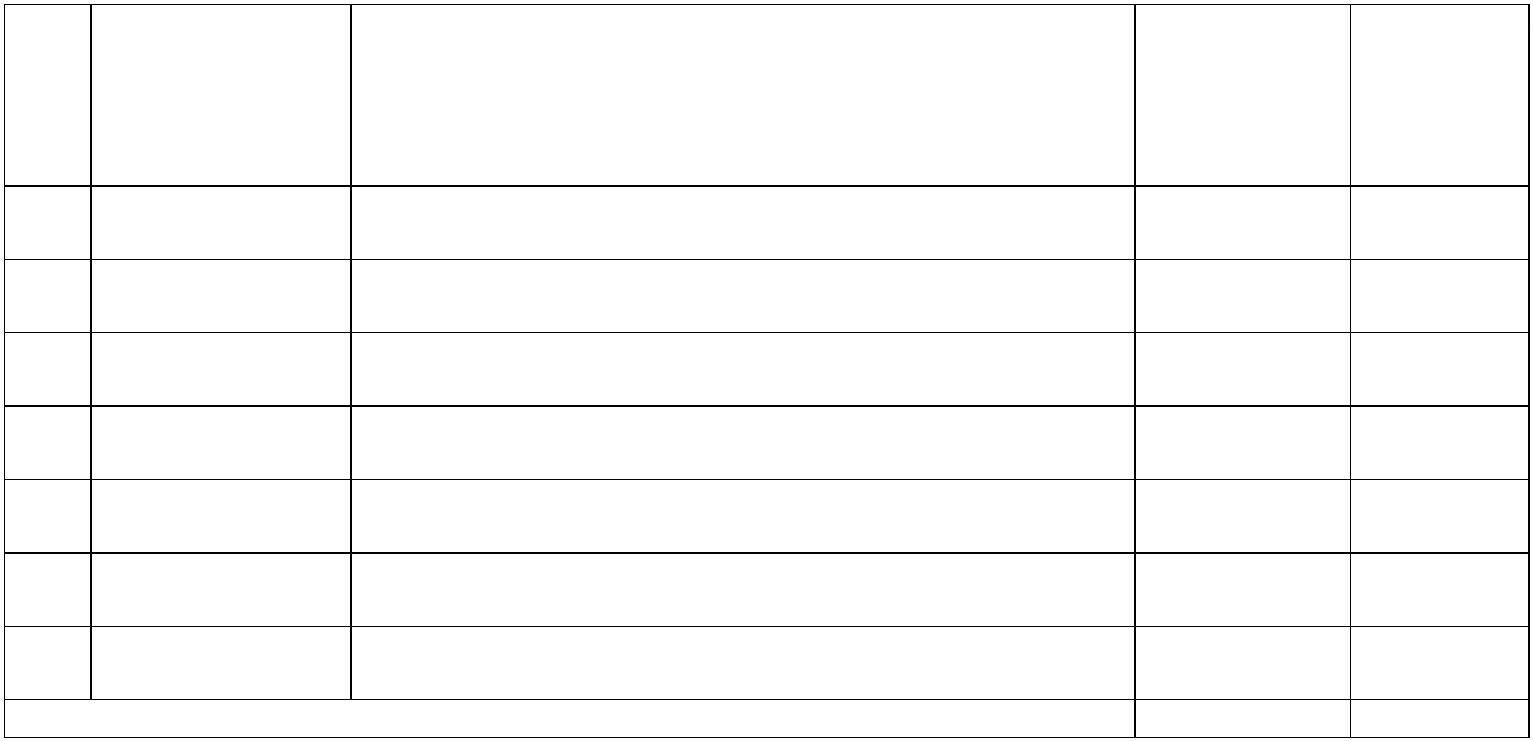 Раздел 10. Решение об определении единой теплоснабжающейорганизации (организациям).10.1 Решение об определении единой теплоснабжающей организации.Статус единой теплоснабжающей организации присваивается теплоснабжаю-щей и (или) теплосетевой организации решением органа местного самоуправленияпри утверждении или актуализации схемы теплоснабжения поселения.В проекте схемы теплоснабжения были представлены показатели, характери-зующие существующую систему теплоснабжения на территории сельского поселенияАлександровка.Статья 2 пункт 7 Правил организации теплоснабжения устанавливает критерииопределения единой теплоснабжающей организации:•владение на праве собственности или ином законном основании источникамитепловой энергии с наибольшей совокупной установленной тепловой мощностью вграницах зоны деятельности единой теплоснабжающей организации или тепловымисетями, к которым непосредственно подключены источники тепловой энергии снаибольшей совокупной установленной тепловой мощностью в границах зоны дея-тельности единой теплоснабжающей организации;•размер уставного (складочного) капитала хозяйственного товарищества илиобщества, уставного фонда унитарного предприятия должен быть не менее, остаточ-ной балансовой стоимости источников тепла и тепловых сетей, которыми указаннаяорганизация владеет на праве собственности или ином законом основании в границахзоны деятельности единой теплоснабжающей организации. Размер уставного капита-ла и остаточная балансовая стоимость имущества определяются по данным бухгал-терской отчетности на последнюю отчетную дату перед подачей заявки на присвоениестатуса единой теплоснабжающей организации;•способность в лучшей мере обеспечить надежность теплоснабжения в соответ-ствующей системе теплоснабжения.Муниципальное унитарное предприятие Большеглушицкого района Самарскойобласти «Производственное объединение жилищно-коммунального хозяйства» Боль-шеглушицкий осуществляет деятельность по производству и передаче тепловой энер-гии в с.п. Александровка. В хозяйственном ведении организации находится 5 котель-ных. Организация имеет необходимый персонал и техническое оснащение для осу-ществления эксплуатации и проведения ремонтных работ объектов производства ипередачи тепловой энергии.66На основании критериев определения единой теплоснабжающей организа-ции, установленных в правилах организации теплоснабжения, утвержденных Пра-вительством Российской Федерации, предлагается определить единой теплоснаб-жающей организацией сельского поселения Александровка Муниципальное уни-тарное предприятие Большеглушицкого района Самарской области «Производ-ственное объединение жилищно-коммунального хозяйства» Большеглушицкий.10.2 Реестр зон деятельности единой теплоснабжающей организацииРеестр систем теплоснабжения, содержащий перечень теплоснабжающих орга-низаций представлен в таблице 20.Талица 20- Реестр систем теплоснабжения, содержащий перечень теплоснабжающихорганизацийСистемы теплоснабженияс.п..АлександровкаЮридический / почто-вый адресНаименованиеИННМодульная газовая котельная №1Модульная газовая котельная №2Модульная газовая котельная №3Модульная газовая котельная №4Муниципальное уни-тарное предприятиеБольшеглушицкогорайонаСамарской446180, Самарская об-ласть, Большеглушиц-кий район, село Боль-шая Глушица, Киров-ская улица, 3области «Производ-ственное объедине-6364000199ниежилищно-коммунального хозяй-ства» Большеглушиц-кийМодульная газовая котельная №6Модульная газовая котельная №8школыОбщество с ограни-ченной ответственно-стью«Коммунальные Тех-нологии»446, Самарская об-ласть, Большеглушиц-кий район, село Боль-шая Глушица, Чапаев-ская улица,дом 94в6375001596Модульная газовая котельная №9детского сада10.3 Основания, в том числе критерии, в соответствии с которыми теплоснаб-жающая организация определена единой теплоснабжающей организацией.В соответствии со статьей 4 (пункт 2) Федерального закона от 27 июля 2010г. № 190-ФЗ "О теплоснабжении" Правительство Российской Федерации сформи-ровало Правила организации теплоснабжения, утвержденные Постановлением от8августа 2012 г. № 808, предписывающие выбор единых теплоснабжающих орга-низаций.0.4 Информация о поданных теплоснабжающими организациями заявках на1приостановление статуса единой теплоснабжающей организации.Информация о поданных теплоснабжающими организациями заявках наприостановление статуса единой теплоснабжающей организации отсутствует.67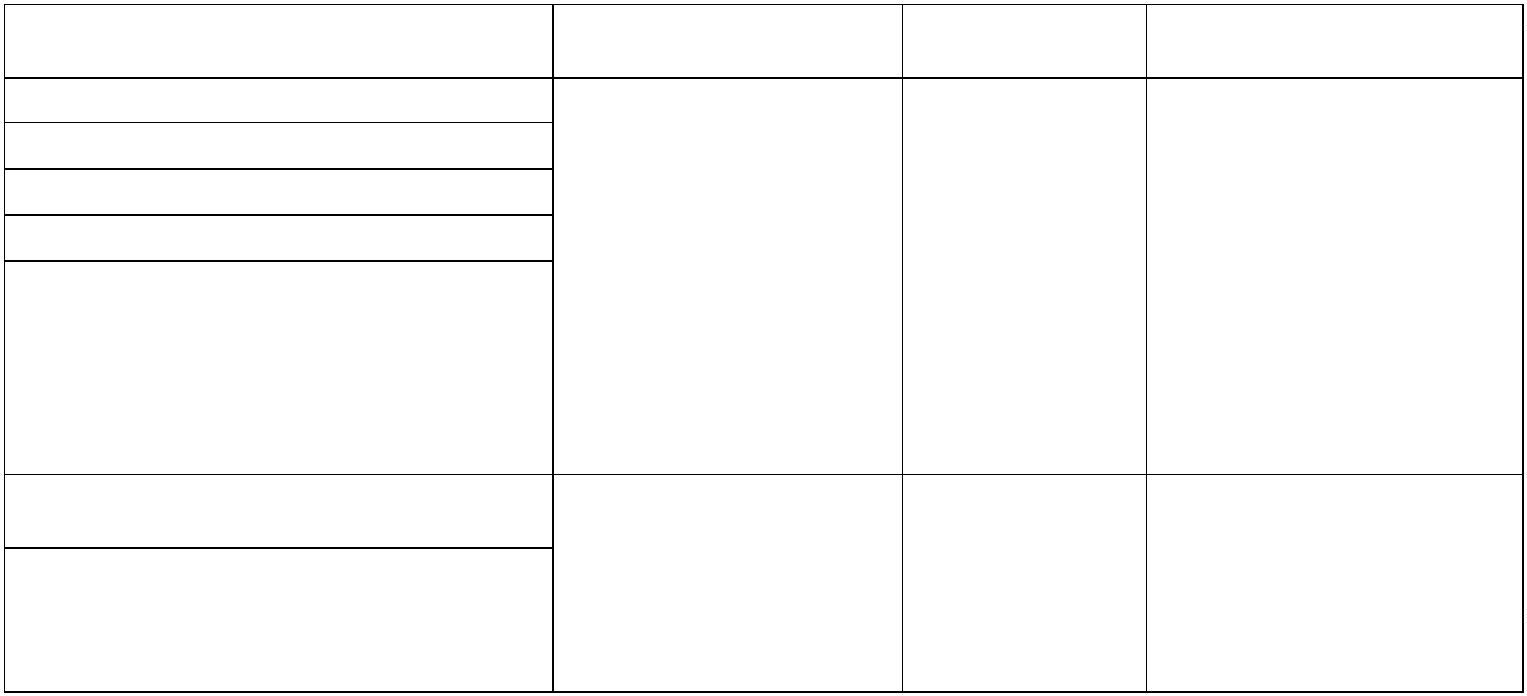 10.5 Реестр единых теплоснабжающих организаций, содержащий перечень си-стем теплоснабжения, входящих в состав единой теплоснабжающей организа-ции.Реестр единых теплоснабжающих организаций, содержащий перечень системтеплоснабжения, представлен в таблице 21.Талица 21 - Реестр единых теплоснабжающих организаций, содержащий пере-чень систем теплоснабжения.НаименованиеИННЮридический / почтовый адрес46180, Самарская область, Боль-Муниципальное унитарное пред-приятие Большеглушицкого райо-на Самарской области «Произ-водственное объединение жи-лищно-коммунального хозяйства»Большеглушицкий46364000199шеглушицкий район, село БольшаяГлушица, Кировская улица, 368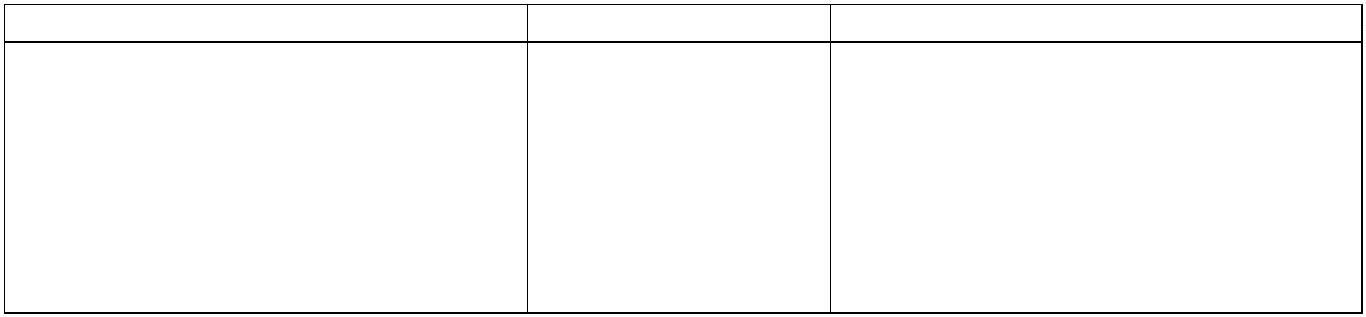 Раздел 11. Решения о распределении тепловой нагрузки между источникамитепловой энергииВ с.п. Александровка распределение тепловой нагрузки между источниками непланируется. Источники тепловой энергии между собой технологически не связаны.Распределение тепловой нагрузки между источниками тепловой энергииопределяется в соответствии со статьей 18 Федерального закона от 27.07.2010 №190-ФЗ «О теплоснабжении».Статья 18 Федерального закона от 27 июля 2010 года № 190-ФЗ: «Для рас-пределения тепловой нагрузки потребителей тепловой энергии все теплоснабжа-ющие организации, владеющие источниками тепловой энергии в данной системетеплоснабжения, обязаны представить в уполномоченный орган заявку, содержа-щую сведения:1) о количестве тепловой энергии, которую теплоснабжающая организацияобязуется поставлять потребителям и теплоснабжающим организациям в даннойсистеме теплоснабжения;2) об объеме мощности источников тепловой энергии, которую теплоснаб-жающая организация обязуется поддерживать;) о действующих тарифах в сфере теплоснабжения и прогнозных удельных3переменных расходах на производство тепловой энергии, теплоносителя и под-держание мощности».69Раздел 12. Решение по бесхозяйным тепловым сетямНа момент разработки настоящей схемы теплоснабжения в границах сельскогопоселения Александровка Самарской области не выявлено участков бесхозяйных теп-ловых сетей.В случае обнаружения таковых в последующем, необходимо руководствоватьсяСтатья 15, пункт 6. Федерального закона от 27 июля 2010 года № 190-ФЗ.Статья 15, пункт 6. Федерального закона от 27 июля 2010 года № 190-ФЗ: «Вслучае выявления бесхозяйных тепловых сетей (тепловых сетей, не имеющих эксплу-атирующей организации) орган местного самоуправления поселения до признанияправа собственности на указанные бесхозяйные тепловые сети в течении тридцатидней с даты их выявления обязан определить теплосетевую организацию, тепловыесети которой непосредственно соединены с указанными бесхозяйными тепловыми се-тями, или единую теплоснабжающую организацию в системе теплоснабжения, в кото-рую входят указанные бесхозяйные тепловые сети и, которая осуществляет содержа-ние и обслуживание указанных бесхозяйных тепловых сетей. Орган регулированияобязан включить затраты на содержание и обслуживание бесхозяйных тепловых сетейв тарифы соответствующей организации на следующий период регулирования».70Раздел 13. Синхронизация схемы теплоснабжения со схемой газоснабже-ния и газификации субъекта Российской Федерации и поселения, схемой и про-граммой развития электроэнергетики, а также со схемой водоснабжения и водо-отведения поселения.13.1 Описание решений (на основе утвержденной региональной (межрегио-нальной) программы газификации жилищно-коммунального хозяйства, про-мышленных и иных организаций) о развитии соответствующей системы газо-снабжения в части обеспечения топливом источников тепловой энергииЦентрализованным газоснабжением сетевым газом всё новое строительство,обеспечивается от существующей системы газоснабжения, для чего необходимо:--проложить газопроводы высокого и низкого давления.построить газорегуляторные пункты (ШГРП, ГРП)Новая застройка, расположенная в непосредственной близости от существую-щих сетей газоснабжения, может быть подключена к ним, на условиях владельца се-тей.Прокладка вновь проектируемых газопроводов выполнять либо из полиэтиле-новых труб в земле, либо из стальных труб – на опорах. Для газопровода высокогодавления устанавливаются охранные зоны: вдоль трасс наружных газопроводов — по2м с каждой стороны газопровода, вдоль трасс подземных газопроводов из полиэти-леновых труб при использовании медного провода — 3 м от газопровода со стороныпровода и 2 м — с противоположной.Вокруг отдельно стоящих ГРП — в виде территории на 10 м от границ этих объ-ектов.13.2 Описание проблем организации газоснабжения источников тепловойэнергииПроблемы с газоснабжением источников тепловой энергии с.п. Александровкаотсутствуют.13.3 Предложения по корректировке утвержденной (разработке) региональ-ной (межрегиональной) программы газификации жилищно-коммунального хо-зяйства, промышленных и иных организаций для обеспечения согласованноститакой программы с указанными в схеме теплоснабжения решениями о развитииисточников тепловой энергии и систем теплоснабженияОсновное топливо для предлагаемых к строительству источников теплоснабже-71ния, в настоящей Схеме, планируется природный газ.Корректировка программы газификации жилищно-коммунального хозяйства всвязи с развитием источников тепловой энергии не требуется.13.4 Описание решений (вырабатываемых с учетом положений утвержден-ной схемы и программы развития Единой энергетической системы России) остроительстве, реконструкции, техническом перевооружении, выводе из экс-плуатации источников тепловой энергии и генерирующих объектов, включаявходящее в их состав оборудование, функционирующих в режиме комбиниро-ванной выработки электрической и тепловой энергии, в части перспективныхбалансов тепловой мощности в схемах теплоснабженияРазмещение источников, функционирующих в режиме комбинированной выра-ботки электрической и тепловой энергии, на территории с.п. Александровка, не наме-чается.13.5 Предложения по строительству генерирующих объектов, функциони-рующих в режиме комбинированной выработки электрической и тепловой энер-гии, указанных в схеме теплоснабжения, для их учета при разработке схемы ипрограммы перспективного развития электроэнергетики субъекта РоссийскойФедерации, схемы и программы развития Единой энергетической системы Рос-сии, содержащие в том числе описание участия указанных объектов в перспек-тивных балансах тепловой мощности и энергииРазмещение источников, функционирующих в режиме комбинированной выра-ботки электрической и тепловой энергии, на территории с.п. Александровка, не наме-чается.13.6 Описание решений о развитии соответствующей системы водоснаб-жения в части, относящейся к системам теплоснабженияУказанные решения не предусмотрены.72Раздел 14. Индикаторы развития систем теплоснабжения с. п. АлександровкаИндикаторы развития систем теплоснабжения с.п. Александровка представленыв таблице 22.Талица 22 - Индикаторы развития систем теплоснабжения с.п. АлександровкаБазовое значе-ниеПерспективное зна-чение до 2033 г.№п/пИндикаторЕд.изм.Ед.Количество прекращений подачи теп-ловой энергии, теплоносителя в ре-зультате технологических нарушенийна тепловых сетяхКоличество прекращений подачи теп-ловой энергии, теплоносителя в ре-зультате технологических нарушенийна источниках тепловой энергии1----2Ед.Информация поудельным рас-ходам условноготоплива приве-дена в пунктеИнформация поудельным расходамусловного топливаприведена в пунктеУдельный расход условного топливана единицу тепловой энергии, отпус-каемой с коллекторов источников теп-ловой энергии34тут./Гкал10.1,1.8Отношение величины технологических потерь тепловой энергии, теплоносителя кматериальной характеристике тепловой сетиМодульная газовая котельная №14.1.2.3.4.5.6.7Гкал/ м2Гкал/ м2Гкал/ м2Гкал/ м2Гкал/ м2Гкал/ м2Гкал/ м21,191,691,41,191,691,4444444Модульная газовая котельная №2Модульная газовая котельная №3Модульная газовая котельная №4Модульная газовая котельная №61,41,41,31,3Модульная газовая котельная №81,221,091,221,09школыМодульная газовая котельная №9детского сада5Коэффициент использования установленной тепловой мощностиМодульная газовая котельная №15.1.2.3.4.50,460,540,470,540,450,460,540,470,540,45Модульная газовая котельная №2Модульная газовая котельная №3Модульная газовая котельная №4Модульная газовая котельная №6555573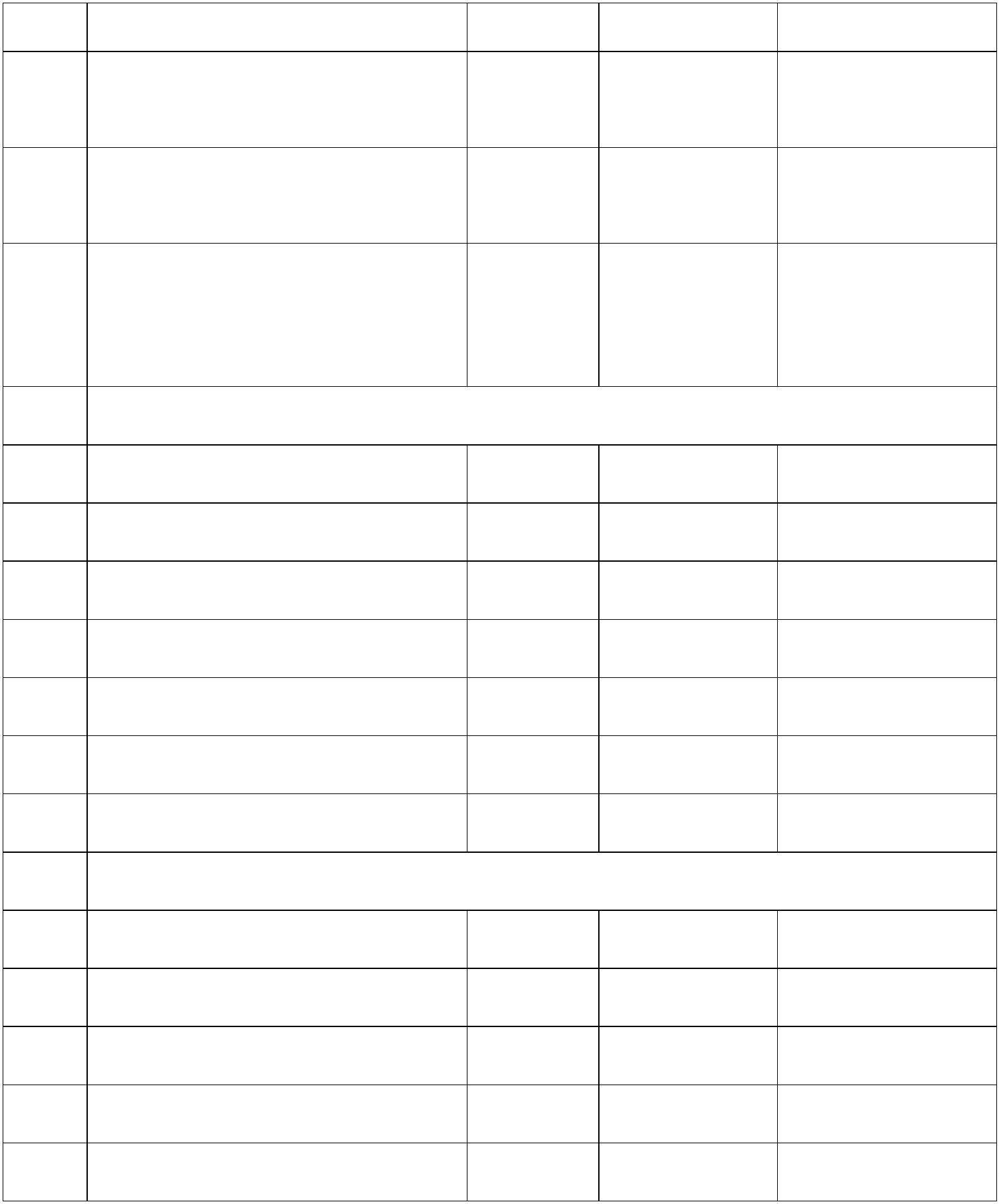 Продолжение таблицы 22Базовое значе-Перспективное зна-чение до 2033 г.№п/п.6ИндикаторЕд.изм.ниеМодульная газовая котельная №850,990,990,27школыМодульная газовая котельная №95.70,27детского садаУдельная материальная характеристика тепловых сетей, приведенная к расчетнойтепловой нагрузке6Модульная газовая котельная №16.1.2.3.4.5.6.7м2/Гкалм2/Гкалм2/Гкалм2/Гкалм2/Гкалм2/Гкалм2/Гкал%202,555,374,141,046,130,621,6-202,555,374,141,046,130,621,6-666666Модульная газовая котельная №2Модульная газовая котельная №3Модульная газовая котельная №4Модульная газовая котельная №6Модульная газовая котельная №8школыМодульная газовая котельная №9детского садаДоля тепловой энергии, выработаннойв комбинированном режиме789Удельный расход условного топлива т.у.т./ кВтна отпуск электрической энергии--Коэффициент использования теплоты топливаМодульная газовая котельная №19.1.2.3.4.5.6.70,90,90,90,9999999Модульная газовая котельная №2Модульная газовая котельная №3Модульная газовая котельная №4Модульная газовая котельная №60,850,830,900,900,830,850,830,900,900,83Модульная газовая котельная №8школыМодульная газовая котельная №9детского садаДоля отпуска тепловой энергии, осу-ществляемого потребителям по при-борам учета, в общем объеме отпу-щенной тепловой энергииСредневзвешенный срок эксплуата-ции тепловых сетей%10100-лет13074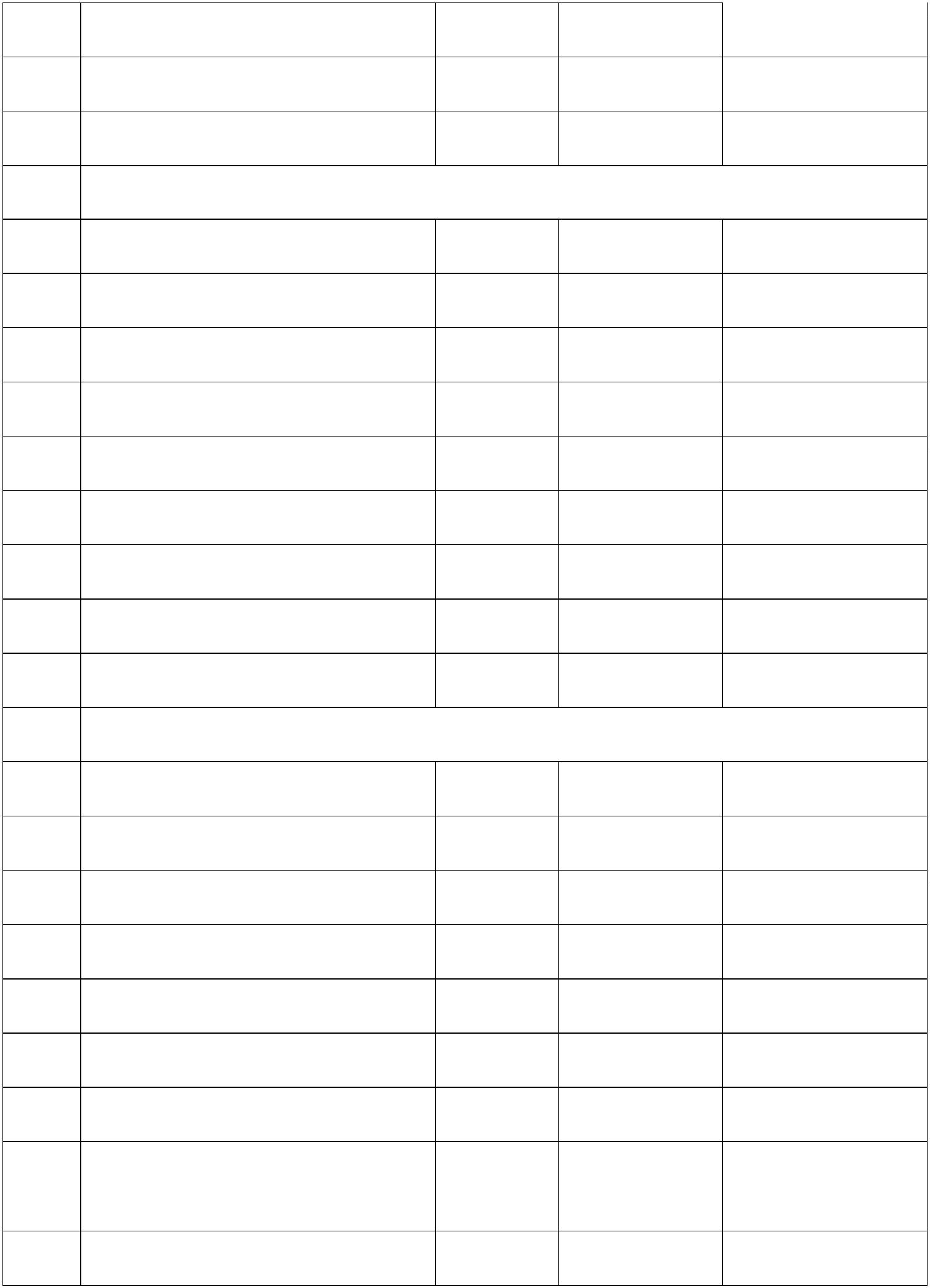 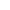 Продолжение таблицы 22Базовое значе-ниеПерспективное зна-чение до 2033 г.№п/пИндикаторЕд.изм.Отношение материальной характери-стики тепловых сетей, реконструиро-ванных за год, к общей материальнойхарактеристике тепловых сетей12Отношение установленной тепловой мощности оборудования источников тепловой энергии,реконструированного за год, к общей установленной тепловой мощности источников тепловойэнергии13Модульная газовая котельная №113.10000000000000013.213.313.413.513.613.7Модульная газовая котельная №2Модульная газовая котельная №3Модульная газовая котельная №4Модульная газовая котельная №6Модульная газовая котельная №8школыМодульная газовая котельная №9детского сада75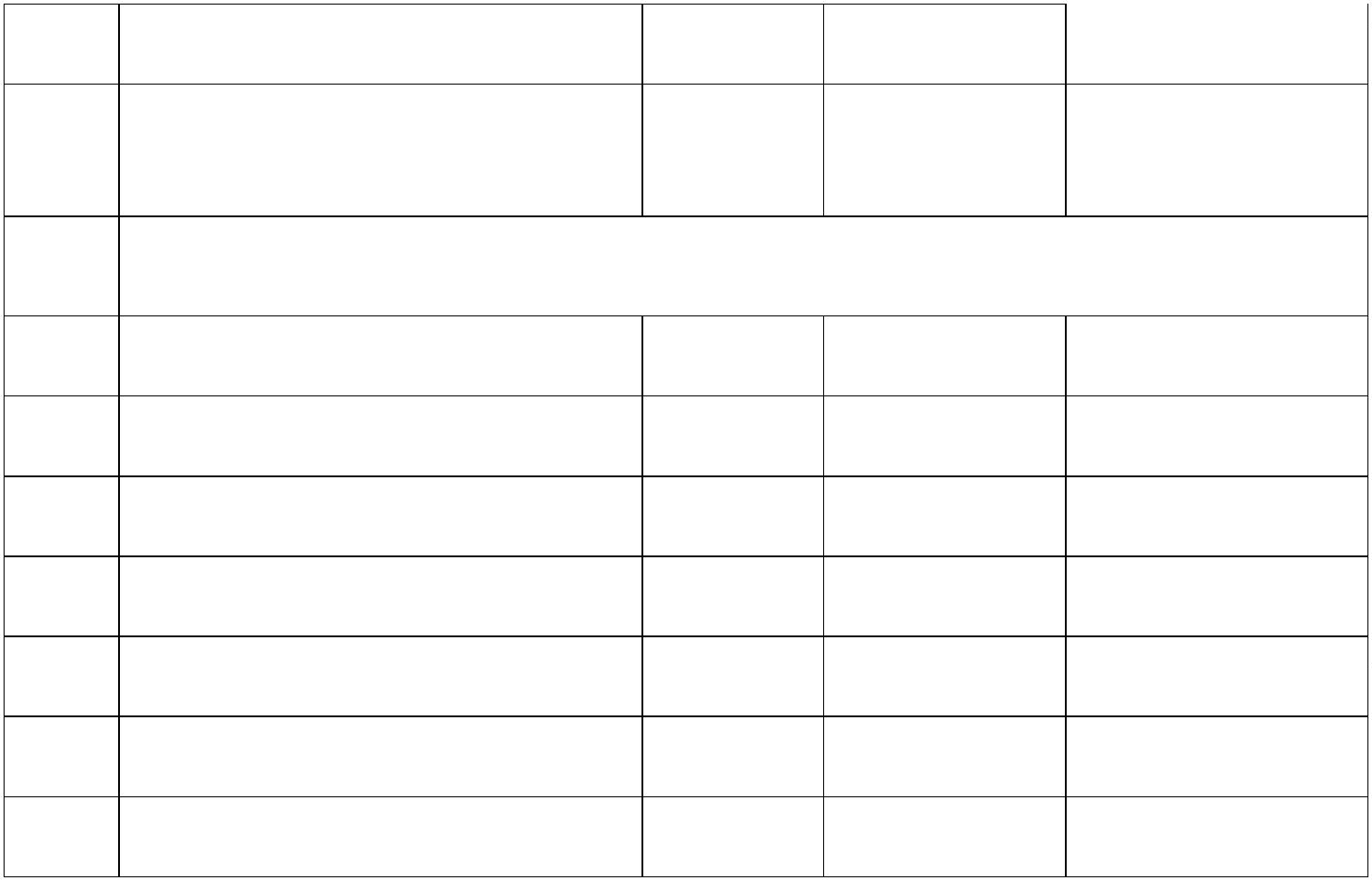 Раздел 15. Ценовые (тарифные) последствия.В соответствии с Постановлением Правительства РФ от 22 Февраля 2012 г. № 154 «О требованиях к схемам теплоснабжения,порядку их разработки и утверждения» был рассчитан средневзвешенный тариф на тепловую энергию для МУП ПОЖКХ Большеглу-шицкого районаЕд. изм.тыс. руб.2019 г.2020 г.2021 г.2022 г.2023 г.2024 г.2025 г.2026 г.2027 г.2028 г.2029 г.2030 г.2031г.2032 г.2033 г.Финансовая по-требность нареализацию Ин-вестиционнойпрограммы0,00,00,00,00,00,00,00,00,00,00,00,00,00,00,0Инвестиционнаясоставляющая втарифеОбъем полезногоотпуска тепловойэнергиитыс. руб.тыс. Гкал0,0021,50,0014,90,0014,90,0014,90,0014,90,0014,90,0014,90,0014,90,0014,90,0014,90,0014,90,0014,90,0014,90,0014,90,0014,9Размер инвести-ционной состав-ляющей в стои-мости 1 Гкалруб./Гкалруб./Гкал0,00,00,00,00,00,00,00,00,00,00,00,00,00,00,0Тариф на тепло-снабжение (про-гноз)1 623,11 781,61 806,31 828,71 849,81 907,81 910,71 944,31 979,62 016,62 055,62 096,62 139,82 185,32 233,3Рост тарифа натепловую энер-гию по сравне-нию с предыду-щим периодомДоля инвестици-онной составля-ющей в стоимо-сти 1 Гкал%%3,50,03,80,03,60,03,90,03,90,03,90,03,90,03,90,03,90,03,90,03,90,03,90,03,90,03,90,03,90,076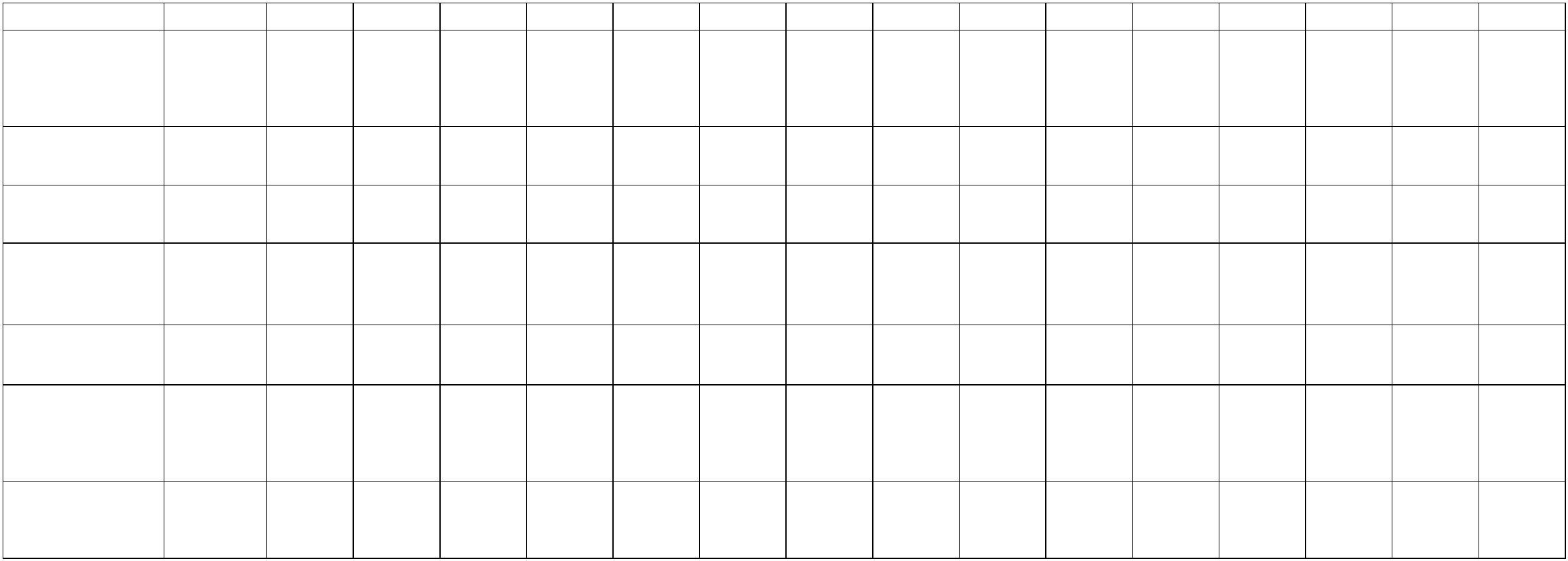 Рисунок 18 - Влияние инвестиционной составляющей на тариф на теплоснабжение в регулируемом периоде77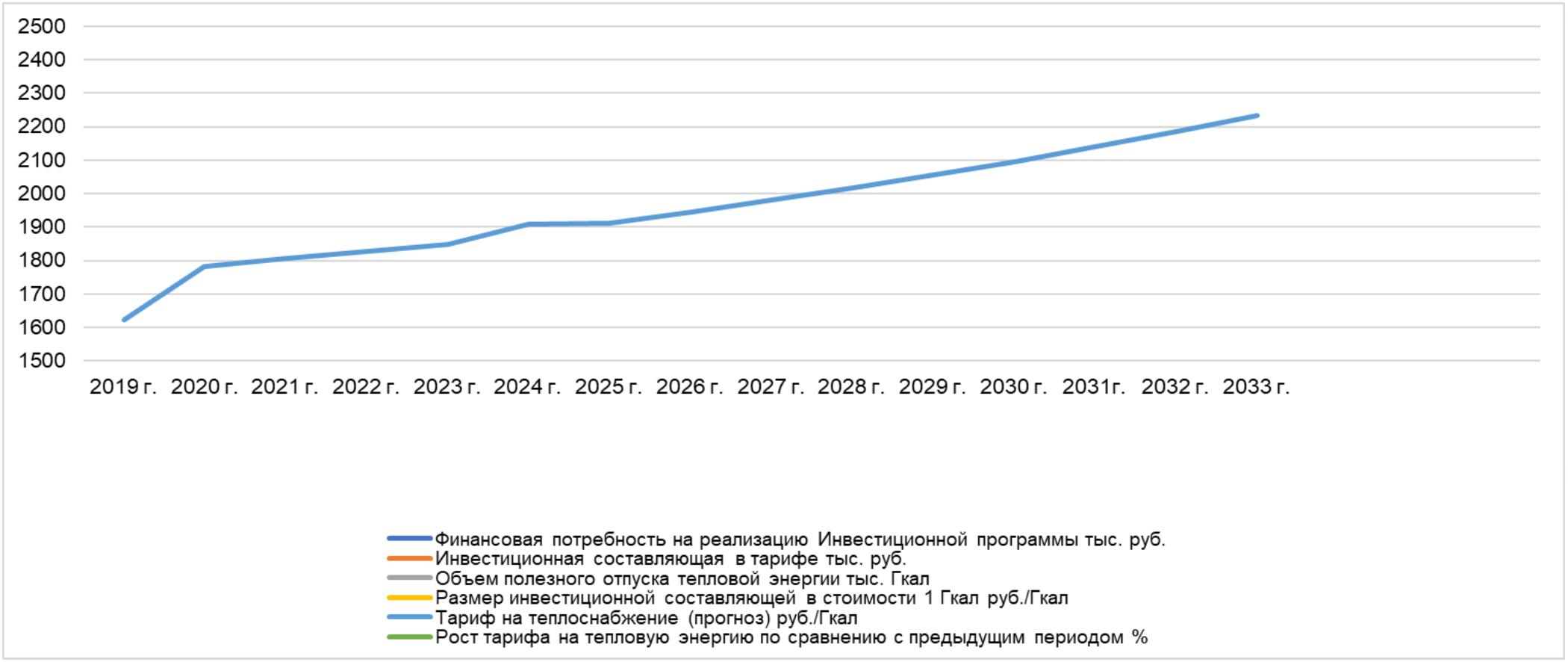 